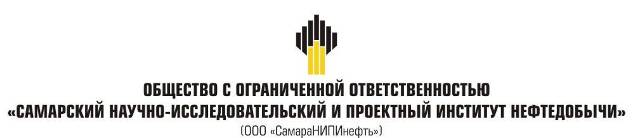 ДОКУМЕНТАЦИЯ ПО ПЛАНИРОВКЕ ТЕРРИТОРИИдля строительства объекта1014ПЭ «ПС 35/10 кВ «Южно-Орловская» на территории муниципального района Сергиевский в границах сельских поселений Черновка, Верхняя Орлянка, Воротнее Книга 3. Проект межевания территории 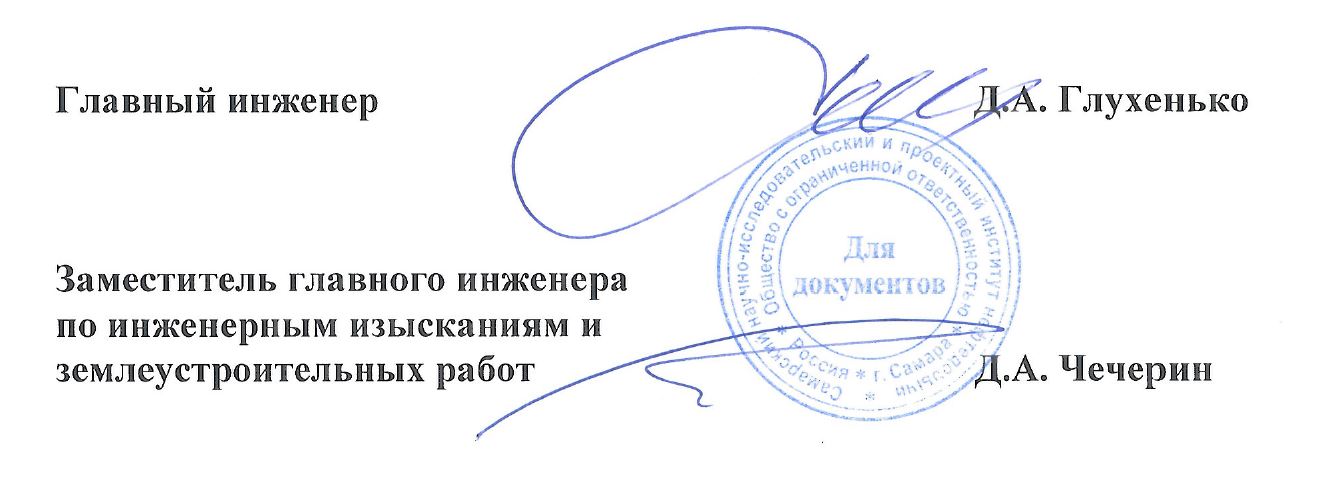 Самара 2019г.Основная часть проекта планировки территорииСодержание:Исходно-разрешительная документация.Основанием для разработки проекта межевания территории служит:1. Договор на выполнение работ с ООО «СамараНИПИнефть».2. Материалы инженерных изысканий.3. «Градостроительный кодекс РФ» №190-ФЗ от 29.12.2004 г. (в редакции 2017 г.).4. Постановление Правительства РФ №77 от 15.02.2011 г.5. «Земельный кодекс РФ» №136-ФЗ от 25.10.2001 г. (в редакции 2017 г.).6. Сведения государственного кадастрового учета.7. Топографическая съемка территории.8. Правила землепользования и застройки сельского поселения Покровка Нефтегорского района Самарской области.Основание для выполнения проекта межевания.Проект межевания территории разрабатывается в соответствии с проектом планировки территории в целях установления границ земельных участков, предназначенных для строительства и размещения объекта АО "Самаранефтегаз": 1014ПЭ «ПС 35/10 кВ «Южно-Орловская» согласно:- Технического задания на выполнение проекта планировки территории и проекта межевания территории объекта: 1014ПЭ «ПС 35/10 кВ «Южно-Орловская». Цели и задачи выполнения проекта межевания территорииПодготовка проекта межевания территории осуществляется в целях определения местоположения границ земельных участков, которые образованы из земель, государственная собственность на которые не разграничена. При подготовке проекта межевания территории определение местоположения границ образуемых земельных участков осуществляется в соответствии с градостроительными регламентами и нормами отвода земельных участков для конкретных видов деятельности, установленными в соответствии с федеральными законами, техническими регламентами.Сформированные земельные участки должны обеспечить:- возможность полноценной реализации прав на формируемые земельные участки, включая возможность полноценного использования в соответствии с назначением, и эксплуатационными качествами.- возможность долгосрочного использования земельного участка.Структура землепользования в пределах территории межевания, сформированная в результате межевания должна обеспечить условия для наиболее эффективного использования и развития этой территории.В процессе межевания решаются следующие задачи:- установление границ земельных участков необходимых для размещения объекта АО "Самаранефтегаз". Проектом межевания границ отображены:- красные линии, утвержденные в составе проекта планировки территории;- границы образуемых земельных участков и их частей.Выводы по проектуНастоящим проектом выполнено:- формирование границ образуемых и изменяемых земельных участков и их частей.Настоящий проект обеспечивает равные права и возможности правообладателей земельных участков в соответствии с действующим законодательством. Сформированные границы земельных участков позволяют обеспечить необходимые условия для строительства и размещения объекта АО "Самаранефтегаз": 1014ПЭ «ПС 35/10 кВ «Южно-Орловская» общей площадью – 651930 кв.м. Земельные участки образуются в соответствии с абзацем 9 части 1 статьи 15 Закона Самарской области от 11.03.2005 №94-ГД «О земле», а именно: минимальный размер образуемого нового неделимого земельного участка из земель сельскохозяйственного назначения в целях недропользования устанавливается равным размеру, необходимому для проведения работ при разработке месторождений полезных ископаемых. Формирование данного земельного участка осуществляется с целью реализации проектных решений, необходимых для проведения работ при разработке месторождений полезных ископаемых АО «Самаранефтегаз» на основании лицензии на пользование недрами, то есть для недропользования. Каталог координат образуемых и изменяемых земельных участков и их частей смотри в Приложении №1Экспликация образуемых и изменяемых земельных участков и их частей смотри в Приложении№2.Каталог координат образуемых и изменяемых земельных участков и их частейЭкспликация образуемых и изменяемых земельных участков и их частей№ п/пНаименованиеЛистРаздел 1 "Проект планировки территории. Графическая часть"Раздел 1 "Проект планировки территории. Графическая часть"Раздел 1 "Проект планировки территории. Графическая часть"1Чертеж межевания территории2Чертеж границ зон с особыми условиями использования территорииРаздел 2 "Положение о размещении линейных объектов"Раздел 2 "Положение о размещении линейных объектов"Раздел 2 "Положение о размещении линейных объектов"1Исходно-разрешительная документация32Основание для выполнения проекта межевания33Цели и задачи выполнения проекта межевания территории34Координаты образуемых частей земельных участков4Приложения:Приложения:1Каталог координат образуемых и изменяемых земельных участков и их частей52Экспликация образуемых и изменяемых земельных участков и их частей94№ 1№ 1№ 1№ 1№ 1Кадастровый квартал:Кадастровый квартал:Кадастровый квартал:63:31:140300463:31:1403004Кадастровый номер:Кадастровый номер:Кадастровый номер:63:31:0000000:104963:31:0000000:1049Образуемый ЗУ:Образуемый ЗУ:Образуемый ЗУ::1049/чзу1:1049/чзу1Площадь кв.м.:Площадь кв.м.:Площадь кв.м.:31273127Правообладатель. Вид права:Правообладатель. Вид права:Правообладатель. Вид права:Министерство транспорта и автомобильных дорог Самарской областиМинистерство транспорта и автомобильных дорог Самарской областиРазрешенное использование:Разрешенное использование:Разрешенное использование:Занятый автомобильной дорогой общего  пользования регионального или межмуниципального  значения "Урал" - ОрловкаЗанятый автомобильной дорогой общего  пользования регионального или межмуниципального  значения "Урал" - ОрловкаНазначение (сооружение):Назначение (сооружение):Назначение (сооружение):Трасса ВЛ-10 кВ  "Ф-1",  Трасса ВЛ-35 кВ (Южно-Орловская-Екатериновская 1) Трасса ВЛ-35 кВ (Южно-Орловская-Екатериновская 2)Трасса ВЛ-10 кВ  "Ф-1",  Трасса ВЛ-35 кВ (Южно-Орловская-Екатериновская 1) Трасса ВЛ-35 кВ (Южно-Орловская-Екатериновская 2)№ точкиДирекционныйРасстояние,КоординатыКоординаты(сквозной)уголмXY27163°38'21"63,962218791,61443073,1174363°26'6"0,022218820,01443130,42470323°31'12"11,172218820,02443130,44471243°38'35"64,012218829,00443123,80270143°21'57"11,182218800,58443066,4428564°14'19"64,082218730,31443118,42230323°32'26"6,142218758,16443176,13232323°33'49"12,162218763,10443172,48233244°15'2"64,082218772,88443165,26283143°31'26"11,642218745,04443107,54284143°35'38"6,672218735,68443114,4624263°21'14"85,272218813,64443056,74744152°49'8"0,832218851,88443132,9559853°48'19"29,192218851,14443133,33599323°48'42"7,062218868,38443156,89600270°0'0"0,012218874,08443152,72600243°23'8"10,42218874,08443152,71746332°39'20"3,292218869,42443143,41747242°43'30"17,332218872,34443141,90748152°46'11"3,082218864,40443126,50749243°21'20"87,082218861,66443127,91241143°24'25"11,172218822,61443050,08№ 2№ 2№ 2№ 2№ 2Кадастровый квартал:Кадастровый квартал:Кадастровый квартал:63:31:140300363:31:1403003Кадастровый номер:Кадастровый номер:Кадастровый номер:63:31:1403003:6463:31:1403003:64Образуемый ЗУ:Образуемый ЗУ:Образуемый ЗУ::64/чзу1:64/чзу1Площадь кв.м.:Площадь кв.м.:Площадь кв.м.:89948994Правообладатель. Вид права:Правообладатель. Вид права:Правообладатель. Вид права:Эльбуздукаева Таус РамзановнаЭльбуздукаева Таус РамзановнаРазрешенное использование:Разрешенное использование:Разрешенное использование:Для ведения сельскохозяйственной деятельностиДля ведения сельскохозяйственной деятельностиНазначение (сооружение):Назначение (сооружение):Назначение (сооружение):Трасса ВЛ-35 кВ (Южно-Орловская-Екатериновская 1) Трасса ВЛ-35 кВ (Южно-Орловская-Екатериновская 2)Трасса ВЛ-35 кВ (Южно-Орловская-Екатериновская 1) Трасса ВЛ-35 кВ (Южно-Орловская-Екатериновская 2)№ точкиДирекционныйРасстояние,КоординатыКоординаты(сквозной)уголмXY75042°21'8"104,42220440,33445637,66751130°50'11"1,852220517,48445707,9975240°54'15"14,162220516,27445709,39753310°36'5"1,482220526,97445718,6675442°20'19"115,742220527,93445717,54755130°44'46"1,722220613,48445795,4975640°55'51"14,152220612,36445796,79757310°33'21"1,372220623,05445806,0675842°20'50"114,432220623,94445805,02759107°39'0"8,542220708,51445882,1076017°39'54"202220705,92445890,24761287°38'30"8,682220724,98445896,31762351°59'44"46,392220727,61445888,04763233°28'41"12,522220773,55445881,58764171°59'15"37,162220766,10445871,52765197°39'27"16,782220729,30445876,70766222°21'1"111,22220713,31445871,61767310°54'52"1,792220631,13445796,70768220°50'35"14,142220632,30445795,35769130°41'22"1,412220621,60445786,10770222°20'44"115,742220620,68445787,17771310°49'37"1,652220535,14445709,21772220°52'25"14,152220536,22445707,96773131°13'40"1,292220525,52445698,70774222°20'56"94,932220524,67445699,67775172°12'35"14,312220454,51445635,7277642°20'44"71,912220479,01445632,35777130°48'54"1,742220532,16445680,7977840°52'25"14,152220531,02445682,11779310°17'7"1,382220541,72445691,3778042°20'31"135,862220542,61445690,32781130°36'5"1,752220643,03445781,8378240°52'25"14,152220641,89445783,16783310°36'5"1,382220652,59445792,4278442°21'18"94,242220653,49445791,37785107°38'39"8,482220723,13445854,8678617°39'54"202220720,56445862,94787287°37'18"8,692220739,62445869,01788351°59'34"14,52220742,25445860,73789233°28'41"12,522220756,61445858,71790171°58'37"5,32220749,16445848,65791197°43'31"16,852220743,91445849,39792222°20'46"90,872220727,86445844,26793310°33'56"1,742220660,70445783,05794220°54'0"14,142220661,83445781,73795130°36'5"1,382220651,14445772,47796222°20'43"135,872220650,24445773,52797311°3'46"1,752220549,82445682,00798220°48'59"14,152220550,97445680,68799130°36'5"1,382220540,26445671,43800222°21'10"62,462220539,36445672,48801172°10'31"14,322220493,20445630,40№ 3№ 3№ 3№ 3№ 3Кадастровый квартал:Кадастровый квартал:Кадастровый квартал:63:31:150400363:31:1504003Кадастровый номер:Кадастровый номер:Кадастровый номер:63:31:1504003:6963:31:1504003:69Образуемый ЗУ:Образуемый ЗУ:Образуемый ЗУ::69/чзу1:69/чзу1Площадь кв.м.:Площадь кв.м.:Площадь кв.м.:50405040Правообладатель. Вид права:Правообладатель. Вид права:Правообладатель. Вид права:Сухорукова Юлия МихайловнаСухорукова Юлия МихайловнаРазрешенное использование:Разрешенное использование:Разрешенное использование:Для ведения сельскохозяйственной деятельности  (общая долевая собственность)Для ведения сельскохозяйственной деятельности  (общая долевая собственность)Назначение (сооружение):Назначение (сооружение):Назначение (сооружение):Трасса ВЛ-35 кВ (Южно-Орловская-Екатериновская 1) Трасса ВЛ-35 кВ (Южно-Орловская-Екатериновская 2)Трасса ВЛ-35 кВ (Южно-Орловская-Екатериновская 1) Трасса ВЛ-35 кВ (Южно-Орловская-Екатериновская 2)№ точкиДирекционныйРасстояние,КоординатыКоординаты(сквозной)уголмXY80253°53'47"14,362235438,32441442,00803283°54'52"33,062235446,78441453,6080414°36'16"1,472235454,73441421,51805284°37'34"14,142235456,15441421,88806194°32'49"1,632235459,72441408,20807283°56'6"81,012235458,14441407,7980814°40'4"1,542235477,65441329,16809284°35'12"14,142235479,14441329,55810194°41'31"1,72235482,70441315,87811283°55'60"75,582235481,06441315,44812203°29'15"12,242235499,26441242,0881387°52'44"0,812235488,03441237,20814357°23'51"0,882235488,06441238,01815103°55'34"76,952235488,94441237,97816194°19'22"1,462235470,42441312,66817104°34'36"14,152235469,01441312,3081814°43'32"1,612235465,45441325,99819103°56'37"81,012235467,01441326,40820194°29'38"1,522235447,49441405,02821104°29'53"14,142235446,02441404,6482214°42'30"1,652235442,48441418,33823103°54'52"23,952235444,08441418,7582453°58'21"3,542235457,48441468,2882526°33'54"0,022235459,56441471,1482653°54'51"10,822235459,58441471,15827283°44'5"103,272235465,95441479,8982814°46'58"1,492235490,47441379,57829284°34'36"14,152235491,91441379,95830194°55'53"1,712235495,47441366,26831283°43'59"117,352235493,82441365,82832203°29'4"14,482235521,68441251,8283387°35'54"4,532235508,40441246,05834357°32'45"2,12235508,59441250,58835103°43'58"115,882235510,69441250,49836194°25'15"1,452235483,18441363,06837104°32'14"14,142235481,78441362,7083814°22'22"1,652235478,23441376,39839103°43'46"94,172235479,83441376,80№ 4№ 4№ 4№ 4№ 4Кадастровый квартал:Кадастровый квартал:Кадастровый квартал:63:31:140600363:31:1406003Кадастровый номер:Кадастровый номер:Кадастровый номер:63:31:1406003:3363:31:1406003:33Образуемый ЗУ:Образуемый ЗУ:Образуемый ЗУ::33/чзу1:33/чзу1Площадь кв.м.:Площадь кв.м.:Площадь кв.м.:886886Правообладатель. Вид права:Правообладатель. Вид права:Правообладатель. Вид права:Министерство транспорта и автомобильных дорог Самарской областиМинистерство транспорта и автомобильных дорог Самарской областиРазрешенное использование:Разрешенное использование:Разрешенное использование:Под автомобильной дорогой "Урал"- Новая ОрловкаПод автомобильной дорогой "Урал"- Новая ОрловкаНазначение (сооружение):Назначение (сооружение):Назначение (сооружение):Трасса ВЛ-10 кВ  "Ф-1", Трасса ВЛ-35 кВ (Южно-Орловская-Екатериновская 1) Трасса ВЛ-35 кВ (Южно-Орловская-Екатериновская 2)Трасса ВЛ-10 кВ  "Ф-1", Трасса ВЛ-35 кВ (Южно-Орловская-Екатериновская 1) Трасса ВЛ-35 кВ (Южно-Орловская-Екатериновская 2)№ точкиДирекционныйРасстояние,КоординатыКоординаты(сквозной)уголмXY84022°29'7"18,982218147,05442402,03841288°26'6"11,042218164,59442409,29842202°25'46"18,982218168,08442398,82843108°28'4"11,022218150,54442391,5884419°34'14"18,992218106,91442520,658450°0'0"0,012218124,80442527,01846288°51'53"8,012218124,81442527,01847180°0'0"0,012218127,40442519,43847199°35'56"18,992218127,39442519,43849108°49'5"1,892218109,50442513,06850108°50'56"6,132218108,89442514,8585119°1'4"18,972218120,46442480,98852288°45'58"8,212218138,39442487,16853199°11'25"18,952218141,03442479,39854108°51'6"8,262218123,13442473,1685514°51'42"19,032218110,30442510,728560°0'0"0,012218128,69442515,60857289°5'37"0,552218128,70442515,60858288°45'31"0,562218128,88442515,08859288°48'21"3,912218129,06442514,55860288°46'41"3,172218130,32442510,85861195°5'19"19,022218131,34442507,85862108°53'23"3,982218112,98442502,90863109°2'22"2,72218111,69442506,67864108°46'41"1,582218110,81442509,2286522°58'22"18,992218139,14442425,77866288°26'6"11,232218156,62442433,18867202°51'57"18,992218160,17442422,53868108°23'11"11,192218142,67442415,15№ 5№ 5№ 5№ 5№ 5Кадастровый квартал:Кадастровый квартал:Кадастровый квартал:63:31:150400363:31:1504003Кадастровый номер:Кадастровый номер:Кадастровый номер:63:31:1504003:6863:31:1504003:68Образуемый ЗУ:Образуемый ЗУ:Образуемый ЗУ::68/чзу1:68/чзу1Площадь кв.м.:Площадь кв.м.:Площадь кв.м.:510510Правообладатель. Вид права:Правообладатель. Вид права:Правообладатель. Вид права:Администрация муниципального района Сергиевский Самарской области Аренда АО "Транснефть-Прикамье", ИНН: 1645000340Администрация муниципального района Сергиевский Самарской области Аренда АО "Транснефть-Прикамье", ИНН: 1645000340Разрешенное использование:Разрешенное использование:Разрешенное использование:для сопутствующих сооружений нефтепроводадля сопутствующих сооружений нефтепроводаНазначение (сооружение):Назначение (сооружение):Назначение (сооружение):Трасса ВЛ-35 кВ (Южно-Орловская-Екатериновская 1) Трасса ВЛ-35 кВ (Южно-Орловская-Екатериновская 2)Трасса ВЛ-35 кВ (Южно-Орловская-Екатериновская 1) Трасса ВЛ-35 кВ (Южно-Орловская-Екатериновская 2)№ точкиДирекционныйРасстояние,КоординатыКоординаты(сквозной)уголмXY86928°17'21"47,272235448,02441164,7787026°43'19"3,272235489,64441187,1787168°57'45"0,142235492,56441188,6487228°18'42"14,082235492,61441188,7787328°21'56"2,992235505,01441195,45874248°46'27"2,42235507,64441196,8787525°4'52"26,422235506,77441194,63876249°5'22"4,542235530,70441205,83877208°17'53"95,682235529,08441201,5987869°30'37"9,082235444,83441156,2387971°33'54"0,032235448,01441164,74№ 6№ 6№ 6№ 6№ 6Кадастровый квартал:Кадастровый квартал:Кадастровый квартал:63:31:140600163:31:1406001Кадастровый номер:Кадастровый номер:Кадастровый номер:63:31:1406001:2763:31:1406001:27Образуемый ЗУ:Образуемый ЗУ:Образуемый ЗУ::27/чзу1:27/чзу1Площадь кв.м.:Площадь кв.м.:Площадь кв.м.:13381338Правообладатель. Вид права:Правообладатель. Вид права:Правообладатель. Вид права:Тишина Ольга ВладимировнаТишина Ольга ВладимировнаРазрешенное использование:Разрешенное использование:Разрешенное использование:Для ведения сельскохозяйственной деятельностиДля ведения сельскохозяйственной деятельностиНазначение (сооружение):Назначение (сооружение):Назначение (сооружение):Трасса ВЛ-10 кВ  "Ф-1"Трасса ВЛ-10 кВ  "Ф-1"№ точкиДирекционныйРасстояние,КоординатыКоординаты(сквозной)уголмXY2229°38'47"8,032215560,72442115,453180°0'0"0,012215555,52442109,33880141°55'32"166,892215555,51442109,3388151°58'4"7,992215424,13442212,25882321°56'28"167,232215429,05442218,54№ 7№ 7№ 7№ 7№ 7Кадастровый квартал:Кадастровый квартал:Кадастровый квартал:63:31:140400563:31:1404005Кадастровый номер:Кадастровый номер:Кадастровый номер:63:31:1404005:863:31:1404005:8Образуемый ЗУ:Образуемый ЗУ:Образуемый ЗУ::8/чзу1:8/чзу1Площадь кв.м.:Площадь кв.м.:Площадь кв.м.:3485934859Правообладатель. Вид права:Правообладатель. Вид права:Правообладатель. Вид права:ОДС,  Аренда ООО Компания "БИО-ТОН", ИНН: 6367044243ОДС,  Аренда ООО Компания "БИО-ТОН", ИНН: 6367044243Разрешенное использование:Разрешенное использование:Разрешенное использование:Для ведения сельскохозяйственной деятельностиДля ведения сельскохозяйственной деятельностиНазначение (сооружение):Назначение (сооружение):Назначение (сооружение):Трасса ВЛ-35 кВ (Южно-Орловская-Екатериновская 1) Трасса ВЛ-35 кВ (Южно-Орловская-Екатериновская 2)Трасса ВЛ-35 кВ (Южно-Орловская-Екатериновская 1) Трасса ВЛ-35 кВ (Южно-Орловская-Екатериновская 2)№ точкиДирекционныйРасстояние,КоординатыКоординаты(сквозной)уголмXY88374°51'7"11,252226136,86446006,48884356°58'1"100,732226139,80446017,3488586°49'13"1,442226240,39446012,01886357°21'52"14,132226240,47446013,45887267°1'35"1,542226254,59446012,80888356°58'19"162,622226254,51446011,26889102°50'26"1,392226416,90446002,6789013°2'8"202226416,59446004,03891283°30'28"1,842226436,07446008,5489227°2'27"114,692226436,50446006,75893115°16'40"1,592226538,65446058,8989425°17'46"14,142226537,97446060,33895295°27'48"1,162226550,75446066,3789627°2'36"170,872226551,25446065,32897114°53'4"1,832226703,44446143,0189825°12'20"14,142226702,67446144,67899295°16'2"1,382226715,46446150,6990027°2'26"170,852226716,05446149,44901115°19'47"1,662226868,22446227,1190225°14'32"14,142226867,51446228,61903294°52'27"1,212226880,30446234,6490427°2'4"170,842226880,81446233,54905115°6'53"1,772227032,98446311,1990625°14'32"14,142227032,23446312,79907295°12'4"1,322227045,02446318,8290827°2'25"170,912227045,58446317,63909115°13'8"1,712227197,81446395,3391025°16'43"14,142227197,08446396,88911295°9'11"1,272227209,87446402,9291227°2'21"170,812227210,41446401,77913115°12'4"1,692227362,55446479,4291425°11'17"14,142227361,83446480,95915295°19'27"1,242227374,63446486,9791627°2'41"166,712227375,16446485,8591798°6'31"7,522227523,64446561,659188°8'11"12,932227522,58446569,09734265°39'19"20,332227535,38446570,92735189°6'32"8,532227533,84446550,6591998°7'48"0,852227525,42446549,30920207°2'31"163,312227525,30446550,14921295°28'35"1,882227379,84446475,89922205°16'43"14,142227380,65446474,19923114°48'10"1,452227367,86446468,15924207°2'26"170,822227367,25446469,47925295°27'48"1,862227215,10446391,81926205°14'32"14,142227215,90446390,13927115°6'53"1,412227203,11446384,10928207°2'30"170,932227202,51446385,38929295°26'10"1,822227050,27446307,67930205°14'32"14,142227051,05446306,03931115°16'2"1,382227038,26446300,00932207°2'37"170,832227037,67446301,25933294°57'46"1,922226885,52446223,58934205°14'32"14,142226886,33446221,84935115°10'50"1,482226873,54446215,81936207°2'21"170,832226872,91446217,15937295°5'47"1,742226720,75446139,49938205°18'55"14,152226721,49446137,91939115°12'4"1,322226708,70446131,86940207°2'20"170,882226708,14446133,05941295°16'40"1,992226555,94446055,37942205°11'17"14,142226556,79446053,57943115°3'43"1,532226543,99446047,55944207°2'16"117,12226543,34446048,94945283°2'19"6,832226439,04445995,71946193°3'48"202226440,58445989,06947103°0'24"7,152226421,10445984,54948176°57'59"165,712226419,49445991,51949267°29'42"1,62226254,01446000,28950177°22'5"14,152226253,94445998,6895187°17'23"1,692226239,80445999,33952176°57'58"103,162226239,88446001,0295374°48'59"11,262226144,61446035,08954357°10'30"81,772226147,56446045,9595587°4'59"1,572226229,23446041,92956357°21'52"14,132226229,31446043,49957267°30'38"1,612226243,43446042,84958357°10'7"167,212226243,36446041,23959103°3'19"1,422226410,37446032,9796013°0'27"19,992226410,05446034,35961283°16'35"1,832226429,53446038,8596227°3'4"120,212226429,95446037,07963115°27'48"1,862226537,01446091,7496425°13'29"14,152226536,21446093,42965295°28'51"1,422226549,01446099,4596627°2'22"165,862226549,62446098,17967115°4'38"1,722226697,35446173,5796825°16'43"14,142226696,62446175,13969294°57'46"1,282226709,41446181,1797027°2'12"165,742226709,95446180,01971115°20'46"1,892226857,58446255,3597225°12'20"14,142226856,77446257,06973295°40'12"1,432226869,56446263,0897427°2'38"165,852226870,18446261,79975115°9'2"1,812227017,90446337,2097625°12'20"14,142227017,13446338,84977295°4'3"1,372227029,92446344,8697827°2'47"175,672227030,50446343,62979115°1'1"1,822227186,96446423,5098025°12'20"14,142227186,19446425,15981295°4'3"1,372227198,98446431,1798227°2'30"170,992227199,56446429,93983115°19'54"1,872227351,86446507,6798425°11'17"14,142227351,06446509,36985294°56'38"1,422227363,86446515,3898627°2'42"164,462227364,46446514,0998798°7'10"7,582227510,94446588,879888°8'18"19,992227509,87446596,37989278°12'56"6,652227529,66446599,20990354°32'2"6,32227530,61446592,62738266°10'56"10,662227536,88446592,02739266°31'54"0,332227536,17446581,38740174°38'7"3,962227536,15446581,05991278°15'1"2,022227532,21446581,42992188°11'42"19,992227532,50446579,4299398°38'14"0,82227512,71446576,57994207°2'27"161,032227512,59446577,36995294°46'31"1,722227369,16446504,15996205°15'34"14,132227369,88446502,59997115°33'36"1,272227357,10446496,56998207°2'24"170,982227356,55446497,71999295°15'11"1,762227204,26446419,981000205°16'43"14,142227205,01446418,391001115°12'4"1,322227192,22446412,351002207°2'16"175,662227191,66446413,541003294°58'41"1,782227035,20446333,691004205°14'32"14,142227035,95446332,081005115°13'26"1,342227023,16446326,051006207°2'38"165,852227022,59446327,261007295°3'27"1,72226874,87446251,851008205°15'41"14,152226875,59446250,311009114°31'11"1,252226862,79446244,271010207°2'40"165,742226862,27446245,411011295°11'5"1,862226714,65446170,051012205°12'20"14,142226715,44446168,371013115°6'53"1,412226702,65446162,351014207°2'32"165,892226702,05446163,631015295°13'8"1,712226554,30446088,211016205°13'29"14,152226555,03446086,661017115°20'46"1,262226542,23446080,631018207°2'30"122,582226541,69446081,771019283°1'11"6,842226432,51446026,041020193°4'11"19,992226434,05446019,381021103°3'60"7,172226414,58446014,861022177°10'35"170,322226412,96446021,841023267°22'50"1,532226242,85446030,231024177°19'26"14,142226242,78446028,70102587°26'50"1,572226228,66446029,361026177°10'32"84,222226228,73446030,93№ 8№ 8№ 8№ 8№ 8Кадастровый квартал:Кадастровый квартал:Кадастровый квартал:63:31:140400563:31:1404005Кадастровый номер:Кадастровый номер:Кадастровый номер:63:31:1404005:163:31:1404005:1Образуемый ЗУ:Образуемый ЗУ:Образуемый ЗУ::1/чзу1:1/чзу1Площадь кв.м.:Площадь кв.м.:Площадь кв.м.:116796116796Правообладатель. Вид права:Правообладатель. Вид права:Правообладатель. Вид права:Администрация муниципального района Сергиевский Самарской области Аренда ООО Агрокомплекс "Конезавод"Самарский", ИНН: 6376065391Администрация муниципального района Сергиевский Самарской области Аренда ООО Агрокомплекс "Конезавод"Самарский", ИНН: 6376065391Разрешенное использование:Разрешенное использование:Разрешенное использование:Для ведения сельскохозяйственной деятельности  (земельные участки фонда перераспределения)Для ведения сельскохозяйственной деятельности  (земельные участки фонда перераспределения)Назначение (сооружение):Назначение (сооружение):Назначение (сооружение):Трасса ВЛ-35 кВ (Южно-Орловская-Екатериновская 1) Трасса ВЛ-35 кВ (Южно-Орловская-Екатериновская 2)Трасса ВЛ-35 кВ (Южно-Орловская-Екатериновская 1) Трасса ВЛ-35 кВ (Южно-Орловская-Екатериновская 2)№ точкиДирекционныйРасстояние,КоординатыКоординаты(сквозной)уголмXY102785°21'57"11,022227546,62446553,951028354°28'29"136,992227547,51446564,93102984°19'37"1,522227683,86446551,741030354°13'59"14,132227684,01446553,251031264°50'29"1,452227698,07446551,831032354°28'54"170,852227697,94446550,39103384°38'39"1,612227868,00446533,961034354°16'38"14,142227868,15446535,561035264°28'21"1,562227882,22446534,151036354°28'42"170,852227882,07446532,60103784°24'30"1,442228052,13446516,161038354°14'13"14,142228052,27446517,591039264°7'21"1,372228066,34446516,171040354°28'31"170,762228066,20446514,81104183°56'45"1,332228236,17446498,371042354°14'13"14,142228236,31446499,691043264°33'35"1,272228250,38446498,271044354°28'47"170,792228250,26446497,01104584°0'43"1,442228420,26446480,581046354°13'59"14,132228420,41446482,011047264°34'46"1,382228434,47446480,591048354°28'54"170,852228434,34446479,22104984°25'40"1,652228604,40446462,791050354°17'7"14,162228604,56446464,431051263°56'6"1,612228618,65446463,021052354°28'49"170,912228618,48446461,42105384°31'38"1,682228788,60446444,981054354°19'18"14,152228788,76446446,651055264°21'34"1,632228802,84446445,251056354°28'43"170,762228802,68446443,63105784°36'38"1,62228972,65446427,201058354°16'53"14,152228972,80446428,791059264°4'7"1,552228986,88446427,381060354°28'38"171,022228986,72446425,84106184°15'13"1,62229156,95446409,381062354°16'38"14,142229157,11446410,971063264°28'21"1,562229171,18446409,561064354°28'60"145,622229171,03446408,01106583°57'5"1,522229315,98446394,011066354°16'24"14,132229316,14446395,521067264°54'42"1,472229330,20446394,111068354°28'48"170,72229330,07446392,65106984°4'7"1,552229499,98446376,231070354°16'24"14,132229500,14446377,771071264°15'5"1,52229514,20446376,361072354°28'44"170,972229514,05446374,87107384°23'38"1,642229684,23446358,421074354°19'18"14,152229684,39446360,051075264°15'13"1,62229698,47446358,651076354°28'47"124,332229698,31446357,06107797°15'29"2,142229822,06446345,1010787°12'37"202229821,79446347,221079277°17'20"2,62229841,63446349,73108017°33'52"53,282229841,96446347,15108197°5'25"6,162229892,76446363,2310827°12'50"19,992229892,00446369,341083277°12'11"6,382229911,83446371,851084355°37'43"107,452229912,63446365,52108584°23'16"1,742230019,77446357,331086354°19'3"14,142230019,94446359,061087264°43'56"1,422230034,01446357,661088355°34'41"3,762230033,88446356,251089124°41'26"7,942230037,63446355,96109097°23'38"2,642230033,11446362,491091180°0'0"0,112230032,77446365,11109296°39'23"9,42230032,66446365,111093175°31'42"13,852230031,57446374,451094257°30'37"14,292230017,76446375,531095174°34'18"13,532230014,67446361,58109688°6'26"13,932230001,20446362,861097175°32'39"91,392230001,66446376,781098277°58'48"2,162229910,55446383,881099187°52'29"202229910,85446381,74110097°55'46"2,832229891,04446379,001101196°58'53"52,732229890,65446381,801102277°8'55"6,032229840,22446366,401103187°12'50"19,992229840,97446360,42110497°10'47"6,482229821,14446357,911105174°34'39"128,792229820,33446364,341106264°38'39"1,612229692,12446376,511107174°16'38"14,142229691,97446374,91110884°1'48"1,542229677,90446376,321109174°35'17"170,812229678,06446377,851110264°4'46"1,362229508,01446393,961111174°16'38"14,142229507,87446392,61111284°41'8"1,32229493,80446394,021113174°35'17"105,182229493,92446395,311114252°11'27"6,082229389,21446405,231115175°39'7"10,422229387,35446399,441116111°4'24"6,872229376,96446400,231117174°34'50"50,932229374,49446406,641118263°59'28"1,532229323,79446411,451119174°16'38"14,142229323,63446409,93112084°29'6"1,462229309,56446411,341121174°34'37"170,882229309,70446412,791122264°17'22"1,612229139,58446428,941123174°11'48"14,142229139,42446427,34112484°17'22"1,512229125,35446428,771125174°35'6"165,732229125,50446430,271126264°42'36"1,632228960,51446445,911127174°16'53"14,152228960,36446444,29112884°4'7"1,552228946,28446445,701129174°34'40"170,692228946,44446447,241130264°10'52"1,582228776,51446463,371131174°16'24"14,132228776,35446461,80113284°17'22"1,512228762,29446463,211133174°34'49"170,772228762,44446464,711134264°10'25"1,482228592,43446480,841135174°14'13"14,142228592,28446479,37113684°12'26"1,392228578,21446480,791137174°34'41"171,032228578,35446482,171138263°49'47"1,492228408,09446498,331139174°14'13"14,142228407,93446496,85114084°14'55"1,42228393,86446498,271141174°34'37"170,882228394,00446499,661142264°9'55"1,382228223,88446515,811143174°16'24"14,132228223,74446514,44114484°17'22"1,312228209,68446515,851145174°35'17"170,72228209,81446517,151146263°45'29"1,292228039,87446533,251147174°16'38"14,142228039,73446531,97114884°20'11"1,222228025,66446533,381149174°34'42"170,822228025,78446534,591150264°4'55"1,652227855,72446550,731151174°14'13"14,142227855,55446549,09115284°6'23"1,562227841,48446550,511153174°34'43"170,832227841,64446552,061154264°0'34"1,632227671,57446568,201155174°16'24"14,132227671,40446566,58115684°6'23"1,562227657,34446567,991157174°34'48"109,262227657,50446569,54115885°22'3"5,452227548,73446579,86115984°55'38"5,542227549,17446585,291160354°34'58"109,422227549,66446590,81116184°13'3"1,592227658,59446580,481162354°16'38"14,142227658,75446582,061163264°42'11"1,522227672,82446580,651164354°34'54"170,822227672,68446579,14116584°13'3"1,592227842,74446563,011166354°14'13"14,142227842,90446564,591167264°15'5"1,52227856,97446563,171168354°34'42"170,822227856,82446561,68116984°19'9"1,922228026,88446545,541170354°16'53"14,152228027,07446547,451171264°6'16"1,852228041,15446546,041172354°34'54"170,712228040,96446544,20117384°24'46"1,852228210,91446528,081174354°14'13"14,142228211,09446529,921175264°27'6"1,762228225,16446528,501176354°35'1"170,882228224,99446526,75117784°21'19"1,732228395,11446510,621178354°14'13"14,142228395,28446512,341179264°4'55"1,652228409,35446510,921180354°34'30"171,042228409,18446509,28118184°7'39"1,762228579,45446493,111182354°13'59"14,132228579,63446494,861183264°9'10"1,672228593,69446493,441184354°34'49"170,772228593,52446491,78118584°4'55"1,652228763,53446475,651186354°14'13"14,142228763,70446477,291187264°28'21"1,562228777,77446475,871188354°34'38"170,682228777,62446474,32118984°13'3"1,592228947,54446458,191190354°14'13"14,142228947,70446459,771191264°37'56"1,52228961,77446458,351192354°34'37"165,72228961,63446456,86119384°0'34"1,632229126,59446441,201194354°14'13"14,142229126,76446442,821195264°24'2"1,542229140,83446441,401196354°35'1"170,882229140,68446439,87119784°13'19"1,692229310,80446423,741198354°16'53"14,152229310,97446425,421199263°58'21"1,622229325,05446424,011200354°35'20"49,312229324,88446422,40120182°13'32"11,162229373,97446417,751202356°58'18"11,552229375,48446428,811203278°57'10"12,022229387,01446428,201204354°34'30"106,622229388,88446416,33120584°4'21"1,842229495,02446406,251206354°19'18"14,152229495,21446408,081207264°11'36"1,782229509,29446406,681208354°34'53"170,812229509,11446404,91120984°38'39"1,612229679,16446388,781210354°16'53"14,152229679,31446390,381211264°1'48"1,542229693,39446388,971212354°34'57"126,252229693,23446387,44121397°11'19"2,242229818,92446375,5212147°14'19"202229818,64446377,741215276°58'22"2,82229838,48446380,26121616°56'59"52,582229838,82446377,48121797°58'11"6,062229889,12446392,8112187°53'57"20,012229888,28446398,811219277°53'42"6,552229908,10446401,561220355°32'36"93,32229909,00446395,07122188°10'56"17,972230002,02446387,821222351°43'51"12,242230002,59446405,781223303°1'12"12,812230014,70446404,021224257°37'16"7,042230021,68446393,281225355°35'1"102230020,17446386,40122697°20'41"7,122230030,14446385,63122713°3'39"5,842230029,23446392,691228302°11'3"10,872230034,92446394,011229355°32'35"24,192230040,71446384,81123084°36'38"1,62230064,83446382,931231354°16'53"14,152230064,98446384,521232264°12'3"1,292230079,06446383,111233355°32'50"80,632230078,93446381,831234355°32'58"61,862230159,32446375,571235114°58'18"19,942230220,99446370,771236355°32'10"16,832230212,57446388,851237298°31'59"20,72230229,35446387,541238355°29'20"5,092230239,24446369,35123984°4'21"1,842230244,31446368,951240354°14'13"14,142230244,50446370,781241263°54'41"1,512230258,57446369,361242355°32'26"165,782230258,41446367,86124384°13'32"1,792230423,69446354,971244354°13'59"14,132230423,87446356,751245264°29'6"1,462230437,93446355,331246355°32'38"170,82230437,79446353,88124784°5'38"1,752230608,07446340,611248354°16'24"14,132230608,25446342,351249264°24'30"1,442230622,31446340,941250355°32'44"35,412230622,17446339,5112510°0'0"0,012230657,47446336,761252280°46'12"9,362230657,48446336,76125311°19'20"9,072230659,23446327,56125436°14'41"10,082230668,12446329,3412550°0'0"0,022230676,25446335,301256355°32'58"111,62230676,27446335,30125784°17'22"1,712230787,53446326,641258354°16'53"14,152230787,70446328,341259264°14'55"1,42230801,78446326,931260355°32'57"175,772230801,64446325,54126183°57'21"1,712230976,88446311,901262354°16'24"14,132230977,06446313,601263264°41'42"1,412230991,12446312,191264355°32'54"175,862230990,99446310,79126584°13'19"1,692231166,32446297,141266354°16'38"14,142231166,49446298,821267264°9'55"1,382231180,56446297,411268355°32'48"31,422231180,42446296,041269355°34'13"139,452231211,75446293,60127084°17'22"1,612231350,78446282,831271354°14'13"14,142231350,94446284,431272264°38'39"1,292231365,01446283,011273355°33'50"175,832231364,89446281,73127484°42'36"1,632231540,19446268,131275354°14'13"14,142231540,34446269,751276264°14'44"1,32231554,41446268,331277355°33'59"140,872231554,28446267,04127884°34'36"1,592231694,73446256,151279354°16'38"14,142231694,88446257,731280264°33'35"1,272231708,95446256,321281355°33'59"125,742231708,83446255,06128283°42'2"4,652231834,19446245,341283353°37'30"19,992231834,70446249,961284263°42'51"4,662231854,57446247,741285351°41'43"125,312231854,06446243,11128681°15'14"1,452231978,06446225,011287351°17'27"14,132231978,28446226,441288261°48'33"1,332231992,25446224,301289351°42'16"130,862231992,06446222,98129080°54'35"1,522232121,55446204,101291351°15'3"14,132232121,79446205,601292261°0'22"1,412232135,76446203,451293351°42'5"130,812232135,54446202,06129480°58'8"1,532232264,98446183,181295351°15'25"14,142232265,22446184,691296261°4'10"1,422232279,20446182,541297351°41'47"130,82232278,98446181,14129881°15'14"1,582232408,41446162,251299351°12'39"14,142232408,65446163,811300261°42'10"1,462232422,62446161,651301351°42'47"130,792232422,41446160,21130274°2'28"5,862232551,83446141,361303344°7'17"19,992232553,44446146,991304254°4'39"6,852232572,67446141,521305330°33'50"32,232232570,79446134,931306225°0'0"0,952232598,86446119,091307213°45'10"5,082232598,19446118,421308213°36'49"6,232232593,97446115,601309150°35'45"24,22232588,78446112,151310254°8'26"1,832232567,70446124,031311164°6'7"20,012232567,20446122,27131273°57'4"3,042232547,96446127,751313171°42'55"129,432232548,80446130,671314261°37'26"1,652232420,72446149,321315171°13'23"14,162232420,48446147,69131681°20'22"1,532232406,49446149,851317171°43'36"130,792232406,72446151,361318261°34'23"1,642232277,29446170,181319171°15'47"14,152232277,05446168,56132080°58'8"1,532232263,06446170,711321171°43'10"130,812232263,30446172,221322261°24'59"1,612232133,85446191,061323171°15'3"14,132232133,61446189,47132481°32'42"1,52232119,64446191,621325171°43'6"130,862232119,86446193,101326261°13'38"1,642231990,36446211,951327171°15'25"14,142231990,11446210,33132881°20'22"1,532231976,13446212,481329171°43'28"124,852231976,36446213,991330263°42'22"4,12231852,81446231,961331173°37'53"20,012231852,36446227,88133283°27'38"4,132231832,47446230,101333175°33'11"125,622231832,94446234,201334264°35'30"1,72231707,70446243,941335174°14'13"14,142231707,54446242,25133684°12'26"1,392231693,47446243,671337175°33'14"140,862231693,61446245,051338264°19'21"1,722231553,17446255,971339174°14'28"14,152231553,00446254,26134084°17'22"1,412231538,92446255,681341175°32'50"175,822231539,06446257,081342264°15'28"1,82231363,77446270,731343174°13'59"14,132231363,59446268,94134484°8'3"1,472231349,53446270,361345175°32'46"170,882231349,68446271,821346264°27'6"1,762231179,32446285,091347174°16'53"14,152231179,15446283,34134884°3'11"1,452231165,07446284,751349175°32'55"175,872231165,22446286,191350264°21'19"1,732230989,88446299,841351174°14'13"14,142230989,71446298,12135284°17'22"1,412230975,64446299,541353175°32'58"175,782230975,78446300,941354264°21'19"1,732230800,53446314,581355174°16'38"14,142230800,36446312,86135684°46'9"1,432230786,29446314,271357175°33'10"165,852230786,42446315,691358264°11'15"1,682230621,07446328,551359174°16'53"14,152230620,90446326,88136084°7'21"1,372230606,82446328,291361175°33'1"170,782230606,96446329,651362263°44'11"1,652230436,69446342,901363174°14'13"14,142230436,51446341,26136483°59'28"1,342230422,44446342,681365175°33'1"165,762230422,58446344,011366264°15'13"1,62230257,32446356,871367174°16'47"11,742230257,16446355,281368292°13'30"9,042230245,48446356,451369292°4'4"9,182230248,90446348,081370355°37'59"131,592230252,35446339,57137183°59'28"1,722230383,56446329,551372354°16'24"14,132230383,74446331,261373264°37'6"1,392230397,80446329,851374355°37'38"170,92230397,67446328,47137584°15'21"1,72230568,07446315,441376354°16'38"14,142230568,24446317,131377264°7'21"1,372230582,31446315,721378355°37'55"150,862230582,17446314,36137984°23'16"1,742230732,59446302,871380354°16'53"14,152230732,76446304,601381264°17'22"1,412230746,84446303,191382355°37'48"170,742230746,70446301,79138383°58'28"1,812230916,94446288,781384354°16'38"14,142230917,13446290,581385263°47'17"1,482230931,20446289,171386355°37'52"170,922230931,04446287,70138784°28'58"1,772231101,46446274,681388354°16'38"14,142231101,63446276,441389264°26'49"1,452231115,70446275,031390355°38'5"170,82231115,56446273,59139184°25'11"1,752231285,86446260,591392354°16'38"14,142231286,03446262,331393264°22'10"1,432231300,10446260,921394355°38'0"170,882231299,96446259,50139584°25'11"1,752231470,34446246,491396354°14'28"14,152231470,51446248,231397264°14'55"1,42231484,59446246,811398355°37'48"170,742231484,45446245,42139984°23'16"1,742231654,69446232,411400354°14'13"14,142231654,86446234,141401264°12'26"1,392231668,93446232,721402355°37'35"162,992231668,79446231,34140381°49'23"5,22231831,31446218,911404351°58'31"19,992231832,05446224,061405261°59'29"4,672231851,84446221,271406351°25'56"173,112231851,19446216,65140781°7'10"1,622232022,37446190,861408351°15'3"14,132232022,62446192,461409261°39'56"1,592232036,59446190,311410351°26'1"170,862232036,36446188,74141181°11'54"1,572232205,31446163,291412351°17'27"14,132232205,55446164,841413261°27'3"1,552232219,52446162,701414351°25'57"170,772232219,29446161,17141581°19'57"1,662232388,15446135,731416351°15'3"14,132232388,40446137,371417261°7'10"1,622232402,37446135,221418351°25'33"140,722232402,12446133,62141974°4'54"5,832232541,27446112,641420344°6'7"20,012232542,87446118,251421254°5'16"7,112232562,11446112,771422328°41'28"15,092232560,16446105,931423224°54'47"4,662232573,05446098,091424232°33'57"6,52232569,75446094,801425148°42'39"10,262232565,80446089,641426254°16'5"1,482232557,03446094,971427164°7'46"202232556,63446093,55142874°12'27"3,092232537,39446099,021429171°26'6"139,322232538,23446101,991430261°16'57"1,522232400,46446122,741431171°15'25"14,142232400,23446121,24143281°25'51"1,482232386,25446123,391433171°25'29"170,752232386,47446124,851434261°3'52"1,612232217,63446150,311435171°15'25"14,142232217,38446148,72143681°33'35"1,572232203,40446150,871437171°26'1"170,862232203,63446152,421438261°30'20"1,562232034,68446177,871439171°15'47"14,152232034,45446176,33144080°50'59"1,512232020,46446178,481441171°25'29"172,962232020,70446179,971442261°53'19"4,322231849,67446205,761443171°58'60"20,012231849,06446201,48144481°54'46"3,772231829,25446204,271445175°37'56"162,552231829,78446208,001446264°5'38"1,752231667,70446220,381447174°14'13"14,142231667,52446218,64144884°17'22"1,412231653,45446220,061449175°37'36"170,752231653,59446221,461450264°23'16"1,742231483,34446234,481451174°14'13"14,142231483,17446232,75145284°37'6"1,392231469,10446234,171453175°37'47"170,872231469,23446235,551454263°57'21"1,712231298,86446248,571455174°16'38"14,142231298,68446246,87145684°9'55"1,382231284,61446248,281457175°38'5"170,82231284,75446249,651458264°15'21"1,72231114,45446262,651459174°16'24"14,132231114,28446260,96146084°32'23"1,372231100,22446262,371461175°37'38"170,92231100,35446263,731462264°9'10"1,672230929,95446276,761463174°16'38"14,142230929,78446275,10146483°59'28"1,342230915,71446276,511465175°38'1"170,762230915,85446277,841466264°21'19"1,732230745,59446290,841467174°16'38"14,142230745,42446289,12146884°14'55"1,42230731,35446290,531469175°37'55"150,862230731,49446291,921470264°9'38"1,772230581,07446303,411471174°16'24"14,132230580,89446301,65147284°48'20"1,442230566,83446303,061473175°37'50"170,92230566,96446304,491474264°27'6"1,762230396,56446317,511475174°14'13"14,142230396,39446315,76147684°17'22"1,412230382,32446317,181477175°37'23"170,742230382,46446318,581478263°55'13"1,72230212,22446331,611479174°14'13"14,142230212,04446329,92148084°4'46"1,362230197,97446331,341481175°38'8"165,832230198,11446332,691482264°39'16"1,722230032,76446345,311483174°16'53"14,152230032,60446343,60148484°14'55"1,42230018,52446345,011485175°37'58"104,922230018,66446346,401486277°11'3"2,42229914,04446354,391487187°12'37"202229914,34446352,01148897°5'54"2,672229894,50446349,501489197°35'31"53,32229894,17446352,151490277°8'11"6,22229843,36446336,041491187°10'55"202229844,13446329,89149297°9'27"6,582229824,29446327,391493174°29'7"126,852229823,47446333,921494264°1'48"1,542229697,21446346,111495174°16'38"14,142229697,05446344,58149683°52'15"1,52229682,98446345,991497174°28'56"170,972229683,14446347,481498264°2'45"1,642229512,96446363,921499174°16'38"14,142229512,79446362,29150084°13'3"1,592229498,72446363,701501174°28'36"170,72229498,88446365,281502263°46'27"1,662229328,97446381,711503174°16'38"14,142229328,79446380,06150484°17'22"1,612229314,72446381,471505174°28'60"145,622229314,88446383,071506264°13'3"1,592229169,93446397,071507174°16'53"14,152229169,77446395,49150884°1'48"1,542229155,69446396,901509174°28'39"171,032229155,85446398,431510264°36'38"1,62228985,61446414,891511174°14'13"14,142228985,46446413,30151284°24'2"1,542228971,39446414,721513174°28'55"170,762228971,54446416,251514264°15'5"1,52228801,57446432,671515174°16'38"14,142228801,42446431,18151684°29'6"1,462228787,35446432,591517174°28'49"170,912228787,49446434,041518264°44'15"1,532228617,37446450,481519174°16'53"14,152228617,23446448,96152083°44'45"1,472228603,15446450,371521174°28'44"170,872228603,31446451,831522264°5'38"1,752228433,23446468,271523174°16'38"14,142228433,05446466,53152484°15'21"1,72228418,98446467,941525174°28'35"170,792228419,15446469,631526264°10'3"1,872228249,15446486,071527174°14'13"14,142228248,96446484,21152884°15'28"1,82228234,89446485,631529174°28'45"170,772228235,07446487,421530264°28'58"1,772228065,09446503,851531174°14'13"14,142228064,92446502,09153284°17'22"1,712228050,85446503,511533174°28'41"170,842228051,02446505,211534264°10'52"1,582227880,97446521,651535174°16'38"14,142227880,81446520,08153684°24'2"1,542227866,74446521,491537174°29'5"170,842227866,89446523,021538263°50'53"1,682227696,84446539,441539174°14'13"14,142227696,66446537,77154084°21'34"1,632227682,59446539,191541174°29'12"136,762227682,75446540,811542175°38'36"28,32230241,53446340,42154384°24'30"1,442230213,31446342,571544174°16'38"14,142230213,45446344,001545264°28'58"1,772230199,38446345,411546175°38'36"147,572230199,21446343,651547107°48'12"10,042230052,07446354,861548108°20'18"9,382230049,00446364,421549355°34'9"17,732230046,05446373,321550263°54'41"1,512230063,73446371,951551354°16'38"14,142230063,57446370,45155284°0'27"1,822230077,64446369,041553355°32'48"149,012230077,83446370,851554308°37'46"14,782230226,39446359,281555308°57'18"9,42230235,62446347,73№ 9№ 9№ 9№ 9№ 9Кадастровый квартал:Кадастровый квартал:Кадастровый квартал:63:31:150400363:31:1504003Кадастровый номер:Кадастровый номер:Кадастровый номер:63:31:1504003:7063:31:1504003:70Образуемый ЗУ:Образуемый ЗУ:Образуемый ЗУ::70/чзу1:70/чзу1Площадь кв.м.:Площадь кв.м.:Площадь кв.м.:30703070Правообладатель. Вид права:Правообладатель. Вид права:Правообладатель. Вид права:Сухорукова Юлия МихайловнаСухорукова Юлия МихайловнаРазрешенное использование:Разрешенное использование:Разрешенное использование:Для ведения сельскохозяйственной деятельности  (общая долевая собственность)Для ведения сельскохозяйственной деятельности  (общая долевая собственность)Назначение (сооружение):Назначение (сооружение):Назначение (сооружение):Трасса ВЛ-35 кВ (Южно-Орловская-Екатериновская 1) Трасса ВЛ-35 кВ (Южно-Орловская-Екатериновская 2)Трасса ВЛ-35 кВ (Южно-Орловская-Екатериновская 1) Трасса ВЛ-35 кВ (Южно-Орловская-Екатериновская 2)№ точкиДирекционныйРасстояние,КоординатыКоординаты(сквозной)уголмXY155643°27'51"63,582235293,64441601,05155745°0'0"0,012235339,79441644,79155832°44'30"5,362235339,80441644,80155926°33'54"0,022235344,31441647,701560307°28'37"16,82235344,33441647,711561206°33'54"0,022235354,55441634,381562221°45'57"11,152235354,53441634,371563329°41'12"18,132235346,21441626,941564239°43'40"7,822235361,86441617,791565309°36'6"101,392235357,92441611,04156623°50'26"7,152235422,55441532,921567293°49'22"202235429,09441535,811568203°49'22"202235437,17441517,511569113°49'11"19,982235418,87441509,43157024°14'45"1,442235410,80441527,711571129°52'30"94,122235412,11441528,301572149°40'32"19,982235351,77441600,531573168°34'33"3,942235334,52441610,621574238°9'32"18,482235330,66441611,401575168°53'47"27,782235320,91441595,701576180°0'0"0,012235293,65441601,051577233°23'44"14,242235446,60441454,301578104°12'24"0,812235438,11441442,87157952°12'60"4,392235437,91441443,66158059°35'27"10,812235440,60441447,131581283°50'53"2,212235446,07441456,45№ 10№ 10№ 10№ 10№ 10Кадастровый квартал:Кадастровый квартал:Кадастровый квартал:63:31:150400363:31:1504003Кадастровый номер:Кадастровый номер:Кадастровый номер:63:31:0000000:9063:31:0000000:90Образуемый ЗУ:Образуемый ЗУ:Образуемый ЗУ::90/чзу1:90/чзу1Площадь кв.м.:Площадь кв.м.:Площадь кв.м.:173173Правообладатель. Вид права:Правообладатель. Вид права:Правообладатель. Вид права:Администрация муниципального района Сергиевский Самарской областиАдминистрация муниципального района Сергиевский Самарской областиРазрешенное использование:Разрешенное использование:Разрешенное использование:для сельскохозяйственной деятельностидля сельскохозяйственной деятельностиНазначение (сооружение):Назначение (сооружение):Назначение (сооружение):Трасса ВЛ-35 кВ (Южно-Орловская-Екатериновская 1) Трасса ВЛ-35 кВ (Южно-Орловская-Екатериновская 2)Трасса ВЛ-35 кВ (Южно-Орловская-Екатериновская 1) Трасса ВЛ-35 кВ (Южно-Орловская-Екатериновская 2)№ точкиДирекционныйРасстояние,КоординатыКоординаты(сквозной)уголмXY158287°39'53"6,142235508,15441239,84158323°32'28"14,52235508,40441245,971584283°48'18"1,82235521,69441251,761585357°36'11"6,462235522,12441250,011586267°9'57"1,012235528,57441249,741587270°0'0"0,012235528,52441248,731587203°33'15"22,222235528,52441248,72158987°28'41"6,142235487,76441230,96159023°34'43"12,272235488,03441237,091591283°47'51"4,652235499,28441242,001592357°34'50"2,132235500,39441237,481593203°32'23"16,12235502,52441237,39№ 11№ 11№ 11№ 11№ 11Кадастровый квартал:Кадастровый квартал:Кадастровый квартал:63:31:140600163:31:1406001Кадастровый номер:Кадастровый номер:Кадастровый номер:63:31:1406001:2463:31:1406001:24Образуемый ЗУ:Образуемый ЗУ:Образуемый ЗУ::24/чзу1:24/чзу1Площадь кв.м.:Площадь кв.м.:Площадь кв.м.:4242Правообладатель. Вид права:Правообладатель. Вид права:Правообладатель. Вид права:Администрация муниципального района Сергиевский Самарской областиАдминистрация муниципального района Сергиевский Самарской областиРазрешенное использование:Разрешенное использование:Разрешенное использование:Для строительства объекта ОАО "Самаранефтегаз":  "Сбор нефти и газа со скважины №35  Южно-Орловского месторождения"Для строительства объекта ОАО "Самаранефтегаз":  "Сбор нефти и газа со скважины №35  Южно-Орловского месторождения"Назначение (сооружение):Назначение (сооружение):Назначение (сооружение):Трасса ВЛ-10 кВ  "Ф-1"Трасса ВЛ-10 кВ  "Ф-1"№ точкиДирекционныйРасстояние,КоординатыКоординаты(сквозной)уголмXY1594142°2'29"62215561,51442104,641595135°0'0"0,012215556,78442108,33449°27'9"6,922215556,77442108,345321°57'51"5,312215561,27442113,606347°33'0"0,792215565,45442110,337229°31'38"7,262215566,22442110,16№ 12№ 12№ 12№ 12№ 12Кадастровый квартал:Кадастровый квартал:Кадастровый квартал:63:31:1401008 63:31:140100763:31:1401008 63:31:1401007Кадастровый номер:Кадастровый номер:Кадастровый номер:63:31:1401007:10763:31:1401007:107Образуемый ЗУ:Образуемый ЗУ:Образуемый ЗУ::107/чзу1:107/чзу1Площадь кв.м.:Площадь кв.м.:Площадь кв.м.:650650Правообладатель. Вид права:Правообладатель. Вид права:Правообладатель. Вид права:Пузин Николай Константинович Пузина Вера ИвановнаПузин Николай Константинович Пузина Вера ИвановнаРазрешенное использование:Разрешенное использование:Разрешенное использование:Для ведения сельскохозяйственной деятельностиДля ведения сельскохозяйственной деятельностиНазначение (сооружение):Назначение (сооружение):Назначение (сооружение):Трасса ВЛ-10 кВ "Ф-3"Трасса ВЛ-10 кВ "Ф-3"№ точкиДирекционныйРасстояние,КоординатыКоординаты(сквозной)уголмXY38857°1'12"35,142219242,40445283,751596126°46'3"3,362219261,53445313,23159738°0'29"4,532219259,52445315,921598137°20'7"26,032219263,09445318,711599135°0'0"0,012219243,95445336,3538651°49'51"8,032219243,94445336,36382317°23'20"27,992219248,90445342,67160039°8'32"5,752219269,50445323,721601307°35'39"8,232219273,96445327,351602217°41'29"7,112219278,98445320,831603236°57'46"41,382219273,35445316,48387166°51'3"8,622219250,79445281,79№ 13№ 13№ 13№ 13№ 13Кадастровый квартал:Кадастровый квартал:Кадастровый квартал:63:31:1403003 63:31:140300363:31:1403003 63:31:1403003Кадастровый номер:Кадастровый номер:Кадастровый номер:63:31:1403003:6563:31:1403003:65Образуемый ЗУ:Образуемый ЗУ:Образуемый ЗУ::65/чзу1:65/чзу1Площадь кв.м.:Площадь кв.м.:Площадь кв.м.:1900619006Правообладатель. Вид права:Правообладатель. Вид права:Правообладатель. Вид права:Федяшев Владимир НиколаевичФедяшев Владимир НиколаевичРазрешенное использование:Разрешенное использование:Разрешенное использование:Для ведения сельскохозяйственной деятельностиДля ведения сельскохозяйственной деятельностиНазначение (сооружение):Назначение (сооружение):Назначение (сооружение):Трасса ВЛ-35 кВ (Южно-Орловская-Екатериновская 1) Трасса ВЛ-35 кВ (Южно-Орловская-Екатериновская 2)Трасса ВЛ-35 кВ (Южно-Орловская-Екатериновская 1) Трасса ВЛ-35 кВ (Южно-Орловская-Екатериновская 2)№ точкиДирекционныйРасстояние,КоординатыКоординаты(сквозной)уголмXY79053°26'28"12,522220749,16445848,651604352°0'4"99,962220756,62445858,71160582°15'59"1,632220855,61445844,801606351°52'32"14,152220855,83445846,421607262°7'20"1,612220869,84445844,421608351°59'53"140,872220869,62445842,83160982°10'15"1,622221009,12445823,221610351°57'21"14,152221009,34445824,821611261°21'46"1,62221023,35445822,841612351°59'46"170,852221023,11445821,26161381°49'11"1,622221192,30445797,471614351°54'36"14,142221192,53445799,071615261°43'4"1,62221206,53445797,081616352°0'2"139,042221206,30445795,50161722°39'35"11,032221343,99445776,15161855°40'11"152,162221354,17445780,401619143°27'7"1,782221439,98445906,05162053°42'49"14,142221438,55445907,111621324°6'9"1,32221446,92445918,51162255°40'36"60,992221447,97445917,75162344°59'60"0,012221482,36445968,121624263°44'18"23,382221482,37445968,131625235°39'31"40,752221479,82445944,891626323°33'48"1,852221456,83445911,241627233°44'15"14,152221458,32445910,141628143°22'60"1,362221449,95445898,731629235°40'19"153,162221448,86445899,541630292°34'33"10,032221362,49445773,061631202°38'31"202221366,34445763,801632112°33'38"9,672221347,88445756,101633172°0'6"140,792221344,17445765,031634262°33'9"1,542221204,75445784,621635171°54'57"14,152221204,55445783,09163682°4'57"1,522221190,54445785,081637172°0'8"170,842221190,75445786,591638261°49'3"1,552221021,57445810,361639171°54'36"14,142221021,35445808,83164082°8'2"1,532221007,35445810,821641171°59'51"140,862221007,56445812,341642261°23'44"1,542220868,07445831,951643171°54'15"14,132220867,84445830,43164481°36'3"1,512220853,85445832,421645172°0'8"105,942220854,07445833,9176453°26'28"12,522220766,10445871,521646352°0'9"94,012220773,56445881,58164781°55'27"1,492220866,66445868,501648351°54'36"14,142220866,87445869,981649261°29'18"1,492220880,87445867,991650351°59'46"145,792220880,65445866,52165181°15'14"1,582221025,02445846,221652351°54'15"14,132221025,26445847,781653262°14'5"1,552221039,25445845,791654352°0'8"140,872221039,04445844,25165582°10'15"1,622221178,54445824,651656351°57'0"14,142221178,76445826,251657261°43'4"1,62221192,76445824,271658351°59'38"141,012221192,53445822,69165922°37'12"10,922221332,17445803,05166055°40'27"176,262221342,25445807,251661143°36'56"1,892221441,64445952,81166253°44'46"14,142221440,12445953,931663323°36'56"1,422221448,48445965,33166455°40'21"68,312221449,62445964,49166590°0'0"0,012221488,14446020,901666263°45'7"23,342221488,14446020,911667243°26'6"0,022221485,60445997,711668235°40'54"48,072221485,59445997,691669323°39'27"1,742221458,49445957,991670233°42'49"14,142221459,89445956,961671143°24'12"1,262221451,52445945,561672235°40'42"177,112221450,51445946,311673292°36'40"10,122221350,65445800,041674202°35'20"19,992221354,54445790,701675112°41'2"9,652221336,08445783,021676171°59'45"142,772221332,36445791,921677261°52'12"1,562221190,98445811,801678171°51'51"14,132221190,76445810,26167982°4'57"1,522221176,77445812,261680172°0'6"140,862221176,98445813,771681262°1'24"1,592221037,49445833,371682171°54'36"14,142221037,27445831,80168381°55'18"1,572221023,27445833,791684171°59'52"145,822221023,49445835,341685262°24'19"1,662220879,09445855,641686171°57'0"14,142220878,87445853,99168781°58'6"1,652220864,87445855,971688171°59'47"99,972220865,10445857,60№ 14№ 14№ 14№ 14№ 14Кадастровый квартал:Кадастровый квартал:Кадастровый квартал:63:31:140400563:31:1404005Кадастровый номер:Кадастровый номер:Кадастровый номер:63:31:1404005:963:31:1404005:9Образуемый ЗУ:Образуемый ЗУ:Образуемый ЗУ::9/чзу1:9/чзу1Площадь кв.м.:Площадь кв.м.:Площадь кв.м.:3108131081Правообладатель. Вид права:Правообладатель. Вид права:Правообладатель. Вид права:ООО Компания "БИО-ТОН", ИНН: 6367044243ООО Компания "БИО-ТОН", ИНН: 6367044243Разрешенное использование:Разрешенное использование:Разрешенное использование:Для ведения сельскохозяйственной деятельностиДля ведения сельскохозяйственной деятельностиНазначение (сооружение):Назначение (сооружение):Назначение (сооружение):Трасса ВЛ-35 кВ (Южно-Орловская-Екатериновская 1) Трасса ВЛ-35 кВ (Южно-Орловская-Екатериновская 2)Трасса ВЛ-35 кВ (Южно-Орловская-Екатериновская 1) Трасса ВЛ-35 кВ (Южно-Орловская-Екатериновская 2)№ точкиДирекционныйРасстояние,КоординатыКоординаты(сквозной)уголмXY954254°48'59"11,262226147,56446045,95953177°10'51"86,612226144,61446035,081689267°22'50"1,532226058,10446039,341690177°21'58"14,142226058,03446037,81169187°7'11"1,592226043,90446038,461692177°10'39"160,842226043,98446040,051693267°22'50"1,532225883,34446047,971694177°22'5"14,152225883,27446046,44169587°6'5"1,582225869,13446047,091696177°10'38"170,772225869,21446048,671697266°38'1"1,532225698,65446057,081698177°24'17"14,132225698,56446055,55169987°7'11"1,592225684,44446056,191700177°10'32"170,872225684,52446057,781701267°24'51"1,552225513,86446066,201702177°19'33"14,152225513,79446064,65170387°7'11"1,592225499,66446065,311704177°10'33"165,822225499,74446066,901705267°14'10"1,452225334,12446075,071706177°19'26"14,142225334,05446073,62170787°18'37"1,492225319,93446074,281708177°10'32"170,882225320,00446075,771709266°58'2"1,512225149,33446084,191710177°24'17"14,132225149,25446082,68171187°25'51"1,562225135,13446083,321712177°10'10"165,842225135,20446084,881713267°2'44"1,552224969,56446093,071714177°19'33"14,152224969,48446091,52171587°6'5"1,582224955,35446092,181716177°10'38"126,32224955,43446093,761717205°42'11"16,952224829,28446099,981718229°1'7"51,362224814,01446092,63723172°6'53"12,92224780,33446053,8672449°0'2"63,042224767,55446055,631719115°45'23"8,242224808,91446103,21172025°42'26"20,012224805,33446110,631721295°40'5"9,142224823,36446119,311722357°10'40"128,772224827,32446111,07172387°3'52"1,562224955,93446104,731724357°21'52"14,132224956,01446106,291725267°8'15"1,62224970,13446105,641726357°10'23"165,852224970,05446104,04172787°28'45"1,592225135,70446095,861728357°21'58"14,142225135,77446097,451729267°12'26"1,642225149,90446096,801730357°10'33"170,892225149,82446095,16173187°35'7"1,662225320,50446086,741732357°22'5"14,152225320,57446088,401733266°59'14"1,712225334,71446087,751734357°10'33"165,822225334,62446086,04173587°2'44"1,552225500,24446077,871736357°19'26"14,142225500,32446079,421737267°27'48"1,582225514,44446078,761738357°10'31"170,862225514,37446077,18173987°24'51"1,552225685,02446068,761740357°22'5"14,152225685,09446070,311741266°46'50"1,62225699,23446069,661742357°10'50"170,782225699,14446068,06174387°2'44"1,552225869,71446059,661744357°19'26"14,142225869,79446061,211745267°28'45"1,592225883,91446060,551746357°10'39"160,852225883,84446058,96174787°25'51"1,562226044,49446051,041748357°21'58"14,142226044,56446052,601749266°48'2"1,612226058,69446051,951750357°10'28"89,062226058,60446050,3417510°0'0"0,012226147,55446045,95884254°51'7"11,252226139,80446017,34883176°58'0"67,652226136,86446006,481752267°41'39"1,492226069,30446010,061753177°19'33"14,152226069,24446008,57175487°26'50"1,572226055,11446009,231755176°58'4"150,852226055,18446010,801756267°19'41"1,52225904,54446018,781757177°19'33"14,152225904,47446017,28175887°7'11"1,592225890,34446017,941759176°58'13"170,852225890,42446019,531760267°1'35"1,542225719,81446028,561761177°19'26"14,142225719,73446027,02176287°11'25"1,632225705,61446027,681763176°58'5"165,82225705,69446029,311764267°19'41"1,52225540,12446038,081765177°19'26"14,142225540,05446036,58176687°7'11"1,592225525,93446037,241767176°58'11"165,892225526,01446038,831768267°18'37"1,492225360,35446047,601769177°21'58"14,142225360,28446046,11177087°7'11"1,592225346,15446046,761771176°58'2"165,762225346,23446048,351772267°17'31"1,482225180,70446057,121773177°19'39"14,162225180,63446055,64177486°43'9"1,572225166,49446056,301775176°58'16"166,162225166,58446057,871776264°56'54"1,822225000,65446066,651777174°46'8"14,152225000,49446064,84177885°0'38"1,262224986,40446066,131779176°57'59"141,162224986,51446067,391780205°41'30"16,722224845,55446074,861781229°1'57"24,432224830,48446067,61728172°9'37"12,832224814,46446049,1672948°58'48"36,062224801,75446050,911782115°44'7"8,342224825,42446078,12178325°43'10"202224821,80446085,631784295°40'44"9,252224839,82446094,311785356°58'6"143,892224843,83446085,97178685°1'49"1,852224987,52446078,361787354°48'33"14,152224987,68446080,201788265°12'1"1,312225001,77446078,921789356°58'7"165,642225001,66446077,61179087°4'59"1,572225167,07446068,851791357°21'58"14,142225167,15446070,421792266°53'48"1,662225181,28446069,771793356°58'15"165,772225181,19446068,11179487°0'25"1,532225346,73446059,351795357°24'17"14,132225346,81446060,881796267°13'27"1,652225360,93446060,241797356°58'11"165,892225360,85446058,59179887°24'51"1,552225526,51446049,821799357°21'58"14,142225526,58446051,371800266°51'32"1,642225540,71446050,721801356°57'52"165,792225540,62446049,08180286°58'2"1,512225706,18446040,301803357°21'58"14,142225706,26446041,811804267°30'38"1,612225720,39446041,161805356°58'12"170,842225720,32446039,55180687°1'35"1,542225890,92446030,521807357°21'52"14,132225891,00446032,061808267°13'27"1,652225905,12446031,411809356°58'17"150,852225905,04446029,76181087°3'52"1,562226055,68446021,791811357°19'26"14,142226055,76446023,351812267°33'21"1,642226069,88446022,691813356°57'55"70,082226069,81446021,058840°0'0"0,012226139,79446017,34№ 15№ 15№ 15№ 15№ 15Кадастровый квартал:Кадастровый квартал:Кадастровый квартал:63:31:1504003 63:31:170300163:31:1504003 63:31:1703001Кадастровый номер:Кадастровый номер:Кадастровый номер:63:31:0000000:123063:31:0000000:1230Образуемый ЗУ:Образуемый ЗУ:Образуемый ЗУ::1230/чзу1:1230/чзу1Площадь кв.м.:Площадь кв.м.:Площадь кв.м.:50775077Правообладатель. Вид права:Правообладатель. Вид права:Правообладатель. Вид права:Сухорукова Юлия МихайловнаСухорукова Юлия МихайловнаРазрешенное использование:Разрешенное использование:Разрешенное использование:Для ведения сельскохозяйственной деятельности  (общая долевая собственность)Для ведения сельскохозяйственной деятельности  (общая долевая собственность)Назначение (сооружение):Назначение (сооружение):Назначение (сооружение):Трасса ВЛ-35 кВ (Южно-Орловская-Екатериновская 1) Трасса ВЛ-35 кВ (Южно-Орловская-Екатериновская 2)Трасса ВЛ-35 кВ (Южно-Орловская-Екатериновская 1) Трасса ВЛ-35 кВ (Южно-Орловская-Екатериновская 2)№ точкиДирекционныйРасстояние,КоординатыКоординаты(сквозной)уголмXY181523°31'10"16,412235487,76441230,831816357°35'12"5,222235502,81441237,38181787°31'13"2,542235508,03441237,16181823°31'13"22,232235508,14441239,701819267°33'53"18,832235528,52441248,571820177°38'4"7,032235527,72441229,761821248°31'39"35,572235520,70441230,051822208°24'55"3,052235507,68441196,951823208°13'44"14,022235505,00441195,50182468°29'15"30,572235492,65441188,871825177°32'14"4,652235503,86441217,311826249°12'4"33,432235499,21441217,51182721°16'1"1,792235487,34441186,261828208°13'53"46,442235489,01441186,91182969°42'37"6,552235448,09441164,94183021°56'48"24,882235450,36441171,08183169°53'32"40,082235473,44441180,38183287°35'10"12,822235487,22441218,02183328°21'55"95,812235444,67441155,781834249°14'5"18,92235528,98441201,301835201°24'53"25,312235522,28441183,631836248°36'44"84,352235498,72441174,39183727°4'9"16,262235467,96441095,851838294°51'14"11,682235482,44441103,251839208°50'32"78,342235487,35441092,65184072°56'20"15,172235418,73441054,86184122°40'24"3,292235423,18441069,36184295°30'13"3,862235426,22441070,63184326°42'56"10,212235425,85441074,47184469°15'46"87,692235434,97441079,061845202°17'31"24,732235466,02441161,07184669°31'16"4,342235443,14441151,69184763°26'6"0,022235444,66441155,761848248°32'59"86,382235484,81441168,731849206°33'54"2,262235453,22441088,331850207°20'28"1,982235451,20441087,32185169°12'18"85,852235449,44441086,41185221°25'23"3,092235479,92441166,67185324°49'46"2,212235482,80441167,80№ 16№ 16№ 16№ 16№ 16Кадастровый квартал:Кадастровый квартал:Кадастровый квартал:63:31:1406001 63:31:140600263:31:1406001 63:31:1406002Кадастровый номер:Кадастровый номер:Кадастровый номер:63:31:0000000:491163:31:0000000:4911Образуемый ЗУ:Образуемый ЗУ:Образуемый ЗУ::4911/чзу1:4911/чзу1Площадь кв.м.:Площадь кв.м.:Площадь кв.м.:923923Правообладатель. Вид права:Правообладатель. Вид права:Правообладатель. Вид права:Логачева Ирина ВалерьевнаЛогачева Ирина ВалерьевнаРазрешенное использование:Разрешенное использование:Разрешенное использование:Для ведения сельскохозяйственной деятельностиДля ведения сельскохозяйственной деятельностиНазначение (сооружение):Назначение (сооружение):Назначение (сооружение):Трасса ВЛ-10 кВ  "Ф-1"Трасса ВЛ-10 кВ  "Ф-1"№ точкиДирекционныйРасстояние,КоординатыКоординаты(сквозной)уголмXY159449°29'29"8,042215561,51442104,641321°55'51"45,32215566,73442110,75185415°17'11"82215602,39442082,821855287°7'28"5,812215610,11442084,93185613°52'31"50,962215611,82442079,381857230°4'13"13,62215661,29442091,601858193°49'18"39,512215652,56442081,171859287°12'46"4,62215614,19442071,731860196°20'47"8,242215615,55442067,341861106°25'20"4,952215607,64442065,021862194°2'10"0,162215606,24442069,771863141°55'47"56,612215606,08442069,73№ 17№ 17№ 17№ 17№ 17Кадастровый квартал:Кадастровый квартал:Кадастровый квартал:63:31:1403004 63:31:140300363:31:1403004 63:31:1403003Кадастровый номер:Кадастровый номер:Кадастровый номер:63:31:0000000:140563:31:0000000:1405Образуемый ЗУ:Образуемый ЗУ:Образуемый ЗУ::1405/чзу1:1405/чзу1Площадь кв.м.:Площадь кв.м.:Площадь кв.м.:1230412304Правообладатель. Вид права:Правообладатель. Вид права:Правообладатель. Вид права:Федяшев Владимир НиколаевичФедяшев Владимир НиколаевичРазрешенное использование:Разрешенное использование:Разрешенное использование:Для ведения сельскохозяйственной деятельностиДля ведения сельскохозяйственной деятельностиНазначение (сооружение):Назначение (сооружение):Назначение (сооружение):Трасса ВЛ-35 кВ (Южно-Орловская-Екатериновская 1) Трасса ВЛ-35 кВ (Южно-Орловская-Екатериновская 2)Трасса ВЛ-35 кВ (Южно-Орловская-Екатериновская 1) Трасса ВЛ-35 кВ (Южно-Орловская-Екатериновская 2)№ точкиДирекционныйРасстояние,КоординатыКоординаты(сквозной)уголмXY40262°19'37"92,292220189,74445173,821864154°33'30"1,142220232,60445255,55186565°16'2"14,132220231,57445256,041866335°12'13"1,882220237,48445268,87186762°19'11"120,852220239,19445268,081868155°25'58"1,152220295,33445375,10186965°18'4"14,142220294,28445375,581870335°36'23"1,892220300,19445388,43187162°19'27"120,872220301,91445387,651872155°43'32"1,122220358,05445494,69187365°13'50"14,132220357,03445495,151874335°22'35"1,852220362,95445507,98187562°19'11"122,72220364,63445507,211876143°46'37"6,022220421,63445615,87187753°46'21"19,982220416,77445619,431878323°55'37"6,472220428,58445635,55187942°14'3"8,792220433,81445631,741880352°9'52"14,32220440,32445637,651881222°19'13"15,732220454,49445635,701882324°1'39"2,32220442,86445625,111883233°50'47"202220444,72445623,761884143°55'43"2,872220432,92445607,611885242°19'29"120,482220430,60445609,301886335°26'40"1,282220374,64445502,601887245°14'51"14,142220375,80445502,071888155°13'29"22220369,88445489,231889242°19'27"120,872220368,06445490,071890335°5'43"1,232220311,92445383,031891245°14'51"14,142220313,04445382,511892155°15'57"1,962220307,12445369,671893242°19'11"120,852220305,34445370,491894335°31'3"1,232220249,20445263,471895245°14'51"14,142220250,32445262,961896155°24'36"1,952220244,40445250,121897242°19'2"90,12220242,63445250,93401166°20'36"11,352220200,77445171,1439662°22'14"119,892220219,78445166,531898154°43'20"1,192220275,38445272,75189965°17'4"14,132220274,30445273,261900335°2'14"1,922220280,21445286,10190162°22'14"170,912220281,95445285,291902155°33'22"1,092220361,21445436,71190365°17'4"14,132220360,22445437,161904335°8'11"1,812220366,13445450,00190562°21'56"166,052220367,77445449,241906145°4'23"5,782220444,79445596,35190755°0'54"202220440,05445599,661908324°56'39"6,632220451,52445616,05190942°20'60"29,822220456,95445612,241910352°10'31"14,322220478,99445632,331911222°20'51"36,522220493,18445630,381912325°0'29"2,082220466,19445605,781913235°3'43"19,992220467,89445604,591914145°8'34"3,132220456,44445588,201915242°22'5"164,062220453,87445589,991916335°11'40"1,312220377,78445444,641917245°16'53"14,162220378,97445444,091918154°49'45"2,022220373,05445431,231919242°21'41"170,92220371,22445432,091920335°19'23"1,222220291,94445280,691921245°14'51"14,142220293,05445280,181922155°18'30"1,922220287,13445267,341923242°21'50"117,712220285,39445268,14395166°22'7"11,332220230,79445163,86№ 18№ 18№ 18№ 18№ 18Кадастровый квартал:Кадастровый квартал:Кадастровый квартал:63:31:170300163:31:1703001Кадастровый номер:Кадастровый номер:Кадастровый номер:63:31:0000000:40463:31:0000000:404Образуемый ЗУ:Образуемый ЗУ:Образуемый ЗУ::404/чзу1:404/чзу1Площадь кв.м.:Площадь кв.м.:Площадь кв.м.:49074907Правообладатель. Вид права:Правообладатель. Вид права:Правообладатель. Вид права:ООО Агрокомплекс "Конезавод"Самарский", ИНН: 6376065391ООО Агрокомплекс "Конезавод"Самарский", ИНН: 6376065391Разрешенное использование:Разрешенное использование:Разрешенное использование:Для сельскохозяйственного производстваДля сельскохозяйственного производстваНазначение (сооружение):Назначение (сооружение):Назначение (сооружение):ВЛ 35 кВ Калиновый Ключ – ЕкатериновкаВЛ 35 кВ Калиновый Ключ – Екатериновка№ точкиДирекционныйРасстояние,КоординатыКоординаты(сквозной)уголмXY192490°0'0"0,012235437,65441012,03192590°0'0"0,012235437,65441012,041926134°59'60"0,012235437,65441012,051927106°44'1"4,792235437,64441012,06192890°0'0"0,012235436,26441016,651929341°45'9"3,862235436,26441016,661930328°54'31"21,532235439,93441015,451931340°12'55"7,652235458,37441004,331932349°57'8"14,162235465,57441001,741933353°39'35"6,72235479,51440999,271934216°0'17"1,852235486,17440998,531935215°35'23"7,72235484,67440997,441936209°31'11"7,892235478,41440992,961937209°3'9"25,352235471,54440989,071938120°24'42"35,62235449,38440976,76193930°22'53"7,592235431,36441007,461940109°36'15"0,772235437,91441011,301941118°47'33"8,282235464,53440986,03194228°33'14"8,892235460,54440993,291943298°16'28"8,852235468,35440997,541944204°54'40"8,832235472,54440989,751945149°37'5"5,912235453,56440998,65194699°10'50"12235448,46441001,64194753°42'45"5,512235448,30441002,631948330°15'18"2,12235451,56441007,071949284°12'21"6,562235453,38441006,031950236°8'34"0,952235454,99440999,671951194°20'8"0,932235454,46440998,88195220°23'37"9,92235441,42441019,1819530°0'0"0,012235450,70441022,631954351°18'19"7,612235450,71441022,63195521°56'3"10,412235458,23441021,481956121°43'34"3,482235467,89441025,371957135°0'0"0,012235466,06441028,33195820°29'50"2,282235466,05441028,34195929°7'10"22,282235468,19441029,141960270°0'0"0,012235487,65441039,981960302°54'32"7,732235487,65441039,97196229°5'46"147,142235491,85441033,481963303°6'22"16,062235620,42441105,031964212°12'52"137,972235629,19441091,581965217°35'54"4,722235512,46441018,031966217°36'13"7,962235508,72441015,151967215°50'16"12,882235502,41441010,291968215°57'38"1,262235491,97441002,751969173°32'39"10,942235490,95441002,011970169°59'14"13,692235480,08441003,241971160°7'23"6,912235466,60441005,621972149°1'54"21,792235460,10441007,971973135°6'14"3,92235607,21441086,23197445°0'0"3,92235604,45441088,981975315°0'0"3,92235607,21441091,741976224°53'46"3,92235609,97441088,981977149°9'33"2,42235460,27441009,01197861°1'31"7,662235458,21441010,241979331°29'12"8,942235461,92441016,941980241°21'25"7,032235469,78441012,671981157°45'56"6,632235466,41441006,501982134°59'60"1,952235484,66441007,54198345°0'0"1,952235483,28441008,921984314°59'60"1,952235484,66441010,301985225°0'0"1,952235486,04441008,921986135°41'5"1,772235461,66441020,13198745°0'0"1,782235460,39441021,371988315°13'42"1,772235461,65441022,631989225°0'0"1,772235462,91441021,381990225°12'25"1,962235480,66441006,891991134°47'35"1,962235479,28441005,50199244°59'60"1,952235477,90441006,891993314°59'60"1,952235479,28441008,271994134°46'18"1,772235465,92441021,64199545°0'0"1,772235464,67441022,901996315°13'42"1,772235465,92441024,151997224°59'60"1,782235467,18441022,90№ 19№ 19№ 19№ 19№ 19Кадастровый квартал:Кадастровый квартал:Кадастровый квартал:63:31:140600263:31:1406002Кадастровый номер:Кадастровый номер:Кадастровый номер:63:31:0000000:492763:31:0000000:4927Образуемый ЗУ:Образуемый ЗУ:Образуемый ЗУ::4927/чзу1:4927/чзу1Площадь кв.м.:Площадь кв.м.:Площадь кв.м.:33313331Правообладатель. Вид права:Правообладатель. Вид права:Правообладатель. Вид права:Администрация муниципального района Сергиевский Самарской области Аренда Кириллов Александр НиколаевичАдминистрация муниципального района Сергиевский Самарской области Аренда Кириллов Александр НиколаевичРазрешенное использование:Разрешенное использование:Разрешенное использование:для ведения сельскохозяйственной деятельностидля ведения сельскохозяйственной деятельностиНазначение (сооружение):Назначение (сооружение):Назначение (сооружение):Трасса ВЛ-10 кВ  "Ф-1"Трасса ВЛ-10 кВ  "Ф-1"№ точкиДирекционныйРасстояние,КоординатыКоординаты(сквозной)уголмXY199826°32'56"413,532216543,35442392,491999345°7'45"12,162216913,27442577,322000206°33'54"0,022216925,02442574,202001206°32'50"415,452216925,00442574,192002158°17'51"10,762216553,35442388,51№ 20№ 20№ 20№ 20№ 20Кадастровый квартал:Кадастровый квартал:Кадастровый квартал:63:31:1406002 63:31:1401008 63:31:1406002 63:31:140300463:31:1406002 63:31:1401008 63:31:1406002 63:31:1403004Кадастровый номер:Кадастровый номер:Кадастровый номер:63:31:0000000:113963:31:0000000:1139Образуемый ЗУ:Образуемый ЗУ:Образуемый ЗУ::1139/чзу1:1139/чзу1Площадь кв.м.:Площадь кв.м.:Площадь кв.м.:27322732Правообладатель. Вид права:Правообладатель. Вид права:Правообладатель. Вид права:Администрация муниципального района Сергиевский Самарской областиАдминистрация муниципального района Сергиевский Самарской областиРазрешенное использование:Разрешенное использование:Разрешенное использование:Для строительства объекта: "Сбор нефти и газа со  скважин № 31,32 Южно-Орловского месторождения"Для строительства объекта: "Сбор нефти и газа со  скважин № 31,32 Южно-Орловского месторождения"Назначение (сооружение):Назначение (сооружение):Назначение (сооружение):Трассы ВЛ-10 кВ "Ф-4", "Ф-6", "Ф-2",  Подъездная автодорога, Трасса ВЛ-10 кВ  "Ф-3"Трассы ВЛ-10 кВ "Ф-4", "Ф-6", "Ф-2",  Подъездная автодорога, Трасса ВЛ-10 кВ  "Ф-3"№ точкиДирекционныйРасстояние,КоординатыКоординаты(сквозной)уголмXY38154°55'57"8,082219241,41445338,70378317°16'17"3,392219246,05445345,31383231°37'7"8,042219248,54445343,01384137°4'48"2,922219243,55445336,71200372°34'18"4,142217291,48442799,242004339°39'51"23,452217292,72442803,19200568°51'26"7,432217314,71442795,04200669°46'53"4,572217317,39442801,97200771°51'16"6,262217318,97442806,26200869°22'55"1,082217320,92442812,21200971°5'20"1,142217321,30442813,22201076°28'37"0,812217321,67442814,302011339°35'11"13,192217321,86442815,092012224°59'60"0,012217334,22442810,492013236°18'36"0,432217334,21442810,482014247°1'14"1,722217333,97442810,122015248°33'8"4,512217333,30442808,542016270°0'0"0,012217331,65442804,342016250°22'25"5,632217331,65442804,332018251°7'13"8,962217329,76442799,032019339°40'21"224,532217326,86442790,552020336°28'48"191,522217537,41442712,552021157°33'47"194,572217713,02442636,122022159°18'51"83,652217533,18442710,382023160°3'18"173,872217454,92442739,932024338°54'6"16,22217195,36442863,132025270°0'0"0,012217210,47442857,302025283°14'49"30,812217210,47442857,29202724°45'46"3,272217217,53442827,302028112°3'4"0,852217220,50442828,67202966°40'27"22,482217220,18442829,46203090°0'0"0,012217229,08442850,102031338°51'53"7,992217229,08442850,112032270°0'0"0,012217236,53442847,232032246°42'25"15,122217236,53442847,22203425°5'1"2,592217230,55442833,332035293°59'1"8,242217232,90442834,43203669°9'32"19,062217236,25442826,90203790°0'0"0,012217243,03442844,712038338°52'31"8,022217243,03442844,722039224°59'60"0,012217250,51442841,832040249°13'15"10,822217250,50442841,82204125°32'15"12217246,66442831,702042293°55'12"8,242217247,56442832,132043204°6'21"7,712217250,90442824,602044291°13'48"5,772217243,86442821,452045158°38'27"40,422217245,95442816,072046102°58'55"30,312217208,31442830,792047158°2'27"6,742217201,50442860,33204868°33'8"0,32217195,25442862,85204927°20'28"25,762219128,51445035,00205085°25'34"12219151,39445046,832051275°5'10"9,592219151,47445047,832052207°23'6"25,942219152,32445038,28205395°9'9"8,692219129,29445026,35196218°56'23"32,622218481,83442930,11197109°54'4"10,752218456,46442909,61205418°38'19"8,012218452,80442919,722055290°35'56"4,692218460,39442922,28205637°42'22"13,982218462,04442917,892057143°48'24"4,572218473,10442926,44205852°40'18"82218469,41442929,142059324°32'54"9,292218474,26442935,50№ 21№ 21№ 21№ 21№ 21Кадастровый квартал:Кадастровый квартал:Кадастровый квартал:63:31:140300463:31:1403004Кадастровый номер:Кадастровый номер:Кадастровый номер:63:31:0000000:2163:31:0000000:21Образуемый ЗУ:Образуемый ЗУ:Образуемый ЗУ::21/чзу1:21/чзу1Площадь кв.м.:Площадь кв.м.:Площадь кв.м.:7272Правообладатель. Вид права:Правообладатель. Вид права:Правообладатель. Вид права:Российская Федерация, Аренда ПАО "Федеральная сетевая компания Единой энергетической  системы", ИНН: 4716016979Российская Федерация, Аренда ПАО "Федеральная сетевая компания Единой энергетической  системы", ИНН: 4716016979Разрешенное использование:Разрешенное использование:Разрешенное использование:Для размещения ЛЭП (ВЛ) 220 кВДля размещения ЛЭП (ВЛ) 220 кВНазначение (сооружение):Назначение (сооружение):Назначение (сооружение):Переустройство ВЛ-220 кВПереустройство ВЛ-220 кВ№ точкиДирекционныйРасстояние,КоординатыКоординаты(сквозной)уголмXY367154°19'31"4,892218569,56442760,44368244°6'52"4,92218565,15442762,56369334°19'31"4,892218563,01442758,1537064°6'52"4,92218567,42442756,03363154°16'14"4,912218667,98442962,96364244°25'51"4,892218663,56442965,09365334°6'52"4,92218661,45442960,6836664°22'33"4,92218665,86442958,54235154°28'53"4,92218775,34443188,44236244°25'35"4,912218770,92443190,55237334°28'53"4,92218768,80443186,1223864°25'35"4,912218773,22443184,01№ 22№ 22№ 22№ 22№ 22Кадастровый квартал:Кадастровый квартал:Кадастровый квартал:63:31:1504002 63:31:150400363:31:1504002 63:31:1504003Кадастровый номер:Кадастровый номер:Кадастровый номер:63:31:0000000:10463:31:0000000:104Образуемый ЗУ:Образуемый ЗУ:Образуемый ЗУ::104/чзу1:104/чзу1Площадь кв.м.:Площадь кв.м.:Площадь кв.м.:17821782Правообладатель. Вид права:Правообладатель. Вид права:Правообладатель. Вид права:Российская Федерация, Аренда АО "Самаранефтегаз", ИНН: 6315229162, ООО "Кинельский склад", ИНН: 6315549317Российская Федерация, Аренда АО "Самаранефтегаз", ИНН: 6315229162, ООО "Кинельский склад", ИНН: 6315549317Разрешенное использование:Разрешенное использование:Разрешенное использование:для размещения производственных объектов  нефтедобычи  на Екатериновском месторождении нефтидля размещения производственных объектов  нефтедобычи  на Екатериновском месторождении нефтиНазначение (сооружение):Назначение (сооружение):Назначение (сооружение):Трасса ВЛ-35 кВ (Южно-Орловская-Екатериновская 1) Трасса ВЛ-35 кВ (Южно-Орловская-Екатериновская 2)Трасса ВЛ-35 кВ (Южно-Орловская-Екатериновская 1) Трасса ВЛ-35 кВ (Южно-Орловская-Екатериновская 2)№ точкиДирекционныйРасстояние,КоординатыКоординаты(сквозной)уголмXY2060118°23'18"20,82234343,81443025,232061134°59'60"0,012234333,92443043,532062222°44'55"11,522234333,91443043,542063298°25'14"20,722234325,45443035,72206442°17'2"11,492234335,31443017,502065117°59'5"20,762234361,55443040,942066220°28'12"11,372234351,81443059,272067270°0'0"0,012234343,16443051,892067298°19'3"20,762234343,16443051,88206942°1'35"1,092234353,01443033,60207040°32'3"10,172234353,82443034,332071118°45'14"62,182234863,34442067,642072235°6'38"5,042234833,43442122,152073244°57'34"5,882234830,55442118,022074255°1'28"2,522234828,06442112,692075298°45'49"47,222234827,41442110,262076344°52'20"3,952234850,13442068,872077354°56'46"5,92234853,94442067,8420785°1'59"3,532234859,82442067,32207190°0'0"0,012234863,34442067,632080118°44'39"60,222234887,53442082,002081134°59'60"0,012234858,57442134,802082184°58'11"4,622234858,56442134,812083194°57'23"5,892234853,96442134,412084204°53'15"1,072234848,27442132,892085315°0'0"0,012234847,30442132,442086298°46'6"66,892234847,31442132,43208735°1'47"2,492234879,50442073,80208844°55'52"5,892234881,54442075,23208955°0'29"3,172234885,71442079,39208090°0'0"0,012234887,53442081,99№ 23№ 23№ 23№ 23№ 23Кадастровый квартал:Кадастровый квартал:Кадастровый квартал:63:31:170300163:31:1703001Кадастровый номер:Кадастровый номер:Кадастровый номер:63:31:0000000:10563:31:0000000:105Образуемый ЗУ:Образуемый ЗУ:Образуемый ЗУ::105/чзу1:105/чзу1Площадь кв.м.:Площадь кв.м.:Площадь кв.м.:472472Правообладатель. Вид права:Правообладатель. Вид права:Правообладатель. Вид права:Российская Федерация, Аренда АО "Самаранефтегаз", ИНН: 6315229162, ООО "Кинельский склад", ИНН: 6315549317Российская Федерация, Аренда АО "Самаранефтегаз", ИНН: 6315229162, ООО "Кинельский склад", ИНН: 6315549317Разрешенное использование:Разрешенное использование:Разрешенное использование:для размещения производственных объектов  нефтедобычи  на Екатериновском месторождении нефтидля размещения производственных объектов  нефтедобычи  на Екатериновском месторождении нефтиНазначение (сооружение):Назначение (сооружение):Назначение (сооружение):Трасса ВЛ-35 кВ (Южно-Орловская-Екатериновская 1)Трасса ВЛ-35 кВ (Южно-Орловская-Екатериновская 1)№ точкиДирекционныйРасстояние,КоординатыКоординаты(сквозной)уголмXY2091135°0'0"1,952235435,53441030,272092225°0'0"0,572235434,15441031,652093279°25'22"2,382235433,75441031,252094314°59'60"0,012235434,14441028,90209544°59'60"1,952235434,15441028,892096134°47'30"1,942235438,84441030,672097224°47'35"1,962235437,47441032,052098315°24'55"1,952235436,08441030,67209945°0'0"1,942235437,47441029,301950104°12'21"6,562235454,99440999,671949150°15'18"2,12235453,38441006,031948233°42'45"5,512235451,56441007,071947279°10'50"12235448,30441002,631946329°37'5"5,912235448,46441001,64194514°20'8"0,932235453,56440998,65195156°8'34"0,952235454,46440998,881989135°13'42"1,772235462,91441021,381988225°0'0"1,782235461,65441022,631987315°41'5"1,772235460,39441021,37198645°0'0"1,772235461,66441020,131997135°13'42"1,772235467,18441022,901996225°0'0"1,772235465,92441024,151995314°46'18"1,772235464,67441022,90199444°59'60"1,782235465,92441021,641980151°29'12"8,942235469,78441012,671979241°1'31"7,662235461,92441016,941978329°9'33"2,42235458,21441010,241977337°45'56"6,632235460,27441009,01198161°21'25"7,032235466,41441006,501944118°16'28"8,852235472,54440989,751943208°33'14"8,892235468,35440997,541942298°47'33"8,282235460,54440993,29194124°54'40"8,832235464,53440986,031990134°59'60"1,952235480,66441006,891993224°59'60"1,952235479,28441008,271992314°47'35"1,962235477,90441006,89199145°12'25"1,962235479,28441005,501985134°59'60"1,952235486,04441008,921984225°0'0"1,952235484,66441010,301983314°59'60"1,952235483,28441008,92198245°0'0"1,952235484,66441007,541969173°32'39"10,942235490,95441002,011970169°59'14"13,692235480,08441003,241971160°7'23"6,912235466,60441005,621972149°1'54"21,792235460,10441007,971952161°50'31"25,512235441,42441019,182100121°13'6"0,772235417,18441027,132101171°28'9"0,812235416,78441027,792102292°37'12"4,682235415,98441027,912103351°21'3"17,952235417,78441023,592104279°47'29"4,292235435,53441020,891929341°45'9"3,862235436,26441016,661930328°55'20"21,542235439,93441015,452105340°11'23"7,642235458,38441004,331932349°57'33"14,172235465,57441001,742106353°39'1"6,692235479,52440999,27193436°3'21"5,912235486,17440998,531976134°53'46"3,92235609,96441088,981975225°6'14"3,92235607,21441091,742108315°0'0"3,892235604,46441088,98197345°0'0"3,892235607,21441086,23№ 24№ 24№ 24№ 24№ 24Кадастровый квартал:Кадастровый квартал:Кадастровый квартал:63:31:140100863:31:1401008Кадастровый номер:Кадастровый номер:Кадастровый номер:63:31:1401008:11263:31:1401008:112Образуемый ЗУ:Образуемый ЗУ:Образуемый ЗУ::112/чзу1:112/чзу1Площадь кв.м.:Площадь кв.м.:Площадь кв.м.:1635316353Правообладатель. Вид права:Правообладатель. Вид права:Правообладатель. Вид права:Администрация муниципального района Сергиевский Самарской области Аренда  Рябов Евгений ВалентиновичАдминистрация муниципального района Сергиевский Самарской области Аренда  Рябов Евгений ВалентиновичРазрешенное использование:Разрешенное использование:Разрешенное использование:Для размещения объектов сельскохозяйственного  назначения, находящихся в территориальной зоне Сх1Для размещения объектов сельскохозяйственного  назначения, находящихся в территориальной зоне Сх1Назначение (сооружение):Назначение (сооружение):Назначение (сооружение):Трасса ВЛ-10 кВ "Ф-3"Трасса ВЛ-10 кВ "Ф-3"№ точкиДирекционныйРасстояние,КоординатыКоординаты(сквозной)уголмXY205395°9'9"8,692219129,29445026,352049207°19'18"34,882219128,51445035,002109168°37'43"5,482219097,52445018,992110256°46'48"82219092,15445020,072111347°52'47"4,722219090,32445012,282112254°3'5"95,572219094,93445011,292113148°13'9"1,082219068,67444919,402114238°26'55"2,012219067,75444919,972115328°18'33"1,352219066,70444918,262116230°57'27"544,472219067,85444917,552117214°56'4"10,62218724,89444494,67211850°50'43"22,432218716,20444488,602119136°38'44"7,632218730,36444505,992120209°46'46"37,092218724,81444511,232121231°34'10"38,632218692,62444492,812122231°5'41"97,372218668,61444462,552123231°7'44"67,752218607,46444386,782124231°8'35"35,882218564,94444334,032125246°0'15"41,72218542,43444306,092126334°9'9"102218525,47444267,99212751°0'20"24,62218534,47444263,632128248°59'9"5,272218549,95444282,752129249°7'5"3,72218548,06444277,832130232°11'19"388,032218546,74444274,372131226°34'53"112,992218308,85443967,812132140°4'5"6,962218231,19443885,742133230°59'11"9,362218225,85443890,212134321°0'21"6,692218219,96443882,942135209°6'9"2,322218225,16443878,732136297°12'19"8,012218223,13443877,60213728°19'3"18,572218226,79443870,482138118°31'1"5,382218243,14443879,29213946°35'7"108,372218240,57443884,02214052°10'1"393,622218315,05443962,74214166°59'20"34,132218556,48444273,62214266°23'13"22218569,82444305,03214373°2'41"2,572218570,62444306,86214451°8'4"197,122218571,37444309,32214536°20'3"44,072218695,06444462,80214650°57'45"547,72218730,56444488,91214774°2'2"99,12219075,52444914,332148347°56'22"5,842219102,78445009,61214977°57'14"8,242219108,49445008,39215027°25'24"21,52219110,21445016,452151209°42'51"9,282218707,41444490,482152231°11'39"236,122218699,35444485,882153237°1'27"22218551,38444301,882154253°52'60"3,672218550,29444300,20215549°21'54"22,112218549,27444296,67215650°56'17"198,92218563,67444313,45215750°50'11"29,142218689,01444467,892158177°33'39"4,932219170,27445052,36215989°17'14"67,522219165,34445052,5737690°0'0"0,012219166,18445120,08376142°40'51"9,952219166,18445120,09375270°0'0"0,012219158,27445126,12375269°16'20"73,232219158,27445126,112162177°29'16"5,482219157,34445052,892163265°41'2"5,322219151,87445053,132051275°5'10"9,592219151,47445047,83205227°26'44"13,392219152,32445038,282164356°50'14"5,622219164,20445044,45216586°47'49"8,232219169,81445044,14№ 25№ 25№ 25№ 25№ 25Кадастровый квартал:Кадастровый квартал:Кадастровый квартал:63:31:1504001 63:31:1504002 63:31:150400363:31:1504001 63:31:1504002 63:31:1504003Кадастровый номер:Кадастровый номер:Кадастровый номер:63:31:0000000:20563:31:0000000:205Образуемый ЗУ:Образуемый ЗУ:Образуемый ЗУ::205/чзу1:205/чзу1Площадь кв.м.:Площадь кв.м.:Площадь кв.м.:104943104943Правообладатель. Вид права:Правообладатель. Вид права:Правообладатель. Вид права:ООО Компания "БИО-ТОН", ИНН: 6367044243ООО Компания "БИО-ТОН", ИНН: 6367044243Разрешенное использование:Разрешенное использование:Разрешенное использование:Для ведения сельскохозяйственной деятельности  (общая долевая собственность)Для ведения сельскохозяйственной деятельности  (общая долевая собственность)Назначение (сооружение):Назначение (сооружение):Назначение (сооружение):Трасса ВЛ-35 кВ (Южно-Орловская-Екатериновская 1) Трасса ВЛ-35 кВ (Южно-Орловская-Екатериновская 2)Трасса ВЛ-35 кВ (Южно-Орловская-Екатериновская 1) Трасса ВЛ-35 кВ (Южно-Орловская-Екатериновская 2)№ точкиДирекционныйРасстояние,КоординатыКоординаты(сквозной)уголмXY216692°51'9"34,762232892,53445805,73216790°0'0"0,022232890,80445840,452168176°11'9"9,322232890,80445840,472169287°19'28"37,042232881,50445841,092170121°13'9"20,012232931,71445929,312171211°15'36"9,292232921,34445946,422172150°33'27"39,472232913,40445941,602173289°3'14"5,272232879,03445961,002174329°2'49"55,72232880,75445956,02217531°18'21"3,732232928,52445927,372176118°25'27"58,452233288,49444976,47217727°37'45"1,442233260,67445027,872178118°11'47"14,142233261,95445028,542179208°7'4"1,492233255,27445041,002180118°24'59"170,822233253,96445040,30218128°8'30"1,462233172,67445190,542182118°10'38"14,152233173,96445191,232183208°25'45"1,512233167,28445203,702184118°24'51"170,752233165,95445202,98218528°16'30"1,52233084,70445353,162186118°11'47"14,142233086,02445353,872187208°22'32"1,562233079,34445366,332188118°24'36"115,852233077,97445365,59218928°27'25"1,492233022,85445467,492190118°11'47"14,142233024,16445468,202191208°3'3"1,552233017,48445480,662192118°24'33"77,962233016,11445479,932193290°49'39"92,872232979,02445548,50219428°16'7"1,22233012,04445461,702195298°23'56"115,852233013,10445462,272196208°5'41"1,512233068,20445360,362197298°11'47"14,142233066,87445359,65219828°3'3"1,552233073,55445347,192199298°24'8"170,752233074,92445347,922200208°16'30"1,52233156,14445197,722201298°11'47"14,142233154,82445197,01220228°3'3"1,552233161,50445184,552203298°24'11"170,812233162,87445185,282204207°56'14"1,492233244,12445035,032205298°12'47"14,152233242,80445034,33220628°24'7"1,532233249,49445021,862207298°24'14"58,252233250,84445022,59220827°15'9"11,182233278,55444971,352209118°22'18"114,192233310,11444987,61221028°15'15"1,672233255,85445088,082211118°12'56"14,132233257,32445088,872212207°54'53"1,712233250,64445101,322213118°21'35"170,82233249,13445100,52221427°52'41"1,562233168,00445250,822215118°11'47"14,142233169,38445251,552216208°9'22"1,612233162,70445264,012217118°21'39"165,72233161,28445263,25221828°20'60"1,582233082,57445409,062219118°11'47"14,142233083,96445409,812220208°18'3"1,622233077,28445422,272221118°21'51"165,952233075,85445421,50222227°55'1"1,522232997,01445567,532223118°13'56"14,142232998,35445568,242224208°3'3"1,552232991,66445580,702225118°21'52"107,962232990,29445579,97222615°42'31"2,332232939,00445674,972227106°4'45"202232941,24445675,602228196°1'23"2,032232935,70445694,82222992°28'21"79,972232933,75445694,2622302°59'43"1,722232930,30445774,16223193°14'26"14,152232932,02445774,252232183°21'59"1,532232931,22445788,38223392°27'58"49,742232929,69445788,29223490°0'0"0,022232927,55445837,982235176°10'7"11,072232927,55445838,002236270°0'0"0,022232916,50445838,742237272°29'22"51,112232916,50445838,722238183°11'58"1,612232918,72445787,662239273°12'16"14,132232917,11445787,5722403°12'7"1,432232917,90445773,462241272°27'42"62,42232919,33445773,542242287°18'59"69,182232922,01445711,202243298°21'57"79,982232942,60445645,162244208°29'44"1,592232980,60445574,782245298°11'47"14,142232979,20445574,02224628°18'3"1,622232985,88445561,562247298°21'57"165,942232987,31445562,332248208°5'41"1,512233066,15445416,312249298°8'30"14,142233064,82445415,60225028°20'60"1,582233071,49445403,132251298°21'50"165,72233072,88445403,882252207°52'41"1,562233151,60445258,072253298°10'38"14,152233150,22445257,34225428°19'30"1,62233156,90445244,872255298°21'56"170,812233158,31445245,632256208°19'39"1,452233239,46445095,332257298°12'56"14,132233238,18445094,64225828°16'30"1,52233244,86445082,192259298°21'40"114,012233246,18445082,90226027°17'15"10,992233300,34444982,572261118°15'23"20,152233790,94444133,962262180°8'37"19,952233781,40444151,712263118°22'25"57,532233761,45444151,662264113°3'18"71,222233734,11444202,282265186°48'15"7,092233706,22444267,812266118°25'36"18,172233699,18444266,97226728°24'29"1,812233690,53444282,952268118°11'47"14,142233692,12444283,812269208°23'8"1,832233685,44444296,272270118°21'56"175,922233683,83444295,40227128°3'11"1,722233600,25444450,202272118°9'39"14,132233601,77444451,012273207°51'49"1,782233595,10444463,472274118°21'48"170,742233593,53444462,64227528°10'6"1,762233512,42444612,882276118°15'5"14,132233513,97444613,712277208°16'45"1,792233507,28444626,162278118°21'51"170,942233505,70444625,31227928°31'46"1,72233424,49444775,732280118°11'47"14,142233425,98444776,542281208°20'44"1,732233419,30444789,002282118°21'54"155,762233417,78444788,18228327°57'3"1,662233343,78444925,242284118°11'47"14,142233345,25444926,022285208°4'21"1,72233338,57444938,482286118°22'5"50,742233337,07444937,682287207°14'29"10,992233312,96444982,333340298°21'42"50,922233303,19444977,302289208°9'58"1,442233327,38444932,492290298°8'30"14,142233326,11444931,81229128°16'30"1,52233332,78444919,342292298°22'0"155,752233334,10444920,052293208°9'58"1,442233408,10444783,002294298°9'30"14,162233406,83444782,32229527°56'14"1,492233413,51444769,842296298°21'46"170,932233414,83444770,542297208°26'35"1,362233496,03444620,132298298°8'39"14,122233494,83444619,48229928°0'6"1,432233501,49444607,032300298°21'58"170,742233502,75444607,702301208°23'0"1,412233583,87444457,462302298°10'38"14,152233582,63444456,79230328°19'39"1,452233589,31444444,322304298°22'1"144,072233590,59444445,012305217°6'21"7,772233659,04444318,242306214°45'35"5,052233652,84444313,552307118°25'3"80,522233648,69444310,67230828°30'24"1,322233610,37444381,492309118°11'47"14,142233611,53444382,122310208°14'39"1,372233604,85444394,582311118°24'48"175,972233603,64444393,93231228°13'2"1,42233519,91444548,702313118°9'39"14,132233521,14444549,362314208°8'30"1,462233514,47444561,822315118°24'47"160,732233513,18444561,13231628°24'46"1,392233436,70444702,502317118°12'56"14,132233437,92444703,162318208°9'58"1,442233431,24444715,612319118°24'38"170,812233429,97444714,93232028°34'40"1,42233348,70444865,172321118°8'30"14,142233349,93444865,842322208°8'30"1,462233343,26444878,312323118°25'3"106,392233341,97444877,622324207°15'9"11,182233291,34444971,192325298°24'8"106,572233281,40444966,072326208°18'3"1,482233332,09444872,332327298°10'38"14,152233330,79444871,63232828°24'7"1,532233337,47444859,162329298°24'5"170,822233338,82444859,892330208°19'39"1,452233420,07444709,632331298°11'47"14,142233418,79444708,94233228°36'38"1,52233425,47444696,482333298°24'12"160,742233426,79444697,202334208°11'29"1,422233503,25444555,812335298°11'47"14,142233502,00444555,14233628°8'30"1,462233508,68444542,682337298°24'2"1302233509,97444543,372338205°31'21"17,452233571,80444429,022339298°25'42"37,682233556,05444421,50234027°54'33"17,542233573,99444388,362341298°24'46"9,022233589,49444396,572342208°1'47"1,572233593,78444388,642343298°12'56"14,132233592,39444387,90234427°39'39"1,642233599,07444375,452345298°25'55"56,842233600,52444376,212346212°51'35"17,992233627,58444326,232347298°34'52"145,942233612,47444316,472348347°55'9"22,892233682,29444188,312349295°24'33"43,672233704,67444183,522350228°52'51"16,922233723,41444144,072351298°32'28"29,052233712,28444131,32235237°41'35"16,292233726,16444105,802353321°21'7"22,622233739,05444115,76235460°39'7"32,422233756,72444101,63235512°31'8"18,782233772,61444129,892356118°22'7"31,42233749,10444151,632357171°47'22"8,052233734,18444179,262358315°0'0"0,012233726,21444180,412359171°53'26"7,82233726,22444180,402360298°30'55"36,532233718,50444181,50236114°49'35"5,282233735,94444149,4023626°13'51"8,112233741,04444150,752363118°21'59"11,812233686,57444267,442364207°57'29"1,472233680,96444277,832365118°12'56"14,132233679,66444277,14236628°21'18"1,432233672,98444289,592367118°36'38"2,382233674,24444290,272368213°4'58"7,332233673,10444292,362369208°44'13"5,432233666,96444288,362370298°23'35"20,192233662,20444285,752371357°51'38"6,962233671,80444267,992372357°52'25"7,822233678,76444267,732373118°25'28"18,192234325,37443059,35237427°55'1"1,522234316,71443075,352375118°12'56"14,132234318,05443076,062376208°12'6"1,572234311,37443088,512377118°23'45"170,912234309,99443087,77237828°8'30"1,462234228,71443238,122379118°13'56"14,142234230,00443238,812380208°5'41"1,512234223,31443251,272381118°23'44"170,812234221,98443250,56238228°13'31"1,542234140,75443400,822383118°11'47"14,142234142,11443401,552384208°0'33"1,62234135,43443414,012385118°23'51"170,912234134,02443413,26238628°18'3"1,332234052,74443563,602387118°11'47"14,142234053,91443564,232388208°2'53"1,382234047,23443576,692389118°23'52"165,842234046,01443576,04239028°30'24"1,322233967,14443721,922391118°10'38"14,152233968,30443722,552392208°14'39"1,372233961,62443735,022393118°23'32"88,792233960,41443734,372394134°59'60"0,012233918,19443812,482395221°55'5"11,712233918,18443812,492396270°0'0"0,012233909,47443804,672396298°24'44"86,022233909,47443804,662398208°23'0"1,412233950,40443729,002399298°11'47"14,142233949,16443728,33240027°47'43"1,462233955,84443715,872401298°24'59"165,842233957,13443716,552402207°58'46"1,452234036,05443570,692403298°11'47"14,142234034,77443570,01240427°56'14"1,492234041,45443557,552405298°24'45"170,912234042,77443558,252406207°58'2"1,282234124,09443407,932407298°11'47"14,142234122,96443407,33240828°5'52"1,342234129,64443394,872409298°24'43"170,832234130,82443395,502410208°1'28"1,42234212,10443245,252411298°11'47"14,142234210,86443244,59241228°19'39"1,452234217,54443232,132413298°24'50"170,922234218,82443232,822414207°39'48"1,42234300,15443082,492415298°8'30"14,142234298,91443081,84241628°8'30"1,462234305,58443069,372417298°26'27"20,492234306,87443070,06241839°54'31"11,392234316,63443052,042419118°22'41"53,712234343,38443074,54242028°8'4"1,632234317,85443121,802421118°12'56"14,132234319,29443122,572422208°23'35"1,682234312,61443135,022423118°22'29"170,932234311,13443134,22242428°14'59"1,522234229,90443284,612425118°9'39"14,132234231,24443285,332426208°10'43"1,592234224,57443297,792427118°22'52"170,762234223,17443297,04242828°7'43"1,82234142,00443447,282429118°9'39"14,132234143,59443448,132430208°21'49"1,852234136,92443460,592431118°23'3"170,752234135,29443459,71243228°19'30"1,62234054,12443609,932433118°10'38"14,152234055,53443610,692434207°58'11"1,642234048,85443623,162435118°23'10"170,842234047,40443622,39243628°4'21"1,72233966,18443772,692437118°11'47"14,142233967,68443773,492438208°28'45"1,742233961,00443785,952439118°23'11"92,32233959,47443785,122440278°51'51"32,452233915,59443866,322441270°0'0"0,012233920,59443834,262441263°39'35"0,182233920,59443834,252443298°22'53"61,512233920,57443834,072444208°9'58"1,442233949,81443779,952445298°11'47"14,142233948,54443779,27244628°27'25"1,492233955,22443766,812447298°22'48"170,852233956,53443767,522448208°4'21"1,532234037,74443617,202449298°12'47"14,152234036,39443616,48245028°41'54"1,562234043,08443604,012451298°22'57"170,762234044,45443604,762452207°55'11"1,322234125,62443454,532453298°13'56"14,142234124,45443453,91245428°16'19"1,352234131,14443441,452455298°22'57"170,762234132,33443442,092456207°51'35"1,582234213,50443291,862457298°10'38"14,152234212,10443291,12245828°36'38"1,632234218,78443278,652459298°22'40"170,932234220,21443279,432460208°8'30"1,462234301,45443129,042461298°7'30"14,132234300,16443128,35246228°4'21"1,532234306,82443115,892463298°22'44"56,092234308,17443116,61246439°56'44"7,872234334,83443067,26246541°30'23"3,372234340,86443072,312466119°49'14"33,862234726,30442450,84246754°9'12"8,622234709,46442480,222468144°9'21"202234714,51442487,212469234°9'12"8,622234698,30442498,922470169°4'30"60,412234693,25442491,932471144°10'42"16,182234633,93442503,382472118°23'42"129,682234620,81442512,85247327°51'35"1,582234559,14442626,932474118°12'47"14,152234560,54442627,672475208°28'8"1,622234553,85442640,142476118°24'14"170,872234552,43442639,37247728°25'45"1,512234471,15442789,672478118°12'56"14,132234472,48442790,392479208°3'3"1,552234465,80442802,842480118°23'46"170,622234464,43442802,11248128°18'3"1,332234383,29442952,202482118°11'47"14,142234384,46442952,832483208°36'38"1,382234377,78442965,292484118°23'58"53,092234376,57442964,632485220°4'58"11,382234351,32443011,332486315°0'0"0,012234342,61443004,002487298°23'39"50,722234342,62443003,992488208°19'30"1,62234366,74442959,372489298°10'38"14,152234365,33442958,61249028°15'15"1,672234372,01442946,142491298°24'50"170,622234373,48442946,932492207°56'14"1,492234454,67442796,862493298°12'56"14,132234453,35442796,16249428°13'31"1,542234460,03442783,712495298°24'41"170,872234461,39442784,442496207°57'29"1,472234542,69442634,152497298°10'38"14,152234541,39442633,46249828°4'21"1,532234548,07442620,992499298°24'57"132,792234549,42442621,712500234°9'2"8,762234612,61442504,922501324°8'21"19,992234607,48442497,82250254°6'11"8,722234623,68442486,112503349°3'1"60,232234628,79442493,172504324°9'11"16,82234687,92442481,732505299°50'28"29,582234701,54442471,89250623°26'22"9,682234716,26442446,23250733°13'54"1,392234725,14442450,082508119°49'46"43,752234747,29442464,46250948°54'45"7,672234725,53442502,412510138°54'50"19,992234730,57442508,192511228°53'41"9,372234715,50442521,332512169°4'33"61,472234709,34442514,272513138°54'6"162234648,98442525,922514118°43'53"166,822234636,92442536,44251527°55'1"1,522234556,73442682,722516118°11'47"14,142234558,07442683,432517207°59'21"1,622234551,39442695,892518118°36'9"170,832234549,96442695,13251928°10'43"1,592234468,18442845,112520118°10'38"14,152234469,58442845,862521208°31'46"1,72234462,90442858,332522118°36'29"170,732234461,41442857,52252328°13'2"1,42234379,66443007,412524118°9'39"14,132234380,89443008,072525208°8'30"1,462234374,22443020,532526118°13'2"6,512234372,93443019,84252739°5'32"17,592234369,85443025,582528118°28'27"1,342234383,50443036,672529134°59'60"0,012234382,86443037,852530220°4'20"28,892234382,85443037,862531270°0'0"0,012234360,74443019,262531298°16'43"5,232234360,74443019,252533208°15'15"1,672234363,22443014,642534298°11'47"14,142234361,75443013,85253528°28'45"1,742234368,43443001,392536298°36'18"170,732234369,96443002,222537208°30'56"1,452234451,70442852,332538298°12'56"14,132234450,43442851,64253928°3'3"1,552234457,11442839,192540298°36'24"170,852234458,48442839,922541207°53'50"1,542234540,28442689,932542298°11'47"14,142234538,92442689,21254328°8'4"1,632234545,60442676,752544298°36'24"171,12234547,04442677,522545228°57'27"7,892234628,96442527,312546318°54'40"20,012234623,78442521,36254748°55'35"9,62234638,86442508,212548349°4'43"61,022234645,17442515,452549318°56'9"16,382234705,08442503,89255049°2'40"0,72234717,43442493,132551299°48'29"40,562234717,89442493,66255232°57'15"11,012234738,05442458,472072118°45'9"38,672234833,43442122,15255328°1'47"1,572234814,83442156,052554118°11'47"14,142234816,22442156,792555208°12'37"1,712234809,54442169,252556118°45'34"91,452234808,03442168,44255710°47'3"1,072234764,03442248,612558101°2'25"202234765,08442248,81255977°7'50"66,582234761,25442268,44256090°0'0"0,012234776,08442333,352561213°18'25"15,352234776,08442333,362562243°26'6"0,022234763,25442324,932563257°10'59"60,182234763,24442324,912564191°1'46"8,422234749,89442266,232565281°0'44"202234741,63442264,62256611°0'20"7,392234745,45442244,992567298°45'13"94,862234752,70442246,402568208°11'29"1,422234798,33442163,242569298°10'38"14,152234797,08442162,57257028°3'3"1,552234803,76442150,102571298°46'28"46,292234805,13442150,83207575°1'28"2,522234827,41442110,26207465°0'3"5,892234828,06442112,69257255°2'43"5,032234830,55442118,032082118°44'46"12,812234858,56442134,81257328°29'44"1,592234852,40442146,042574118°10'38"14,152234853,80442146,802575208°20'44"1,732234847,12442159,272576118°45'52"110,122234845,60442158,45257711°31'25"1,052234792,61442254,982578100°59'22"19,992234793,64442255,19257978°9'44"75,82234789,83442274,81258011°3'3"8,242234805,38442349,002581101°4'19"6,612234813,47442350,582582213°16'22"22,472234812,20442357,072583258°7'36"73,782234793,41442344,742584190°59'38"8,182234778,23442272,542585281°1'23"19,982234770,20442270,98258610°58'34"7,412234774,02442251,372587298°45'1"113,542234781,29442252,782588208°1'28"1,42234835,90442153,242589298°11'47"14,142234834,66442152,58259028°13'31"1,542234841,34442140,122591298°40'38"9,592234842,70442140,85208524°53'15"1,072234847,30442132,44208414°57'23"5,892234848,27442132,8920834°58'11"4,622234853,96442134,412592216°40'32"21,832235331,77441639,552593168°58'48"87,632235314,26441626,51259479°34'17"1,662235228,25441643,262595169°29'59"14,162235228,55441644,892596259°29'42"1,542235214,63441647,472597169°4'14"125,842235214,35441645,962598145°49'54"17,612235090,79441669,822599118°45'38"133,432235076,22441679,71260028°1'47"1,572235012,02441796,682601118°13'56"14,142235013,41441797,422602208°22'9"1,72235006,72441809,882603118°45'9"135,792235005,22441809,07260428°0'6"1,432234939,90441928,122605118°11'47"14,142234941,16441928,792606208°1'47"1,572234934,48441941,252607118°45'4"115,842234933,09441940,51260828°41'54"1,562234877,37442042,072609118°9'39"14,132234878,74442042,822610208°12'37"1,712234872,07442055,282611118°45'2"15,012234870,56442054,472071185°1'59"3,532234863,34442067,632078174°56'46"5,92234859,82442067,322077164°52'20"3,952234853,94442067,842076270°0'0"0,012234850,13442068,872076298°44'44"22,332234850,13442068,862613208°9'58"1,442234860,87442049,282614298°11'47"14,142234859,60442048,60261528°12'6"1,572234866,28442036,142616298°45'11"115,852234867,66442036,882617208°41'54"1,562234923,39441935,312618298°10'48"14,122234922,02441934,56261928°12'37"1,712234928,69441922,112620298°45'30"135,792234930,20441922,922621208°9'58"1,442234995,53441803,882622298°11'47"14,142234994,26441803,20262328°1'47"1,572235000,94441790,742624298°45'16"136,492235002,33441791,482625235°54'54"8,852235067,99441671,822626325°50'28"202235063,03441664,49262755°53'8"8,242235079,58441653,262628348°59'13"130,552235084,20441660,082629259°32'5"1,62235212,35441635,142630349°29'6"14,142235212,06441633,57263179°4'14"1,482235225,96441630,992632348°36'30"76,962235226,24441632,442633215°40'26"23,962235301,68441617,242634348°58'49"9,682235282,22441603,27263543°35'35"55,32235291,72441601,422636127°28'16"17,922235356,88441663,46263762°6'10"8,662235345,98441677,682638152°4'33"19,992235350,03441685,332639242°4'5"8,622235332,37441694,692640177°19'52"103,082235328,33441687,07264187°17'23"1,692235225,36441691,872642177°34'7"14,142235225,44441693,562643267°32'27"1,632235211,31441694,162644177°19'51"1052235211,24441692,532645149°37'11"13,312235106,35441697,422646118°45'2"114,222235094,87441704,15264728°18'3"1,482235039,93441804,292648118°11'47"14,142235041,23441804,992649208°8'4"1,632235034,55441817,452650118°45'16"115,892235033,11441816,68265127°48'51"1,442234977,36441918,282652118°9'39"14,132234978,63441918,952653208°12'6"1,572234971,96441931,412654118°45'25"115,762234970,58441930,67265527°46'36"1,482234914,89442032,152656118°12'47"14,152234916,20442032,842657208°28'8"1,622234909,51442045,312658118°46'0"42,722234908,09442044,542080235°0'29"3,172234887,53442081,992089224°55'52"5,892234885,71442079,392088215°1'47"2,492234881,54442075,232087298°44'14"39,292234879,50442073,802659208°45'40"1,522234898,39442039,352660298°10'48"14,122234897,06442038,62266127°57'3"1,662234903,73442026,172662298°45'11"115,732234905,20442026,952663208°22'32"1,562234960,87441925,492664298°8'30"14,142234959,50441924,75266527°54'53"1,712234966,17441912,282666298°45'9"115,882234967,68441913,082667208°25'45"1,512235023,42441811,492668298°11'47"14,142235022,09441810,77266928°6'48"1,662235028,77441798,312670298°45'8"116,362235030,23441799,092671239°41'14"9,512235086,20441697,082672329°35'12"19,992235081,40441688,87267359°38'3"9,042235098,64441678,752674357°20'0"107,692235103,21441686,552675267°20'45"1,512235210,78441681,542676357°36'26"14,132235210,71441680,03267787°13'1"1,442235224,83441679,442678357°19'57"99,72235224,90441680,882679332°6'55"16,512235324,49441676,242680307°29'56"16,032235339,08441668,52268143°36'49"11,12235348,84441655,80№ 26№ 26№ 26№ 26№ 26Кадастровый квартал:Кадастровый квартал:Кадастровый квартал:63:31:1406002 63:31:140600363:31:1406002 63:31:1406003Кадастровый номер:Кадастровый номер:Кадастровый номер:63:31:0000000:23063:31:0000000:230Образуемый ЗУ:Образуемый ЗУ:Образуемый ЗУ::230/чзу1:230/чзу1Площадь кв.м.:Площадь кв.м.:Площадь кв.м.:53555355Правообладатель. Вид права:Правообладатель. Вид права:Правообладатель. Вид права:Российская Федерация, Федеральное казенное учреждение "Федеральное управление  автомобильных дорог "Большая Волга" Федерального дорожного  агенства", ИНН: 586010699Российская Федерация, Федеральное казенное учреждение "Федеральное управление  автомобильных дорог "Большая Волга" Федерального дорожного  агенства", ИНН: 586010699Разрешенное использование:Разрешенное использование:Разрешенное использование:Для использования под существующую автомагистраль   М-5 "Москва-Самара-Уфа-Челябинск"Для использования под существующую автомагистраль   М-5 "Москва-Самара-Уфа-Челябинск"Назначение (сооружение):Назначение (сооружение):Назначение (сооружение):Трасса ВЛ-10 кВ  "Ф-1",  Трасса ВЛ-35 кВ (Южно-Орловская-Екатериновская 1) Трасса ВЛ-35 кВ (Южно-Орловская-Екатериновская 2)Трасса ВЛ-10 кВ  "Ф-1",  Трасса ВЛ-35 кВ (Южно-Орловская-Екатериновская 1) Трасса ВЛ-35 кВ (Южно-Орловская-Екатериновская 2)№ точкиДирекционныйРасстояние,КоординатыКоординаты(сквозной)уголмXY26144°21'5"6,012217772,21442447,148230°30'24"75,682217767,33442450,6422322°22'20"5,92217719,20442392,242750°25'56"75,892217723,87442388,6450142°25'7"33,022217780,04442381,2532229°58'5"11,022217753,87442401,3931322°25'45"33,032217746,78442392,955150°0'29"11,022217772,96442372,8142144°26'32"33,12217800,45442405,5723230°1'6"5,422217773,52442424,8238229°59'53"5,62217770,04442420,6737324°25'5"33,12217766,44442416,384450°0'6"11,032217793,36442397,1293144°24'8"14,412217854,42442389,112682135°0'0"0,012217842,70442397,5039230°10'57"80,162217842,69442397,5155315°0'0"0,012217791,36442335,942683322°23'54"13,782217791,37442335,939449°45'19"80,692217802,29442327,5274140°49'16"6,212217876,22442573,012684135°0'0"0,012217871,41442576,9362230°31'3"41,992217871,40442576,9472320°48'8"6,162217844,70442544,537550°25'49"41,992217849,47442540,642685144°25'40"15,452217896,30442359,1983229°15'47"822217883,73442368,18103322°23'34"15,392217830,22442306,05268649°6'46"18,042217842,41442296,662687322°32'58"1,182217854,22442310,305949°25'37"10,992217855,16442309,5857141°54'1"1,122217862,31442317,93268849°6'29"24,382217861,43442318,622689324°51'57"0,662217877,39442337,0511650°46'48"11,022217877,93442336,6711550°48'16"18,042217884,90442345,21123140°53'25"33,012217903,38442529,0680230°16'4"8,012217877,77442549,8879320°54'13"332217872,65442543,7212450°13'19"82217898,26442522,91135140°55'52"15,532217955,53442508,592690135°0'0"0,012217943,47442518,38119230°10'50"41,982217943,46442518,39128314°59'60"0,012217916,58442486,152691320°51'51"15,232217916,59442486,1413649°45'40"422217928,40442476,53146140°56'10"13,952217993,21442477,98129231°4'18"41,982217982,38442486,77143320°50'44"13,752217956,00442454,1114750°47'49"422217966,66442445,43№ 27№ 27№ 27№ 27№ 27Кадастровый квартал:Кадастровый квартал:Кадастровый квартал:63:31:1406003 63:31:1406001 63:31:140400563:31:1406003 63:31:1406001 63:31:1404005Кадастровый номер:Кадастровый номер:Кадастровый номер:63:31:0000000:23363:31:0000000:233Образуемый ЗУ:Образуемый ЗУ:Образуемый ЗУ::233/чзу1:233/чзу1Площадь кв.м.:Площадь кв.м.:Площадь кв.м.:16401640Правообладатель. Вид права:Правообладатель. Вид права:Правообладатель. Вид права:ОДСОДСРазрешенное использование:Разрешенное использование:Разрешенное использование:Для ведения сельскохозяйственной деятельностиДля ведения сельскохозяйственной деятельностиНазначение (сооружение):Назначение (сооружение):Назначение (сооружение):Трасса ВЛ-10 кВ  "Ф-1",  Трасса ВЛ-35 кВ (Южно-Орловская-Екатериновская 1) Трасса ВЛ-35 кВ (Южно-Орловская-Екатериновская 2)Трасса ВЛ-10 кВ  "Ф-1",  Трасса ВЛ-35 кВ (Южно-Орловская-Екатериновская 1) Трасса ВЛ-35 кВ (Южно-Орловская-Екатериновская 2)№ точкиДирекционныйРасстояние,КоординатыКоординаты(сквозной)уголмXY2692108°47'16"6,682218112,96442502,90864110°33'22"0,092218110,81442509,222693108°40'36"1,52218110,78442509,30855180°0'0"0,012218110,30442510,72855194°52'26"13,442218110,29442510,72269561°55'39"2,042218097,30442507,27269619°33'36"11,922218098,26442509,078490°0'0"0,012218109,49442513,06849108°49'5"1,892218109,50442513,06850108°50'56"6,132218108,89442514,85844180°0'0"0,012218106,91442520,652698199°34'48"14,082218106,90442520,652699228°26'32"1,882218093,63442515,932700288°2'55"18,752218092,38442514,52270143°3'20"4,582218098,19442496,69270226°33'54"0,042218101,54442499,82270315°3'2"11,782218101,58442499,842704108°51'6"8,262218123,11442473,152705199°4'9"16,282218120,44442480,972706288°1'14"8,312218105,05442475,6527070°0'0"0,012218107,62442467,75270819°13'50"16,392218107,63442467,752709108°24'9"11,182218142,64442415,142710180°0'0"0,012218139,11442425,752710202°57'17"16,972218139,10442425,752712288°1'47"11,182218123,47442419,13271322°54'43"17,062218126,93442408,502714108°54'18"21,22218142,92442510,962715199°38'4"11,932218136,05442531,02846288°51'53"8,012218124,81442527,0184719°36'57"5,062218127,40442519,432716284°48'56"4,462218132,17442521,132717194°49'23"4,772218133,31442516,82857288°55'29"1,112218128,70442515,60859288°54'52"1,512218129,06442514,552718288°44'14"2,42218129,55442513,12860288°46'41"3,172218130,32442510,8586115°1'59"11,992218131,34442507,852719108°27'5"11,032218150,51442391,562720202°29'47"17,142218147,02442402,022721288°2'22"9,622218131,18442395,462722286°46'35"1,422218134,16442386,31272322°31'22"17,262218134,57442384,952724108°40'36"1,52218152,36442483,342725108°50'36"6,662218151,88442484,762726198°59'40"11,982218149,73442491,062727288°51'17"8,22218138,40442487,1627280°0'0"0,012218141,05442479,40272919°13'20"11,972218141,06442479,402730108°29'57"11,282218171,14442427,152731218°39'35"0,062218167,56442437,852732203°2'44"11,82218167,51442437,812733288°27'4"11,222218156,65442433,19273422°49'27"11,862218160,20442422,5527350°0'0"0,012218171,13442427,152736108°30'2"11,032218179,09442403,382737180°0'0"0,012218175,59442413,842737202°30'4"11,862218175,58442413,842739288°27'5"11,032218164,62442409,30274022°27'51"11,882218168,11442398,841028180°0'0"0,012227547,51446564,931028174°32'2"4,22227547,50446564,93274298°6'21"6,672227543,32446565,332743188°13'9"0,912227542,38446571,93732265°39'44"20,232227541,48446571,807369°4'8"5,272227539,95446551,63274497°32'58"1,672227545,15446552,462745354°13'19"1,692227544,93446554,1227460°0'0"0,012227546,61446553,95102785°21'57"11,022227546,62446553,951160174°32'23"6,832227549,66446590,81737266°13'59"10,52227542,86446591,46742265°25'34"0,52227542,17446580,98741354°38'0"6,632227542,13446580,48115885°22'3"5,452227548,73446579,86115984°55'38"5,542227549,17446585,291255175°33'8"18,832230676,25446335,301252280°46'12"9,362230657,48446336,76125311°19'20"9,072230659,23446327,56125436°14'41"10,082230668,12446329,34№ 28№ 28№ 28№ 28№ 28Кадастровый квартал:Кадастровый квартал:Кадастровый квартал:63:31:1504001 63:31:1504003 63:31:150400263:31:1504001 63:31:1504003 63:31:1504002Кадастровый номер:Кадастровый номер:Кадастровый номер:63:31:0000000:453663:31:0000000:4536Образуемый ЗУ:Образуемый ЗУ:Образуемый ЗУ::4536/чзу1:4536/чзу1Площадь кв.м.:Площадь кв.м.:Площадь кв.м.:22102210Правообладатель. Вид права:Правообладатель. Вид права:Правообладатель. Вид права:Администрация муниципального района Сергиевский Самарской областиАдминистрация муниципального района Сергиевский Самарской областиРазрешенное использование:Разрешенное использование:Разрешенное использование:для строительства объекта ОАО "Самаранефтегаз":  "Нефтепровод ДНС "Южно-Орловская" -  УПСВ "Екатериновская"для строительства объекта ОАО "Самаранефтегаз":  "Нефтепровод ДНС "Южно-Орловская" -  УПСВ "Екатериновская"Назначение (сооружение):Назначение (сооружение):Назначение (сооружение):Опора ЛЭПОпора ЛЭП№ точкиДирекционныйРасстояние,КоординатыКоординаты(сквозной)уголмXY2747116°29'5"54,152232997,15445491,762748116°17'47"196,382232973,00445540,232749272°50'18"10,72232886,00445716,292750196°9'18"6,762232886,53445705,602751286°4'3"19,982232880,04445703,72275216°4'35"6,612232885,57445684,522753298°24'32"110,52232891,92445686,352754208°9'58"1,442232944,49445589,162755298°9'39"14,132232943,22445588,48275628°16'30"1,52232949,89445576,022757298°23'54"96,592232951,21445576,732758110°52'55"1,852233011,95445461,652759116°28'54"12,312233011,29445463,382760180°0'0"0,012233005,80445474,402760208°36'38"0,882233005,79445474,402762298°11'47"14,142233005,02445473,98276327°28'28"0,282233011,70445461,522764118°0'33"2,132233903,79443892,542765116°33'54"0,022233902,79443894,422766271°25'56"2,42233902,78443894,4427670°0'0"0,012233902,84443892,04276828°0'33"1,062233902,85443892,042769118°22'43"31,942233918,17443812,49277028°5'52"1,342233902,99443840,592771118°13'52"8,922233904,17443841,222772260°56'32"20,962233899,95443849,082773270°0'0"0,012233896,65443828,382773298°24'23"26,442233896,65443828,37277539°32'23"11,592233909,23443805,11244198°51'51"32,452233920,59443834,262440118°21'37"26,692233915,59443866,322776271°34'40"18,892233902,91443889,812777260°58'58"4,022233903,43443870,932778298°22'54"37,382233902,80443866,96244383°39'35"0,182233920,57443834,07244190°0'0"0,012233920,59443834,252779133°58'34"17,412234333,15443043,042780220°0'42"5,692234321,06443055,572781298°21'45"18,252234316,70443051,91278242°44'35"10,592234325,37443035,852783118°25'45"15,42234351,19443011,57278490°0'0"0,012234343,86443025,112785222°34'7"11,52234343,86443025,122786298°24'18"14,92234335,39443017,34278740°7'16"11,392234342,48443004,23№ 29№ 29№ 29№ 29№ 29Кадастровый квартал:Кадастровый квартал:Кадастровый квартал:63:31:1406001 63:31:1401008 63:31:1401007 63:31:140300363:31:1406001 63:31:1401008 63:31:1401007 63:31:1403003Кадастровый номер:Кадастровый номер:Кадастровый номер:63:31:0000000:4863:31:0000000:48Образуемый ЗУ:Образуемый ЗУ:Образуемый ЗУ::48/чзу1:48/чзу1Площадь кв.м.:Площадь кв.м.:Площадь кв.м.:1717317173Правообладатель. Вид права:Правообладатель. Вид права:Правообладатель. Вид права:ОДСОДСРазрешенное использование:Разрешенное использование:Разрешенное использование:Для ведения сельскохозяйственной деятельностиДля ведения сельскохозяйственной деятельностиНазначение (сооружение):Назначение (сооружение):Назначение (сооружение):Трасса ВЛ-10 кВ "Ф-3"Трасса ВЛ-10 кВ "Ф-3"№ точкиДирекционныйРасстояние,КоординатыКоординаты(сквозной)уголмXY158129°29'19"8,12218222,72442534,87157230°34'36"9,022218217,57442541,122788122°21'60"2,522218211,84442534,152789212°15'41"18,022218210,49442536,282790179°38'44"24,252218195,25442526,662791194°50'44"31,772218171,00442526,81279214°56'55"2,132218140,29442518,672793103°39'36"13,32218142,35442519,222794199°34'23"3,342218139,21442532,142795288°54'25"13,052218136,06442531,022792288°54'7"8,152218140,29442518,67279615°5'18"30,122218142,93442510,962797359°28'16"262218172,01442518,802798302°37'37"2,542218198,01442518,562799240°27'10"7,912218199,38442516,422800155°30'45"6,542218195,48442509,542801245°31'17"8,232218189,53442512,252802335°57'57"1,622218186,12442504,762803199°0'2"40,052218187,60442504,102726288°55'29"6,662218149,73442491,062804288°18'50"1,52218151,89442484,76272419°14'6"48,692218152,36442483,342805336°13'17"5,062218198,33442499,38280664°17'59"82218202,96442497,342807155°29'6"42218206,43442504,55280859°30'51"2,882218202,79442506,21280932°12'43"202218204,25442508,692810122°13'31"9,112218221,17442519,35281150°37'22"10,12218216,31442527,06163129°28'33"14,912218243,68442509,41162270°0'0"0,012218234,20442520,92162229°50'38"2,512218234,20442520,912813145°13'28"5,422218232,58442518,992814235°8'30"202218228,13442522,082815325°6'43"4,512218216,70442505,672816235°15'10"64,642218220,40442503,092817134°9'36"2,412218183,56442449,982818224°3'51"19,912218181,88442451,712819288°29'57"11,282218167,57442437,86282022°58'46"5,152218171,15442427,162821314°2'3"7,972218175,89442429,17282244°6'31"202218181,43442423,442823134°6'25"6,352218195,79442437,36282455°15'29"66,792218191,37442441,922825325°6'9"4,472218229,43442496,80282655°5'21"18,492218233,10442494,2416390°0'0"0,012218243,68442509,40182156°54'54"0,662218286,70442480,91181156°48'31"10,562218286,09442481,17180235°31'32"39,912218276,38442485,332828128°25'5"1,112218253,79442452,432829218°5'46"202218253,10442453,302830308°10'44"1,492218237,36442440,962831202°28'56"67,842218238,28442439,792832288°26'6"11,042218175,60442413,85273622°29'2"71,72218179,09442403,382833308°7'48"7,092218245,34442430,80283438°10'53"20,012218249,72442425,222835128°12'35"7,362218265,45442437,59283655°30'14"45,542218260,90442443,37283744°59'60"0,012218286,69442480,90391166°54'2"8,62219247,31445276,45390243°26'6"0,022219238,93445278,402838237°0'25"146,362219238,92445278,382839188°39'9"5,582219159,22445155,622840276°39'50"8,012219153,70445154,7828418°0'25"3,952219154,63445146,822842269°16'29"8,692219158,54445147,37373297°36'2"10,642219158,43445138,68372318°46'20"3,872219163,36445129,2537189°17'23"21,782219166,27445126,7028437°59'38"6,542219166,54445148,48284497°44'47"8,242219173,02445149,392845188°35'1"2,142219171,91445157,55284656°57'58"142,182219169,79445157,23284763°26'6"0,022219247,30445276,431624263°44'18"23,382221482,37445968,13162544°59'60"0,012221479,82445944,89284883°45'36"23,372221479,83445944,902849180°0'0"0,012221488,15446020,911666263°45'7"23,342221488,14446020,91166745°0'0"0,012221485,60445997,71285083°44'58"23,332221485,61445997,7267696°55'41"11,192222731,69446156,53675180°0'0"0,012222730,34446167,64675175°47'34"103,052222730,33446167,64285285°32'40"1,542222627,56446175,202853175°32'21"14,142222627,68446176,742854265°44'15"1,612222613,58446177,842855175°47'32"170,912222613,46446176,23285685°37'45"1,572222443,01446188,772857175°32'10"14,132222443,13446190,342858265°26'24"1,642222429,04446191,442859175°47'43"170,892222428,91446189,81286085°29'10"1,522222258,48446202,342861175°30'59"12,922222258,60446203,862862266°45'34"14,152222245,72446204,8728630°0'0"0,012222244,92446190,742864355°32'31"12,612222244,93446190,74286585°24'43"1,632222257,50446189,762866355°47'30"170,882222257,63446191,382867266°14'9"1,522222428,05446178,842868355°34'35"14,132222427,95446177,32286985°37'45"1,572222442,04446176,232870355°47'56"170,92222442,16446177,802871265°32'40"1,542222612,60446165,282872355°34'35"14,132222612,48446163,74287384°58'5"1,62222626,57446162,652874355°47'59"105,262222626,71446164,2468196°54'57"11,212222735,37446126,18680180°0'0"0,012222734,02446137,312875175°48'3"85,92222734,01446137,31287685°10'29"1,552222648,34446143,602877175°32'32"14,152222648,47446145,142878265°42'39"1,62222634,36446146,242879175°47'39"170,852222634,24446144,64288085°10'29"1,552222463,85446157,172881175°34'58"14,152222463,98446158,712882265°21'18"1,612222449,87446159,802883175°47'56"170,92222449,74446158,20288485°8'36"1,542222279,30446170,722885175°32'32"14,152222279,43446172,252886265°19'33"1,62222265,32446173,352887175°48'5"21,312222265,19446171,762888266°45'44"10,982222243,94446173,322889355°46'58"21,082222243,32446162,362890265°32'40"1,542222264,34446160,812891355°29'44"14,132222264,22446159,27289285°1'49"1,622222278,31446158,162893355°47'44"170,92222278,45446159,772894265°51'39"1,522222448,89446147,242895355°32'10"14,132222448,78446145,72289685°19'33"1,62222462,87446144,622897355°47'38"170,842222463,00446146,212898265°34'23"1,552222633,38446133,682899355°32'21"14,142222633,26446132,13290085°21'18"1,612222647,36446131,032901355°48'6"88,112222647,49446132,6329020°0'0"0,012222735,36446126,18№ 30№ 30№ 30№ 30№ 30Кадастровый квартал:Кадастровый квартал:Кадастровый квартал:63:31:1406002 63:31:1406003 63:31:1404006 63:31:140400563:31:1406002 63:31:1406003 63:31:1404006 63:31:1404005Кадастровый номер:Кадастровый номер:Кадастровый номер:63:31:0000000:491463:31:0000000:4914Образуемый ЗУ:Образуемый ЗУ:Образуемый ЗУ::4914/чзу1:4914/чзу1Площадь кв.м.:Площадь кв.м.:Площадь кв.м.:2125321253Правообладатель. Вид права:Правообладатель. Вид права:Правообладатель. Вид права:ООО Компания "БИО-ТОН", ИНН: 6367044243ООО Компания "БИО-ТОН", ИНН: 6367044243Разрешенное использование:Разрешенное использование:Разрешенное использование:Для ведения сельскохозяйственной деятельностиДля ведения сельскохозяйственной деятельностиНазначение (сооружение):Назначение (сооружение):Назначение (сооружение):Трасса ВЛ-35 кВ (Южно-Орловская-Екатериновская 1) Трасса ВЛ-35 кВ (Южно-Орловская-Екатериновская 2)Трасса ВЛ-35 кВ (Южно-Орловская-Екатериновская 1) Трасса ВЛ-35 кВ (Южно-Орловская-Екатериновская 2)№ точкиДирекционныйРасстояние,КоординатыКоординаты(сквозной)уголмXY2002158°17'51"10,762216553,35442388,511998206°32'52"327,22216543,35442392,492903117°16'6"143,92216250,65442246,25290428°18'26"5,882216184,72442374,162905116°24'18"8,012216189,90442376,952906207°36'47"0,732216186,34442384,12290767°10'6"79,742216185,69442383,782908157°7'16"82216216,63442457,272909247°9'57"89,422216209,26442460,382910207°29'24"5,262216174,56442377,972911297°22'24"8,242216169,89442375,54291228°22'41"4,522216173,68442368,222913297°16'17"143,672216177,66442370,372914205°25'37"35,122216243,49442242,672915194°2'10"0,042216211,77442227,592916210°57'50"0,062216211,73442227,582917193°52'29"566,932216211,68442227,551857230°4'13"13,62215661,29442091,6018580°0'0"0,022215652,56442081,17291813°49'52"579,852215652,58442081,17291926°32'43"377,532216215,62442219,792701108°2'55"18,752218098,19442496,692700225°0'0"0,012218092,38442514,522920228°35'45"93,352218092,37442514,512921315°57'51"7,982218030,63442444,49292243°3'2"84,62218036,37442438,942707108°1'14"8,312218107,62442467,752706180°0'0"0,012218105,05442475,652706198°59'34"28,912218105,04442475,652924222°25'24"58,22218077,70442466,242925115°5'1"4,152218034,74442426,982926203°7'29"6,112218032,98442430,742927140°54'16"52,172218027,36442428,342928135°0'0"0,012217986,87442461,24152230°49'35"8,012217986,86442461,25151320°54'49"63,972217981,80442455,042929294°28'34"4,422218031,45442414,71293024°10'3"8,232218033,28442410,692931115°12'4"5,822218040,79442414,06293242°0'37"59,112218038,31442419,33293319°14'12"26,892218082,23442458,892713108°1'47"11,182218126,93442408,502712180°0'0"0,012218123,47442419,132712202°57'18"94,462218123,46442419,132935113°6'7"1,552218036,48442382,292936203°8'24"14,152218035,87442383,722937293°17'58"1,492218022,86442378,162938202°52'16"116,272218023,45442376,792939177°36'25"13,172217916,32442331,602940144°25'51"16,922217903,16442332,15114229°55'19"11,042217889,40442341,99118314°59'60"0,012217882,29442333,542941324°27'57"19,222217882,30442333,532942267°35'25"9,992217897,94442322,362943357°35'33"202217897,52442312,38294487°35'13"8,792217917,50442311,54294522°52'5"119,32217917,87442320,322946292°50'1"1,652218027,79442366,68294723°11'36"14,142218028,43442365,162948113°9'3"1,582218041,43442370,73294922°52'10"93,462218040,81442372,1829500°0'0"0,012218126,92442408,502723106°46'35"1,422218134,57442384,952722108°2'22"9,622218134,16442386,312721180°0'0"0,012218131,18442395,462951202°32'22"2,742218131,17442395,462952113°0'32"1,592218128,64442394,412953203°10'38"14,152218128,02442395,872954293°8'45"1,422218115,01442390,302955202°28'49"120,852218115,57442388,992956113°0'32"1,592218003,90442342,782957203°16'4"14,152218003,28442344,242958293°15'9"1,392217990,28442338,652959202°31'5"97,712217990,83442337,372960177°33'51"15,762217900,57442299,952961142°24'59"23,122217884,82442300,622962134°59'60"0,012217866,50442314,7256230°0'2"10,222217866,49442314,7361231°13'33"0,782217859,92442306,9060322°22'50"26,152217859,43442306,292963267°35'39"9,532217880,14442290,332964357°33'55"20,012217879,74442280,81296587°37'23"7,962217899,73442279,96296622°28'43"102,922217900,06442287,912967293°19'41"1,742217995,16442327,26296823°10'38"14,152217995,85442325,662969113°37'46"1,572218008,86442331,23297022°29'4"120,862218008,23442332,672971293°9'18"1,732218119,90442378,89297223°8'24"14,152218120,58442377,302973113°26'24"1,562218133,59442382,86297422°32'35"1,722218132,97442384,2927230°0'0"0,012218134,56442384,95727172°10'15"12,922224775,64446048,46726229°1'21"29,742224762,84446050,222976205°42'40"16,22224743,34446027,772977175°48'35"13,282224728,74446020,74718247°42'3"11,542224715,50446021,71722355°47'34"18,812224711,12446011,032978295°40'25"9,492224729,88446009,65297925°41'37"202224733,99446001,102980115°43'18"8,22224752,01446009,77298149°1'10"41,462224748,45446017,16731172°9'59"12,842224809,78446043,75730228°59'27"64,312224797,06446045,502982205°44'16"16,422224754,86445996,972983175°47'18"36,632224740,07445989,842984180°0'0"0,012224703,54445992,53714247°43'49"11,582224703,53445992,53717355°47'56"42,452224699,14445981,812985295°39'39"9,352224741,48445978,70298625°41'37"202224745,53445970,272987115°43'26"8,232224763,55445978,94298849°3'19"75,992224759,98445986,35№ 31№ 31№ 31№ 31№ 31Кадастровый квартал:Кадастровый квартал:Кадастровый квартал:63:31:140600263:31:1406002Кадастровый номер:Кадастровый номер:Кадастровый номер:63:31:1406002:5863:31:1406002:58Образуемый ЗУ:Образуемый ЗУ:Образуемый ЗУ::58/чзу1:58/чзу1Площадь кв.м.:Площадь кв.м.:Площадь кв.м.:2890028900Правообладатель. Вид права:Правообладатель. Вид права:Правообладатель. Вид права:Администрация муниципального района Сергиевский Самарской области Аренда  Рябов Евгений ВалентиновичАдминистрация муниципального района Сергиевский Самарской области Аренда  Рябов Евгений ВалентиновичРазрешенное использование:Разрешенное использование:Разрешенное использование:Для размещения объектов  сельскохозяйственного назначенияДля размещения объектов  сельскохозяйственного назначенияНазначение (сооружение):Назначение (сооружение):Назначение (сооружение):ПС 35/10 кВ "Южно-Орловская", Подъездная автодорога Трасса ВЛ-10 кВ  "Ф-1", Трассы ВЛ-10 кВ "Ф-4", "Ф-6", "Ф-2" Трасса ВЛ-35 кВ (Южно-Орловская-Екатериновская 1), Трасса ВЛ-35 кВ (Южно-Орловская-Екатериновская 2)ПС 35/10 кВ "Южно-Орловская", Подъездная автодорога Трасса ВЛ-10 кВ  "Ф-1", Трассы ВЛ-10 кВ "Ф-4", "Ф-6", "Ф-2" Трасса ВЛ-35 кВ (Южно-Орловская-Екатериновская 1), Трасса ВЛ-35 кВ (Южно-Орловская-Екатериновская 2)№ точкиДирекционныйРасстояние,КоординатыКоординаты(сквозной)уголмXY2989159°49'23"5,312217259,29442850,00299068°51'37"1,612217254,31442851,832991159°4'56"18,542217254,89442853,332992157°54'31"32,282217237,57442859,95299368°47'59"1,772217207,66442872,092994159°48'12"8,022217208,30442873,742995247°59'5"14,432217200,77442876,512024338°54'6"16,22217195,36442863,132025103°23'9"4,062217210,47442857,302996337°51'4"22,362217209,53442861,252997246°49'37"2,952217230,24442852,822031338°51'53"7,992217229,08442850,11203266°42'41"2,52217236,53442847,232998338°56'12"1,592217237,52442849,532999339°1'29"5,282217239,00442848,963000249°2'39"2,522217243,93442847,072038338°52'31"8,022217243,03442844,72203968°59'42"2,542217250,51442841,833001338°59'9"5,272217251,42442844,20300269°0'45"8,242217256,34442842,313003160°15'54"30,382217345,80442817,783004250°29'37"2,882217317,20442828,043005332°57'22"1,612217316,24442825,333006325°16'43"1,392217317,67442824,603007317°13'11"0,912217318,81442823,813008309°35'46"1,052217319,48442823,193009306°27'3"1,092217320,15442822,383010300°44'8"0,862217320,80442821,503011292°11'25"0,822217321,24442820,763012285°51'34"0,912217321,55442820,003013280°18'17"0,892217321,80442819,123014273°39'8"0,942217321,96442818,243015270°0'0"1,042217322,02442817,303016263°35'44"0,992217322,02442816,263017255°15'23"0,22217321,91442815,282011339°35'11"13,192217321,86442815,09201258°15'39"1,142217334,22442810,49301850°14'40"1,472217334,82442811,46301941°31'54"1,42217335,76442812,59302032°20'51"1,422217336,81442813,52302122°33'26"1,412217338,01442814,28302214°13'53"1,422217339,31442814,8230235°40'13"1,422217340,69442815,173024355°59'59"1,432217342,10442815,313025347°23'45"1,652217343,53442815,21302677°18'20"32217345,14442814,8566140°53'23"20,472217856,07442567,48302768°49'58"5,72217840,19442580,393028156°53'44"82217842,25442585,713029248°8'18"5,292217834,89442588,853030156°28'52"130,362217832,92442583,943031156°36'53"0,42217713,39442635,962021157°33'47"194,572217713,02442636,122022159°18'51"83,652217533,18442710,382023160°3'18"173,872217454,92442739,932003270°0'0"0,012217291,48442799,242003252°23'15"5,292217291,48442799,233033252°4'17"39,012217289,88442794,193034160°39'35"7,012217277,87442757,07303577°59'10"10,382217271,26442759,393036173°40'21"9,892217273,42442769,543037111°12'59"48,742217263,59442770,632045158°38'27"40,422217245,95442816,072046270°0'0"0,022217208,31442830,793038283°0'29"83,662217208,31442830,773039304°5'52"13,652217227,14442749,263040206°32'53"359,422217234,79442737,961999345°7'45"12,162216913,27442577,32200026°32'54"354,692216925,02442574,203041353°47'48"7,42217242,31442732,73304229°40'57"6,832217249,67442731,933043355°0'55"14,852217255,60442735,313044251°46'44"13,562217270,39442734,023045340°14'8"21,262217266,15442721,143046250°28'42"1,172217286,16442713,953047261°28'9"1,212217285,77442712,853048284°30'1"1,22217285,59442711,653049306°57'51"1,212217285,89442710,493050329°7'8"1,192217286,62442709,523051340°2'48"11,462217287,64442708,913052340°36'56"10,882217298,41442705,003053340°13'58"2,722217308,67442701,393054343°32'24"2,292217311,23442700,473055349°41'43"2,352217313,43442699,823056355°38'18"2,372217315,74442699,4030571°55'31"2,382217318,10442699,2230588°3'40"2,352217320,48442699,30305914°27'40"1,962217322,81442699,633060340°14'7"27,82217324,71442700,12306169°56'22"5,682217350,87442690,723062322°25'45"91,222217352,82442696,063063233°48'1"1,712217425,12442640,443064323°50'8"14,132217424,11442639,06306553°22'60"1,362217435,52442630,723066322°25'35"135,842217436,33442631,813067233°48'1"1,712217543,99442548,983068323°49'36"14,152217542,98442547,60306953°38'0"1,372217554,40442539,253070322°25'27"176,922217555,21442540,353071234°6'49"4,782217695,43442432,463072324°5'57"19,992217692,63442428,59307354°0'10"4,22217708,82442416,873074322°26'41"18,562217711,29442420,271850°36'3"11,012217726,00442408,9617142°27'44"19,222217732,99442417,47307554°6'49"4,782217717,75442429,183076144°3'10"202217720,55442433,053077234°0'10"4,22217704,36442444,793078142°25'17"176,882217701,89442441,39307953°27'41"1,732217561,71442549,263080143°46'12"14,142217562,74442550,653081233°7'48"1,42217551,33442559,013082142°25'26"135,832217550,49442557,89308353°39'27"1,742217442,84442640,723084143°47'39"14,152217443,87442642,123085234°1'59"1,42217432,45442650,483086142°25'14"94,52217431,63442649,35308770°20'46"1,642217356,74442706,983088324°28'20"115,452217357,29442708,523089233°54'32"1,322217451,25442641,433090323°46'12"14,142217450,47442640,36309153°58'21"1,52217461,88442632,003092324°28'23"135,852217462,76442633,213093233°27'32"1,392217573,32442554,273094323°48'10"14,142217572,49442553,15309553°21'3"1,562217583,90442544,803096324°28'26"156,932217584,83442546,053097234°6'56"4,422217712,55442454,863098324°3'10"202217709,96442451,28309954°0'34"4,562217726,15442439,543100324°28'9"19,62217728,83442443,231250°37'36"11,032217744,78442431,8411144°28'32"20,272217751,78442440,37310154°5'12"4,432217735,28442452,153102144°4'33"19,992217737,88442455,743103234°4'60"4,572217721,69442467,473104144°27'47"156,892217719,01442463,77310553°25'37"1,542217591,34442554,963106143°49'36"14,152217592,26442556,203107234°4'17"1,72217580,84442564,553108144°27'41"135,842217579,84442563,17310953°55'11"1,62217469,30442642,133110143°49'36"14,152217470,24442643,423111233°46'52"1,762217458,82442651,773112144°27'28"118,682217457,78442650,35311370°9'24"46,192217361,21442719,343114339°53'46"167,752217376,89442762,793115336°28'47"322,32217534,42442705,133116248°5'52"5,282217829,94442576,513117338°2'37"8,242217827,97442571,61311868°52'0"4,32217835,61442568,533119320°55'7"17,832217837,16442572,546750°38'6"7,992217851,00442561,303120111°49'20"51,332217242,59442773,513121203°45'31"4,572217223,51442821,163122283°20'15"53,12217219,33442819,32312328°1'26"12,472217231,58442767,653124111°16'4"58,032217257,59442764,123125203°56'31"2,832217236,54442818,203126291°34'17"58,262217233,95442817,05312729°22'56"2,552217255,37442762,87№ 32№ 32№ 32№ 32№ 32Кадастровый квартал:Кадастровый квартал:Кадастровый квартал:63:31:1403003 63:31:150400263:31:1403003 63:31:1504002Кадастровый номер:Кадастровый номер:Кадастровый номер:63:31:0000000:6763:31:0000000:67Образуемый ЗУ:Образуемый ЗУ:Образуемый ЗУ::67/чзу1:67/чзу1Площадь кв.м.:Площадь кв.м.:Площадь кв.м.:2091520915Правообладатель. Вид права:Правообладатель. Вид права:Правообладатель. Вид права:ОДСОДСРазрешенное использование:Разрешенное использование:Разрешенное использование:Для ведения сельскохозяйственной деятельностиДля ведения сельскохозяйственной деятельностиНазначение (сооружение):Назначение (сооружение):Назначение (сооружение):Трасса ВЛ-35 кВ (Южно-Орловская-Екатериновская 1) Трасса ВЛ-35 кВ (Южно-Орловская-Екатериновская 2)Трасса ВЛ-35 кВ (Южно-Орловская-Екатериновская 1) Трасса ВЛ-35 кВ (Южно-Орловская-Екатериновская 2)№ точкиДирекционныйРасстояние,КоординатыКоординаты(сквозной)уголмXY2888175°47'33"149,522222243,94446173,32312885°25'34"1,52222094,82446184,293129175°34'46"14,142222094,94446185,793130265°12'21"1,562222080,84446186,883131175°47'47"150,752222080,71446185,33313286°17'5"1,542221930,37446196,383133175°34'35"14,132221930,47446197,923134265°19'33"1,62221916,38446199,013135175°47'49"135,92221916,25446197,42313685°36'5"1,562221780,72446207,383137175°32'21"14,142221780,84446208,943138265°26'24"1,642221766,74446210,043139175°47'37"103,212221766,61446208,413140115°23'43"9,422221663,68446215,983141205°26'15"202221659,64446224,493142295°27'48"9,542221641,58446215,903143235°40'29"165,832221645,68446207,293144144°14'46"1,232221552,17446070,343145233°44'46"14,142221551,17446071,063146323°36'5"1,72221542,81446059,663147235°40'24"109,612221544,18446058,651624263°45'36"23,372221482,37445968,13284855°40'43"129,862221479,83445944,903148323°31'51"1,432221553,05446052,15314953°42'49"14,142221554,20446051,303150143°58'21"1,92221562,57446062,70315155°40'25"164,322221561,03446063,82315225°24'43"12,442221653,69446199,523153355°47'49"101,12221664,93446204,863154265°50'1"1,512221765,76446197,453155355°31'58"14,122221765,65446195,94315684°54'15"1,582221779,73446194,843157355°48'3"135,882221779,87446196,413158265°56'26"1,552221915,39446186,463159355°32'32"14,152221915,28446184,91316085°44'15"1,612221929,39446183,813161355°47'35"150,772221929,51446185,423162265°17'47"1,592222079,87446174,363163355°32'21"14,142222079,74446172,78316485°28'4"1,652222093,84446171,683165355°48'10"149,752222093,97446173,32288986°45'44"10,982222243,32446162,362862175°44'46"1,212222245,72446204,873166265°17'47"1,592222244,51446204,963167175°47'54"175,662222244,38446203,38316886°3'17"1,452222069,19446216,253169175°34'46"14,142222069,29446217,703170265°48'21"1,52222055,19446218,793171175°47'45"170,922222055,08446217,29317285°23'44"1,492221884,62446229,823173175°30'7"14,152221884,74446231,313174265°37'45"1,572221870,63446232,423175175°47'33"105,912221870,51446230,85317685°44'58"1,482221764,89446238,623177175°31'58"14,122221765,00446240,103178265°34'23"1,552221750,92446241,203179175°47'44"96,572221750,80446239,653180114°33'4"9,292221654,49446246,733181204°30'54"202221650,63446255,183182294°34'18"9,642221632,43446246,883183235°40'44"141,52221636,44446238,113184143°39'9"1,322221556,66446121,253185233°48'10"14,142221555,60446122,033186323°42'41"1,772221547,25446110,623187235°40'40"107,352221548,68446109,572849263°44'58"23,332221488,15446020,91285055°40'1"127,552221485,61445997,723188323°43'24"1,352221557,55446103,05318953°44'15"14,152221558,64446102,253190143°52'50"1,832221567,01446113,66319155°40'37"140,072221565,53446114,74319224°34'36"12,52221644,51446230,423193355°47'34"94,322221655,88446235,623194265°19'33"1,62221749,95446228,703195355°29'44"14,132221749,82446227,11319685°31'20"1,672221763,91446226,003197355°47'35"105,922221764,04446227,663198265°15'60"1,582221869,67446219,893199355°32'21"14,142221869,54446218,32320085°28'4"1,652221883,64446217,223201355°47'32"170,912221883,77446218,863202265°24'43"1,632222054,22446206,323203355°32'21"14,142222054,09446204,70320485°36'5"1,692222068,19446203,603205355°47'44"175,682222068,32446205,293206265°12'21"1,562222243,53446192,413207355°29'10"1,522222243,40446190,86286386°45'34"14,152222244,92446190,74277791°34'40"18,892233903,43443870,932776135°0'0"0,012233902,91443889,813208117°55'44"0,942233902,90443889,823209215°37'49"20,152233902,46443890,653210270°0'0"0,022233886,08443878,913211263°13'33"3,652233886,08443878,893212263°5'20"12233885,65443875,273213261°36'3"1,512233885,53443874,283214259°52'17"20,072233885,31443872,793215257°48'19"13,212233881,78443853,03321629°35'14"8,572233878,99443840,123217298°10'31"11,142233886,44443844,35321828°11'29"1,422233891,70443834,533219298°28'51"7,762233892,95443835,20277380°56'32"20,962233896,65443828,382772118°14'2"5,222233899,95443849,083220208°2'53"1,382233897,48443853,683221118°20'58"10,342233896,26443853,03322281°10'6"8,662233891,35443862,13322378°54'1"11,222233892,68443870,693224298°22'13"16,752233894,84443881,70277880°58'58"4,022233902,80443866,962395180°0'0"0,012233918,18443812,492769219°32'23"11,592233918,17443812,492775270°0'0"0,012233909,23443805,112775299°10'3"0,492233909,23443805,10239641°55'5"11,712233909,47443804,67№ 33№ 33№ 33№ 33№ 33Кадастровый квартал:Кадастровый квартал:Кадастровый квартал:63:31:1703001 63:31:170300163:31:1703001 63:31:1703001Кадастровый номер:Кадастровый номер:Кадастровый номер:63:31:0000000:ЗУ163:31:0000000:ЗУ1Образуемый ЗУ:Образуемый ЗУ:Образуемый ЗУ::ЗУ2:ЗУ2Площадь кв.м.:Площадь кв.м.:Площадь кв.м.:28562856Правообладатель. Вид права:Правообладатель. Вид права:Правообладатель. Вид права:Администрация муниципального района Сергиевский Самарской областиАдминистрация муниципального района Сергиевский Самарской областиРазрешенное использование:Разрешенное использование:Разрешенное использование:трубопроводный транспорттрубопроводный транспортНазначение (сооружение):Назначение (сооружение):Назначение (сооружение):Трасса ВЛ-10 кВ  "Ф-1",  Трасса ВЛ-35 кВ (Южно-Орловская-Екатериновская 1) Трасса ВЛ-35 кВ (Южно-Орловская-Екатериновская 2)Трасса ВЛ-10 кВ  "Ф-1",  Трасса ВЛ-35 кВ (Южно-Орловская-Екатериновская 1) Трасса ВЛ-35 кВ (Южно-Орловская-Екатериновская 2)№ точкиДирекционныйРасстояние,КоординатыКоординаты(сквозной)уголмXY322628°51'4"78,482235418,66441054,683227297°29'27"19,932235487,40441092,553228205°28'30"4,232235496,60441074,873229203°18'31"15,042235492,78441073,053230207°41'58"3,162235478,97441067,103231294°19'10"7,992235476,17441065,63323228°17'9"25,772235479,46441058,35323329°58'47"19,072235502,15441070,563234259°40'2"9,22235518,67441080,093235206°32'24"10,182235517,02441071,043236208°42'23"31,482235507,91441066,493237302°50'3"13,562235480,30441051,371960209°7'10"22,282235487,65441039,981959200°29'50"2,282235468,19441029,141958121°46'48"6,742235466,05441028,34323832°23'40"3,432235462,50441034,073239121°45'47"6,522235465,40441035,913240209°16'58"102235461,97441041,453241209°56'32"9,722235453,25441036,563242279°39'5"8,472235444,83441031,713243305°32'16"0,092235446,25441023,363244351°28'9"4,452235446,30441023,291953200°23'37"9,92235450,70441022,631952161°50'31"25,512235441,42441019,182100121°13'6"0,772235417,18441027,132101351°21'15"18,232235416,78441027,79324599°43'39"3,912235434,80441025,052094314°59'60"0,012235434,14441028,90209544°59'60"1,952235434,15441028,892091135°0'0"1,952235435,53441030,272092225°0'0"0,572235434,15441031,65209399°41'60"12,292235433,75441031,253246199°43'42"13,452235431,68441043,363247109°32'18"9,692235419,02441038,82324866°49'56"7,322235415,78441047,953249212°7'43"9,362235458,81441046,573250209°43'38"8,112235450,88441041,59325199°44'32"8,752235443,84441037,57325228°52'21"2,442235442,36441046,19325329°42'9"11,772235444,50441047,373254301°40'13"7,792235454,72441053,202096225°0'0"1,942235438,84441030,672099135°24'55"1,952235437,47441029,30209844°47'30"1,942235436,08441030,67325544°59'60"0,012235437,46441032,042097314°47'30"1,942235437,47441032,05№ 34№ 34№ 34№ 34№ 34Кадастровый квартал:Кадастровый квартал:Кадастровый квартал:63:31:1703001 63:31:1504001 63:31:1504003 63:31:150400263:31:1703001 63:31:1504001 63:31:1504003 63:31:1504002Кадастровый номер:Кадастровый номер:Кадастровый номер:63:31:0000000:ЗУ163:31:0000000:ЗУ1Образуемый ЗУ:Образуемый ЗУ:Образуемый ЗУ::ЗУ3:ЗУ3Площадь кв.м.:Площадь кв.м.:Площадь кв.м.:1581815818Правообладатель. Вид права:Правообладатель. Вид права:Правообладатель. Вид права:Администрация муниципального района Сергиевский Самарской областиАдминистрация муниципального района Сергиевский Самарской областиРазрешенное использование:Разрешенное использование:Разрешенное использование:трубопроводный транспорттрубопроводный транспортНазначение (сооружение):Назначение (сооружение):Назначение (сооружение):Трасса ВЛ-10 кВ  "Ф-1",  Трасса ВЛ-35 кВ (Южно-Орловская-Екатериновская 1) Трасса ВЛ-35 кВ (Южно-Орловская-Екатериновская 2)Трасса ВЛ-10 кВ  "Ф-1",  Трасса ВЛ-35 кВ (Южно-Орловская-Екатериновская 1) Трасса ВЛ-35 кВ (Южно-Орловская-Екатериновская 2)№ точкиДирекционныйРасстояние,КоординатыКоординаты(сквозной)уголмXY3256148°40'31"37,572232809,59445941,303257238°57'54"1,382232777,50445960,833258149°41'49"14,132232776,79445959,65325959°49'10"1,632232764,59445966,783260148°41'26"85,862232765,41445968,193261239°31'0"1,642232692,05446012,813262149°43'2"14,142232691,22446011,40326359°45'56"1,892232679,01446018,53326459°42'22"112232679,96446020,16326560°8'28"1,252232685,51446029,663266329°46'22"14,142232686,13446030,743267239°41'20"1,512232698,35446023,623268328°40'45"85,872232697,59446022,32326959°52'47"1,512232770,95445977,683270329°46'22"14,142232771,71445978,993271239°58'32"1,782232783,93445971,873272328°41'49"28,972232783,04445970,333273252°32'32"2,972232807,79445955,283274262°15'8"1,482232806,90445952,453275278°26'25"1,572232806,70445950,983276288°7'2"8,552232806,93445949,433277150°32'38"24,122232809,12445987,813278240°10'8"1,652232788,12445999,673279149°45'29"14,162232787,30445998,24328059°22'28"1,452232775,07446005,373281150°34'9"80,772232775,81446006,623282239°37'15"1,682232705,46446046,313283149°44'16"14,152232704,61446044,86328459°26'10"1,472232692,39446051,99328559°43'29"10,992232693,14446053,26328659°44'37"1,672232698,68446062,753287329°45'8"14,132232699,52446064,193288239°54'49"1,462232711,73446057,073289330°33'59"80,792232711,00446055,81329059°47'33"1,692232781,36446016,113291329°43'55"14,132232782,21446017,573292239°49'35"1,492232794,41446010,453293330°36'1"11,942232793,66446009,163294280°30'40"7,462232804,06446003,303295288°26'6"1,32232805,42445995,973296295°23'45"7,672232805,83445994,742175225°0'0"0,012232928,52445927,373297211°8'34"5,492232928,51445927,363298272°28'31"86,62232923,81445924,522235176°10'7"11,072232927,55445838,00223692°27'47"83,072232916,50445838,743299121°16'46"13,392232912,93445921,733300150°34'9"66,732232905,98445933,17330188°42'46"12,462232847,86445965,963302330°34'47"35,462232848,14445978,422173289°3'14"5,272232879,03445961,002174329°2'49"55,72232880,75445956,022194209°3'17"0,12233012,04445461,702758110°52'55"1,852233011,95445461,652759116°28'54"12,312233011,29445463,38276028°32'24"0,652233005,80445474,403303118°24'10"19,382233006,37445474,712747116°29'5"54,152232997,15445491,762748116°17'47"196,382232973,00445540,23274990°0'0"0,012232886,00445716,29330492°52'40"61,752232886,00445716,303305183°20'41"1,542232882,90445777,97330693°12'8"14,142232881,36445777,8833073°9'37"1,632232880,57445792,00330892°51'49"100,492232882,20445792,093309121°15'54"14,352232877,18445892,453310148°41'53"23,832232869,73445904,72331195°36'36"7,372232849,37445917,10331295°29'14"6,382232848,65445924,433313328°41'25"34,662232848,04445930,78331431°20'0"9,042232877,65445912,773315301°18'46"19,992232885,37445917,473316211°18'2"9,052232895,76445900,393317272°52'18"55,292232888,03445895,692168176°11'9"9,322232890,80445840,472169287°19'28"37,042232881,50445841,092166270°0'0"0,052232892,53445805,733318272°54'47"12,992232892,53445805,6833193°4'24"1,492232893,19445792,713320273°14'42"14,132232894,68445792,793321183°37'17"1,582232895,48445778,683322272°52'8"69,932232893,90445778,58332315°59'11"1,922232897,40445708,743324286°4'45"202232899,25445709,273325195°52'16"2,122232904,79445690,053326298°24'50"108,132232902,75445689,47332728°5'33"1,682232954,20445594,373328298°9'39"14,132232955,68445595,163329208°9'22"1,612232962,35445582,703330298°24'43"38,022232960,93445581,942193290°49'39"92,872232979,02445548,503331118°21'58"30,312232942,59445645,183332196°5'33"6,422232928,19445671,853333106°5'14"19,992232922,02445670,07333416°7'21"6,662232916,48445689,28333592°29'18"20,042232922,88445691,13333690°0'0"0,052232922,01445711,152242287°18'49"69,152232922,01445711,203331315°0'0"0,012232942,59445645,183337270°0'0"0,012232942,60445645,172243116°33'54"0,022232942,60445645,162324207°15'9"11,182233291,34444971,19232590°0'0"0,012233281,40444966,073338118°21'56"5,982233281,40444966,083339135°0'0"0,012233278,56444971,34220827°15'9"11,182233278,55444971,352176298°21'32"62233288,49444976,472287207°14'29"10,992233312,96444982,33334090°0'0"0,012233303,19444977,303340118°26'60"5,982233303,19444977,31226027°17'15"10,992233300,34444982,572209315°0'0"0,012233310,11444987,613341298°19'13"5,992233310,12444987,602354247°48'58"28,922233756,72444101,633342174°48'20"2,982233745,80444074,853343118°31'31"34,912233742,83444075,12235290°0'0"0,012233726,16444105,79235237°41'35"16,292233726,16444105,802353321°21'7"22,622233739,05444115,761587270°0'0"0,152235528,52441248,721819203°31'13"22,232235528,52441248,57181885°54'52"0,142235508,14441239,70158223°33'15"22,222235508,15441239,843345170°58'10"7,22233792,75444130,603346188°2'16"13,162233785,64444131,73235512°31'8"18,782233772,61444129,892261298°18'39"3,822233790,94444133,962767208°6'23"12233902,84443892,043347298°31'23"1,052233901,96443891,573209215°37'49"20,152233902,46443890,65321083°32'40"3,292233886,08443878,91334883°17'37"10,022233886,45443882,18334983°32'28"0,532233887,62443892,13335083°23'34"7,822233887,68443892,66335128°7'42"9,672233888,58443900,433352298°0'6"1,432233897,11443904,993353298°17'23"10,552233897,78443903,732766271°25'56"2,42233902,78443894,442062222°44'55"11,522234333,91443043,542063121°36'27"0,152234325,45443035,72278242°44'35"10,592234325,37443035,852779133°58'34"17,412234333,15443043,042780220°0'42"5,692234321,06443055,572781118°18'3"0,152234316,70443051,91241839°54'31"11,392234316,63443052,042373270°0'0"0,012234325,37443059,352373298°23'29"17,962234325,37443059,343355216°45'27"17,312234364,98443070,943356298°7'4"1,492234351,11443060,582066220°28'12"11,372234351,81443059,272067118°30'5"2,512234343,16443051,893357217°18'14"5,812234341,96443054,103358136°4'25"10,572234337,34443050,58335934°48'14"8,992234329,73443057,913360118°22'54"4,82234337,11443063,04246439°56'44"7,872234334,83443067,26246541°30'23"3,372234340,86443072,312419315°0'0"0,012234343,38443074,543361298°19'14"3,942234343,39443074,53336244°37'12"18,122234345,26443071,063363297°57'24"14,552234358,16443083,792785222°34'7"11,52234343,86443025,122786118°4'21"0,172234335,39443017,34206490°0'0"0,012234335,31443017,49206442°17'2"11,492234335,31443017,502060294°26'38"0,122234343,81443025,232485220°4'58"11,382234351,32443011,332486119°28'33"0,262234342,61443004,00278740°7'16"11,392234342,48443004,232783270°0'0"0,012234351,19443011,572783299°28'33"0,262234351,19443011,562530220°4'20"28,892234382,85443037,862531118°19'46"16,272234360,74443019,263366116°33'54"0,022234353,02443033,58206942°1'35"1,092234353,01443033,60207040°32'3"10,172234353,82443034,332065315°0'0"0,012234361,55443040,943367298°18'48"3,082234361,56443040,93336844°57'18"17,992234363,02443038,223369298°30'43"14,872234375,75443050,93250745°0'0"0,012234725,14442450,08337026°33'54"0,022234725,15442450,093371213°41'24"0,042234725,17442450,103372203°31'56"1,352234726,41442450,64337133°13'10"1,352234725,17442450,102466315°0'0"0,012234726,30442450,843373297°45'31"0,212234726,31442450,833374221°4'22"6,192234748,60442462,193375203°0'6"4,962234743,93442458,123376119°41'27"2,622234739,36442456,183377135°0'0"0,012234738,06442458,46255232°57'15"11,012234738,05442458,472508299°59'20"2,622234747,29442464,463378191°4'2"8,342234786,92442346,573379257°5'44"11,912234778,74442344,972561213°18'25"15,352234776,08442333,36256277°13'10"18,262234763,25442324,933380101°1'3"19,992234767,29442342,74338111°1'24"0,782234763,47442362,363382119°49'31"44,192234764,24442362,51338323°46'55"1,292234742,26442400,85338423°11'27"9,82234743,44442401,373385299°48'4"46,662234752,45442405,23338611°0'50"7,592234775,64442364,743387281°2'45"19,992234783,09442366,192582213°16'22"22,472234812,20442357,07258378°15'16"2,062234793,41442344,743388100°59'42"19,982234793,83442346,76338911°27'32"0,762234790,02442366,373390119°49'8"50,982234790,76442366,52339123°25'3"3,092234765,41442410,75339226°8'15"32234768,25442411,98339335°34'46"4,82234770,94442413,30339440°14'11"0,172234774,84442416,093395299°49'3"54,72234774,97442416,20339611°3'32"7,612234802,17442368,743397281°1'58"13,382234809,64442370,201557223°27'51"63,582235339,79441644,791556169°5'32"1,962235293,64441601,05263543°35'35"55,32235291,72441601,42259236°52'12"0,852235331,77441639,55339832°47'54"8,732235332,45441640,063399203°50'46"19,992235459,72441532,153400114°15'5"19,942235441,44441524,07340124°2'3"2,432235433,25441542,253402127°48'21"68,212235435,47441543,243403217°9'52"1,562235393,66441597,133404127°12'37"14,142235392,42441596,19340537°4'23"1,692235383,87441607,453406127°33'21"38,262235385,22441608,473407211°1'16"8,582235361,90441638,801561127°28'37"16,82235354,55441634,38156016°34'1"9,122235344,33441647,713408127°36'50"6,932235353,07441650,31268143°36'49"11,12235348,84441655,802636315°0'0"0,012235356,88441663,463409307°30'41"60,932235356,89441663,45341037°11'5"1,462235393,99441615,123411307°9'13"14,142235395,15441616,003412217°18'14"1,582235403,69441604,733413307°4'40"70,592235402,43441603,77341423°46'33"7,172235444,99441547,453415294°11'14"19,942235451,55441550,343227208°51'4"78,482235487,40441092,55322668°44'58"0,192235418,66441054,68184028°50'32"78,342235418,73441054,861839296°33'54"0,112235487,35441092,65803233°53'47"14,362235446,78441453,60802103°34'14"0,892235438,32441442,00157853°23'44"14,242235438,11441442,871577284°25'15"0,722235446,60441454,30877250°58'28"0,312235529,08441201,591834208°21'55"95,812235528,98441201,30183370°25'37"0,482235444,67441155,7887828°17'53"95,682235444,83441156,23870208°17'21"47,272235489,64441187,1786967°37'12"0,182235448,02441164,77182928°13'53"46,442235448,09441164,94182822°25'33"0,682235489,01441186,91825233°58'21"3,542235459,56441471,14824103°29'45"0,512235457,48441468,28341653°35'1"0,762235457,36441468,78341744°59'60"0,062235457,81441469,39341845°0'0"2,42235457,85441469,43341944°59'60"0,012235459,55441471,131816203°31'10"16,412235502,81441237,38181590°0'0"0,132235487,76441230,83158923°32'23"16,12235487,76441230,961593358°1'30"0,292235502,52441237,391591203°34'43"12,272235499,28441242,00159090°0'0"0,112235488,03441237,0981323°29'15"12,242235488,03441237,20812284°2'10"0,082235499,26441242,081822243°26'6"0,092235507,68441196,95874208°21'56"2,992235507,64441196,87873208°18'42"14,082235505,01441195,4587268°11'55"0,112235492,61441188,77182428°13'44"14,022235492,65441188,87182328°24'55"3,052235505,00441195,501584203°32'28"14,52235521,69441251,76158390°0'0"0,082235508,40441245,9783323°29'4"14,482235508,40441246,05832279°27'44"0,062235521,68441251,82№ 35№ 35№ 35№ 35№ 35Кадастровый квартал:Кадастровый квартал:Кадастровый квартал:63:31:1703001 63:31:150400263:31:1703001 63:31:1504002Кадастровый номер:Кадастровый номер:Кадастровый номер:63:31:0000000:ЗУ163:31:0000000:ЗУ1Образуемый ЗУ:Образуемый ЗУ:Образуемый ЗУ::ЗУ4:ЗУ4Площадь кв.м.:Площадь кв.м.:Площадь кв.м.:1162411624Правообладатель. Вид права:Правообладатель. Вид права:Правообладатель. Вид права:Министерство лесного хозяйства Самарской областиМинистерство лесного хозяйства Самарской областиРазрешенное использование:Разрешенное использование:Разрешенное использование:трубопроводный транспорттрубопроводный транспортНазначение (сооружение):Назначение (сооружение):Назначение (сооружение):Трасса ВЛ-10 кВ  "Ф-1",  Трасса ВЛ-35 кВ (Южно-Орловская-Екатериновская 1) Трасса ВЛ-35 кВ (Южно-Орловская-Екатериновская 2)Трасса ВЛ-10 кВ  "Ф-1",  Трасса ВЛ-35 кВ (Южно-Орловская-Екатериновская 1) Трасса ВЛ-35 кВ (Южно-Орловская-Екатериновская 2)№ точкиДирекционныйРасстояние,КоординатыКоординаты(сквозной)уголмXY3343354°48'20"2,982233742,83444075,12334267°48'58"28,922233745,80444074,85235460°39'7"32,422233756,72444101,6323558°2'16"13,162233772,61444129,893346350°58'10"7,22233785,64444131,733345298°16'17"140,742233792,75444130,603420229°20'35"16,712233859,41444006,653421238°33'37"8,052233848,52443993,973422238°53'28"0,682233844,32443987,103423252°45'8"92233843,97443986,523424263°54'15"10,362233841,30443977,923425263°50'27"6,992233840,20443967,623426265°31'51"4,362233839,45443960,673427267°43'55"2,022233839,11443956,323428267°52'44"0,272233839,03443954,303429270°41'25"22,412233839,02443954,033430260°11'19"26,172233839,29443931,623431118°31'18"192,672233834,83443905,83№ 36№ 36№ 36№ 36№ 36Кадастровый квартал:Кадастровый квартал:Кадастровый квартал:63:31:1406001, 63:31:1406002 63:31:1406003, 63:31:1406006 63:31:1403004, 63:31:1401008 63:31:1401007, 63:31:1403003 63:31:1404004, 63:31:1404006 63:31:140400563:31:1406001, 63:31:1406002 63:31:1406003, 63:31:1406006 63:31:1403004, 63:31:1401008 63:31:1401007, 63:31:1403003 63:31:1404004, 63:31:1404006 63:31:1404005Кадастровый номер:Кадастровый номер:Кадастровый номер:63:31:0000000:ЗУ163:31:0000000:ЗУ1Образуемый ЗУ:Образуемый ЗУ:Образуемый ЗУ::ЗУ1:ЗУ1Площадь кв.м.:Площадь кв.м.:Площадь кв.м.:103227103227Правообладатель. Вид права:Правообладатель. Вид права:Правообладатель. Вид права:Администрация муниципального района Сергиевский Самарской областиАдминистрация муниципального района Сергиевский Самарской областиРазрешенное использование:Разрешенное использование:Разрешенное использование:трубопроводный транспорттрубопроводный транспортНазначение (сооружение):Назначение (сооружение):Назначение (сооружение):Трасса ВЛ-10 кВ  "Ф-1",  Трасса ВЛ-35 кВ (Южно-Орловская-Екатериновская 1) Трасса ВЛ-35 кВ (Южно-Орловская-Екатериновская 2)Трасса ВЛ-10 кВ  "Ф-1",  Трасса ВЛ-35 кВ (Южно-Орловская-Екатериновская 1) Трасса ВЛ-35 кВ (Южно-Орловская-Екатериновская 2)№ точкиДирекционныйРасстояние,КоординатыКоординаты(сквозной)уголмXY1141°58'25"7,632215566,73442110,752229°38'47"8,032215560,72442115,453321°37'15"1,592215555,52442109,33449°27'9"6,922215556,77442108,345321°57'51"5,312215561,27442113,606347°33'0"0,792215565,45442110,33749°9'35"0,782215566,22442110,168144°41'40"3,442217767,33442450,649229°48'57"17,442217764,52442452,6310144°34'18"1,832217753,27442439,3111230°37'36"11,032217751,78442440,3712314°59'60"0,012217744,78442431,8413324°27'44"2,062217744,79442431,8314233°53'16"8,922217746,47442430,6315234°6'24"9,742217741,21442423,4216142°17'57"3,172217735,50442415,5317230°36'3"11,012217732,99442417,4718315°0'0"0,012217726,00442408,9619322°24'9"3,622217726,01442408,9520231°55'54"17,42217728,88442406,7421322°41'46"1,322217718,15442393,042250°30'24"75,682217719,20442392,2423144°24'18"13,932217773,52442424,822450°12'41"17,442217762,19442432,9325144°36'19"1,42217773,35442446,3326230°25'56"75,892217772,21442447,1427314°59'60"0,012217723,87442388,6428322°23'10"2,312217723,88442388,632950°37'13"17,42217725,71442387,2230322°24'53"12,662217736,75442400,673149°58'5"11,022217746,78442392,9532142°24'55"12,992217753,87442401,393353°4'17"9,772217743,58442409,313452°13'41"9,272217749,45442417,1235324°28'2"13,892217755,13442424,45360°0'0"0,012217766,43442416,383749°59'53"5,62217766,44442416,383850°1'6"5,422217770,04442420,6739144°27'44"3,532217842,69442397,5140230°25'5"18,052217839,82442399,5641144°26'6"34,252217828,32442385,6542180°0'0"0,012217800,46442405,5742230°0'6"11,032217800,45442405,57440°0'0"0,012217793,36442397,1245324°25'23"34,032217793,37442397,1246228°53'30"10,422217821,05442377,3247229°9'21"11,512217814,20442369,4748142°25'38"33,592217806,67442360,7649134°59'60"0,012217780,05442381,2450230°0'29"11,022217780,04442381,2551315°0'0"0,012217772,96442372,8152322°26'8"33,662217772,97442372,8053230°20'13"18,022217799,65442352,2854322°25'22"4,052217788,15442338,415550°10'57"80,162217791,36442335,9456142°29'52"5,262217866,49442314,7357180°0'0"0,012217862,32442317,9357229°25'37"10,992217862,31442317,9359322°23'10"5,392217855,16442309,586051°13'33"0,782217859,43442306,296150°0'2"10,222217859,92442306,9062140°24'43"0,672217871,40442576,9463226°55'27"17,062217870,88442577,3764140°53'57"4,062217859,23442564,9165135°0'0"0,012217856,08442567,4766230°38'6"7,992217856,07442567,4867315°0'0"0,012217851,00442561,3068320°48'10"3,52217851,01442561,2969226°37'9"12,012217853,72442559,0870231°0'2"5,012217845,47442550,3571320°57'38"3,062217842,32442546,467250°31'3"41,992217844,70442544,5373141°14'11"3,452217878,91442570,8574230°25'49"41,992217876,22442573,0175320°52'39"3,872217849,47442540,647649°56'9"17,012217852,47442538,2077320°54'39"11,882217863,42442551,2278314°59'60"0,012217872,64442543,737950°16'4"8,012217872,65442543,7280140°55'12"11,932217877,77442549,888150°47'55"14,212217868,51442557,408259°48'7"2,822217877,49442568,4183144°30'16"9,512217883,73442368,1884226°30'51"7,762217875,99442373,7085237°8'29"10,322217870,65442368,0786144°17'34"24,352217865,05442359,408753°6'9"4,162217845,28442373,6188141°55'53"1,822217847,78442376,948948°35'50"8,452217846,35442378,069051°36'41"5,282217851,94442384,4091144°40'7"0,972217855,22442388,5492135°0'0"0,012217854,43442389,1093229°45'19"80,692217854,42442389,1194333°26'6"0,022217802,29442327,5295322°54'26"0,512217802,31442327,519649°57'11"13,682217802,72442327,2097324°11'12"5,312217811,52442337,679853°52'18"4,172217815,83442334,5699322°26'36"23,532217818,29442337,93100226°28'41"13,432217836,94442323,59101230°57'15"4,642217827,69442313,85102322°22'50"6,882217824,77442310,2510349°15'47"822217830,22442306,05104144°19'50"25,32217859,08442350,14105232°47'44"4,82217838,53442364,89106142°35'41"3,212217835,63442361,07107228°21'6"6,412217833,08442363,02108229°45'49"6,812217828,82442358,23109324°8'9"3,872217824,42442353,03110234°7'49"4,812217827,56442350,76111322°23'17"25,022217824,74442346,8611246°28'40"11,522217844,56442331,5911357°8'4"12,142217852,49442339,94114144°24'51"5,532217889,40442341,99115230°46'48"11,022217884,90442345,21116314°59'60"0,012217877,93442336,67117324°21'1"5,352217877,94442336,6611849°55'19"11,042217882,29442333,54119140°53'56"3,852217943,46442518,39120229°30'44"16,992217940,47442520,82121140°55'37"33,552217929,44442507,90122135°0'0"0,012217903,39442529,05123230°13'19"82217903,38442529,06124314°59'60"0,012217898,26442522,91125320°56'19"33,422217898,27442522,90126230°6'14"17,012217924,22442501,84127321°5'5"4,22217913,31442488,7912850°10'50"41,982217916,58442486,15129140°45'39"4,022217982,38442486,77130225°18'30"17,082217979,27442489,31131140°52'8"28,282217967,26442477,1713252°54'2"16,982217945,32442495,02133135°0'0"0,012217955,56442508,56134134°59'60"0,032217955,55442508,57135229°45'40"422217955,53442508,59136315°0'0"0,012217928,40442476,53137320°56'35"2,252217928,41442476,5213852°31'26"17,012217930,16442475,10139320°53'56"27,182217940,51442488,60140225°18'21"7,952217961,60442471,46141229°51'49"9,092217956,01442465,81142320°55'28"7,542217950,15442458,8614351°4'18"41,982217956,00442454,11144140°58'28"1,222217994,17442477,20145135°0'0"0,012217993,22442477,97146230°47'49"422217993,21442477,981470°0'0"0,012217966,66442445,43148321°5'19"3,22217966,67442445,4314953°33'16"17,022217969,16442443,42150320°42'38"3,272217979,27442457,1115150°49'35"8,012217981,80442455,04152140°46'36"3,652217986,86442461,2515353°22'22"172217984,03442463,56154139°27'48"6,722218238,44442553,96155131°26'38"1,252218233,33442558,33156230°33'35"23,52218232,50442559,27157309°29'19"8,12218217,57442541,1215850°31'47"24,732218222,72442534,87159173°38'19"2,982218265,62442541,02160162°38'32"9,252218262,66442541,35161229°45'9"30,382218253,83442544,11162309°28'33"14,912218234,20442520,9216355°15'25"1,512218243,68442509,41164145°8'27"3,532218244,54442510,6516549°46'25"37,132218241,64442512,67166162°35'50"9,832218356,89442551,29167156°6'15"8,742218347,51442554,23168156°17'58"6,442218339,52442557,77169190°19'13"6,592218333,62442560,36170195°37'57"4,532218327,14442559,18171204°53'30"8,582218322,78442557,96172200°42'22"6,72218315,00442554,35173202°16'38"9,392218308,73442551,98174205°58'16"3,882218300,04442548,42175195°3'36"10,052218296,55442546,72176332°7'1"22,942218286,85442544,11177238°5'5"14,152218307,13442533,38178328°14'26"1,232218299,65442521,37179235°30'11"42,942218300,70442520,72180336°48'31"10,562218276,38442485,33181336°54'54"0,662218286,09442481,1718255°30'31"41,252218286,70442480,91183328°9'17"1,92218310,06442514,9118458°7'56"14,132218311,67442513,91185148°5'31"1,252218319,13442525,9118655°32'37"6,222218318,07442526,5718721°58'16"5,642218321,59442531,70188349°51'7"16,352218326,82442533,8118955°31'30"24,72218342,91442530,93190118°16'38"8,232218504,12442906,91191209°3'17"6,592218500,22442914,16192127°43'23"12,92218494,46442910,9619353°41'6"4,542218486,57442921,16194144°31'42"9,12218489,26442924,82195153°26'6"0,022218481,85442930,10196218°56'23"32,622218481,83442930,11197270°0'0"0,012218456,46442909,61197289°55'13"7,812218456,46442909,6019919°48'16"3,842218459,12442902,26200301°46'31"10,292218462,73442903,56201209°3'17"5,562218468,15442894,81202297°12'19"8,012218463,29442892,11203234°54'28"265,772218466,95442884,99204240°8'26"20,472218314,16442667,53205140°41'58"3,632218303,97442649,78206229°53'24"19,992218301,16442652,08207320°55'22"6,652218288,28442636,79208358°54'48"11,072218293,44442632,6020935°46'4"13,312218304,51442632,3921031°51'51"27,942218315,31442640,1721157°12'4"296,572218339,04442654,92212127°41'39"0,282218499,69442904,2121328°19'50"5,232218499,52442904,43214127°42'30"14,762218487,38442907,03215217°39'37"13,342218478,35442918,71216301°51'27"13,962218467,79442910,5621728°59'50"4,852218475,16442898,70218298°10'59"8,242218479,40442901,05219208°20'11"4,342218483,29442893,79220302°3'13"1,262218479,47442891,73221235°0'13"277,622218480,14442890,66222240°7'12"18,412218320,92442663,2422332°1'11"25,42218311,75442647,2822457°12'18"283,942218333,29442660,75225117°2'14"6,512218487,08442899,4322628°54'19"3,722218484,12442905,23227154°15'37"18,012218787,86443196,31228244°17'33"14,942218771,64443204,13229244°16'37"16,132218765,16443190,67230270°0'0"0,012218758,16443176,14230323°32'26"6,142218758,16443176,13232323°33'49"12,162218763,10443172,4823364°14'7"19,532218772,88443165,2623464°15'29"14,942218781,37443182,85235154°28'53"4,92218775,34443188,44236244°25'35"4,912218770,92443190,55237334°28'53"4,92218768,80443186,1223864°25'35"4,912218773,22443184,01239152°34'31"3,282218823,04443043,6524063°14'56"5,512218820,13443045,16241143°24'25"11,172218822,61443050,08242270°0'0"0,012218813,64443056,74242243°21'54"7,322218813,64443056,73244152°35'55"3,062218810,36443050,19245242°44'25"17,342218807,64443051,60246332°43'32"3,252218799,70443036,19247243°21'28"132,672218802,59443034,70248152°36'38"3,112218743,10442916,12249242°44'25"17,342218740,34442917,55250332°44'7"3,32218732,40442902,14251243°21'43"59,772218735,33442900,63252215°43'23"11,492218708,53442847,20253179°7'22"65,982218699,20442840,4925487°30'38"4,142218633,23442841,50255177°33'33"14,792218633,41442845,6425664°5'5"93,062218618,63442846,272570°28'53"1,192218659,30442929,97258267°35'4"4,032218660,49442929,98259357°35'38"20,012218660,32442925,9526087°43'23"5,032218680,31442925,112610°30'2"41,22218680,51442930,14262305°40'27"10,252218721,71442930,5026335°40'39"19,992218727,69442922,17264125°36'37"9,192218743,93442933,8326563°38'49"112,462218738,58442941,30266332°45'53"3,062218788,50443042,0726762°44'25"17,342218791,22443040,67268152°39'57"3,332218799,16443056,0826963°37'1"9,862218796,20443057,61270143°21'57"11,182218800,58443066,44271270°0'0"0,012218791,61443073,11271243°39'16"11,672218791,61443073,10273152°40'4"3,012218786,43443062,64274242°45'16"17,322218783,76443064,02275332°53'11"3,272218775,83443048,62276243°38'55"110,352218778,74443047,13277215°38'48"11,622218729,76442948,25278180°29'43"39,342218720,32442941,4827987°32'8"3,952218680,98442941,14280177°34'50"14,212218681,15442945,0928164°6'45"13,242218666,95442945,6928264°15'14"166,472218672,73442957,60283143°31'26"11,642218745,04443107,54284143°35'38"6,672218735,68443114,46285244°15'4"169,832218730,31443118,42286244°5'60"27,362218656,53442965,45287180°29'38"97,422218644,58442940,84288119°26'44"9,262218547,16442940,00289209°28'29"202218542,61442948,06290299°26'5"8,932218525,20442938,22291236°31'57"134,932218529,59442930,44292150°2'16"1,962218455,18442817,88293239°48'28"14,142218453,48442818,86294329°38'9"1,152218446,37442806,64295236°31'47"172,072218447,36442806,06296141°35'10"3,642218352,46442662,52297231°29'48"202218349,61442664,78298321°36'53"4,242218337,16442649,13299229°43'27"18,722218340,48442646,50300359°28'45"3,32218328,38442632,223019°45'29"1,592218331,68442632,1930222°35'12"7,992218333,25442632,4630314°8'35"6,512218340,63442635,5330449°54'22"3,312218346,94442637,12305321°35'48"3,142218349,07442639,653065°18'31"2,272218351,53442637,7030751°30'2"18,432218353,79442637,91308141°28'28"5,332218365,26442652,3330956°31'46"173,672218361,09442655,65310329°58'14"22218456,87442800,5231159°53'0"14,152218458,60442799,52312149°42'30"1,172218465,70442811,7631356°31'43"131,512218464,69442812,3531429°27'33"14,172218537,22442922,053150°29'54"89,662218549,56442929,02316244°5'1"97,562218639,22442929,80317179°7'39"86,032218596,58442842,05318119°33'29"9,512218510,56442843,36319209°36'10"202218505,87442851,63320299°36'16"9,622218488,48442841,75321240°45'9"83,612218493,23442833,39322150°3'29"1,442218452,38442760,44323239°48'28"14,142218451,13442761,16324329°54'57"1,682218444,02442748,94325240°45'12"93,582218445,47442748,10326148°19'38"4,022218399,75442666,45327238°17'21"202218396,33442668,56328328°23'33"3,972218385,82442651,55329235°29'0"10,962218389,20442649,47330355°25'53"12,682218382,99442640,4433126°33'54"0,022218395,63442639,4333255°30'31"5,162218395,65442639,44333328°10'33"5,032218398,57442643,6933458°17'21"202218402,84442641,04335148°15'50"4,962218413,35442658,0533660°45'23"93,872218409,13442660,66337329°10'20"1,442218454,99442742,5733859°46'22"14,142218456,23442741,83339149°30'1"1,692218463,35442754,0534060°45'2"81,932218461,89442754,9134129°37'58"12,032218501,92442826,39342359°7'43"78,92218512,38442832,34343244°5'3"76,562218591,27442831,14344243°29'43"16,962218557,81442762,28345333°26'57"17,992218550,24442747,1034663°28'48"17,072218566,33442739,0634764°4'57"85,072218573,95442754,33348358°57'7"1,642218611,13442830,84349267°36'11"4,32218612,77442830,81350357°33'46"19,992218612,59442826,5135187°31'15"4,852218632,56442825,66352359°7'23"67,32218632,77442830,51353305°47'2"10,552218700,06442829,4835435°42'3"202218706,23442820,92355125°41'32"9,052218722,47442832,5935663°21'39"62,272218717,19442839,94357332°45'18"3,012218745,11442895,6035862°43'30"17,332218747,79442894,22359152°42'57"3,212218755,73442909,6236063°21'21"132,682218752,88442911,09361332°45'53"3,062218812,38443029,6836262°40'46"17,32218815,10443028,28363154°16'14"4,912218667,98442962,96364244°25'51"4,892218663,56442965,09365334°6'52"4,92218661,45442960,6836664°22'33"4,92218665,86442958,54367154°19'31"4,892218569,56442760,44368244°6'52"4,92218565,15442762,56369334°19'31"4,892218563,01442758,1537064°6'52"4,92218567,42442756,03371138°46'20"3,872219166,27445126,70372117°36'2"10,642219163,36445129,25373270°0'0"0,022219158,43445138,68374269°16'8"12,542219158,43445138,66375322°40'51"9,952219158,27445126,1237689°13'3"6,592219166,18445120,0937790°0'0"0,022219166,27445126,68378137°40'19"2,122219246,05445345,31379231°47'12"8,022219244,48445346,74380317°21'58"2,572219239,52445340,4438154°55'57"8,082219241,41445338,70382136°38'12"0,52219248,90445342,67383231°37'7"8,042219248,54445343,01384315°0'0"0,012219243,55445336,71385318°10'47"0,512219243,56445336,7038651°49'51"8,032219243,94445336,36387166°51'3"8,622219250,79445281,79388225°0'0"0,012219242,40445283,75389237°3'33"6,362219242,39445283,74390346°54'2"8,62219238,93445278,4039156°54'30"6,372219247,31445276,45392169°56'2"18,882220244,85445151,9039362°24'40"9,762220226,26445155,2039445°0'0"0,012220230,78445163,85395166°22'7"11,332220230,79445163,86396224°59'60"0,012220219,78445166,53397242°23'10"10,512220219,77445166,52398167°2'34"10,32220214,90445157,21399165°57'50"9,282220204,86445159,5240062°20'42"10,582220195,86445161,77401166°20'36"11,352220200,77445171,14402224°59'60"0,012220189,74445173,82403242°17'14"10,492220189,73445173,81404165°53'24"5,662220184,85445164,52405173°44'8"13,382220179,36445165,90406242°19'43"20,842220166,06445167,36407234°3'33"19,492220156,38445148,90408348°48'12"19,832220144,94445133,12409233°57'60"139,332220164,39445129,27410142°39'50"2,72220082,43445016,60411232°28'33"17,342220080,28445018,24412322°33'18"3,392220069,72445004,49413234°3'22"147,622220072,41445002,43414142°35'8"2,952219985,76444882,92415232°30'29"17,322219983,42444884,71416322°15'27"3,412219972,88444870,97417234°3'27"157,792219975,58444868,88418142°27'20"2,892219882,96444741,13419232°30'7"17,332219880,67444742,89420322°30'53"3,352219870,12444729,14421234°3'17"167,542219872,78444727,10422142°25'10"2,92219774,43444591,46423232°27'20"17,332219772,13444593,23424322°41'23"3,382219761,57444579,49425234°3'19"142,692219764,26444577,44426142°17'55"2,892219680,50444461,92427232°28'55"17,322219678,21444463,69428322°28'60"3,372219667,66444449,95429234°3'31"142,552219670,33444447,90430142°38'32"2,822219586,66444332,49431232°32'4"17,312219584,42444334,20432322°25'53"3,282219573,89444320,46433234°3'26"142,752219576,49444318,46434142°39'32"2,922219492,70444202,89435232°27'42"17,322219490,38444204,66436322°27'7"3,382219479,83444190,93437234°3'39"147,632219482,51444188,87438142°23'1"2,922219395,86444069,34439232°29'17"17,312219393,55444071,12440322°13'3"3,262219383,01444057,39441234°6'18"142,592219385,59444055,39442142°29'32"2,872219301,99443939,88443232°30'7"17,332219299,71443941,63444322°39'2"3,352219289,16443927,88445234°3'18"142,742219291,82443925,85446142°24'25"2,852219208,03443810,29447232°28'55"17,322219205,77443812,03448322°34'43"3,322219195,22443798,29449234°3'12"118,052219197,86443796,27450145°11'15"3,42219128,56443700,70451235°15'55"17,342219125,77443702,64452325°19'0"3,042219115,89443688,39453234°3'25"112,882219118,39443686,66454149°10'31"5,662219052,13443595,27455239°13'40"202219047,27443598,17456329°9'34"5,582219037,04443580,99457243°38'37"125,262219041,83443578,13458152°34'47"32218986,22443465,89459242°41'44"17,332218983,56443467,27460332°48'38"3,282218975,61443451,87461243°38'30"132,682218978,53443450,37462152°40'4"3,012218919,62443331,48463242°44'25"17,342218916,95443332,86464332°29'40"3,272218909,01443317,45465243°38'44"132,612218911,91443315,94466152°29'55"3,012218853,04443197,11467242°46'11"17,332218850,37443198,50468332°34'31"3,282218842,44443183,09469243°39'2"57,072218845,35443181,58470323°31'12"11,172218820,02443130,4447163°38'38"58,862218829,00443123,80472332°45'36"3,042218855,13443176,5447362°44'25"17,342218857,83443175,15474152°39'39"3,312218865,77443190,5647563°38'9"132,612218862,83443192,08476332°55'27"3,012218921,72443310,9047762°41'41"17,312218924,40443309,53478152°35'12"3,322218932,34443324,9147963°38'37"132,692218929,39443326,44480332°45'53"3,062218988,30443445,3448162°44'22"17,312218991,02443443,94482152°49'8"3,332218998,95443459,3348363°38'34"124,62218995,99443460,85484329°16'6"3,392219051,31443572,5048559°13'40"202219054,22443570,77486149°12'57"3,282219064,45443587,9548754°3'26"112,122219061,63443589,63488325°17'38"3,282219127,44443680,4048955°19'40"17,312219130,14443678,53490145°16'2"2,92219139,99443692,7749154°3'13"117,512219137,61443694,42492322°28'41"2,992219206,59443789,5549352°31'42"17,322219208,96443787,73494142°24'4"3,462219219,50443801,4849554°3'9"142,732219216,76443803,59496322°32'58"2,962219300,55443919,1449752°28'55"17,322219302,90443917,34498142°25'53"3,442219313,45443931,0849954°2'9"142,592219310,72443933,18500322°29'32"2,872219394,46444048,5950152°27'42"17,322219396,74444046,84502142°23'25"3,412219407,29444060,5750354°0'37"147,642219404,59444062,65504321°56'45"2,812219491,35444182,1150552°28'55"17,322219493,56444180,38506142°33'18"3,392219504,11444194,1250754°3'32"142,772219501,42444196,18508322°38'20"3,032219585,22444311,7750952°29'38"17,32219587,63444309,93510142°32'28"3,52219598,16444323,6551154°3'8"142,562219595,38444325,78512322°20'53"2,932219679,07444441,1951352°28'55"17,322219681,39444439,40514142°23'25"3,412219691,94444453,1451554°3'31"142,682219689,24444455,22516322°28'1"2,942219772,99444570,7451752°29'17"17,312219775,32444568,95518142°29'34"3,422219785,86444582,6851954°3'15"167,562219783,15444584,76520322°32'58"2,962219881,51444720,4152152°29'17"17,312219883,86444718,61522142°27'43"3,432219894,40444732,3452354°3'6"157,82219891,68444734,43524322°17'55"2,892219984,32444862,1852552°30'7"17,332219986,61444860,41526142°28'60"3,372219997,16444874,1652754°3'22"147,622219994,49444876,21528322°30'11"2,922220081,14444995,7252952°28'55"17,322220083,46444993,94530142°50'57"3,262220094,01445007,6853154°3'39"142,472220091,41445009,65532324°23'16"4,472220175,03445125,0053353°52'31"4,772220178,66445122,40534350°11'9"4,282220181,47445126,25535350°10'27"6,742220185,69445125,52536233°55'56"7,292220192,33445124,37537323°52'10"4,492220188,04445118,48538234°0'24"160,032220191,67445115,83539142°52'26"2,682220097,62444986,35540232°29'17"17,312220095,48444987,97541322°12'11"3,212220084,94444974,24542234°3'51"142,822220087,48444972,27543143°0'48"2,942220003,66444856,63544232°28'4"17,32220001,31444858,40545322°24'4"3,462219990,77444844,68546234°3'52"152,472219993,51444842,57547142°34'34"2,92219904,03444719,12548232°26'29"17,312219901,73444720,88549322°7'30"3,312219891,18444707,16550234°4'3"172,522219893,79444705,13551142°43'36"2,842219792,55444565,44552232°29'17"17,312219790,29444567,16553322°6'35"3,262219779,75444553,43554234°4'33"167,72219782,32444551,43555142°43'10"2,792219683,93444415,63556232°29'17"17,312219681,71444417,32557322°13'52"3,312219671,17444403,59558234°3'16"147,782219673,79444401,56559142°22'14"2,872219587,04444281,92560232°28'55"17,322219584,77444283,67561322°39'2"3,352219574,22444269,93562234°3'10"167,542219576,88444267,90563142°31'45"2,862219478,53444132,27564232°26'8"17,322219476,26444134,01565322°28'60"3,372219465,70444120,28566234°3'6"117,622219468,37444118,23567142°23'38"2,82219399,32444023,01568232°28'55"17,322219397,10444024,72569322°34'12"3,272219386,55444010,98570234°3'15"132,692219389,15444008,99571142°35'8"2,952219311,26443901,57572232°27'42"17,322219308,92443903,36573322°35'41"3,422219298,37443889,63574234°3'15"152,772219301,09443887,55575142°25'10"2,92219211,41443763,87576232°30'29"17,322219209,11443765,64577322°28'60"3,372219198,57443751,90578234°3'37"102,872219201,24443749,85579145°18'17"3,322219140,86443666,56580235°16'25"17,332219138,13443668,45581325°10'57"2,962219128,26443654,21582234°2'58"90,362219130,69443652,52583149°9'54"5,352219077,64443579,37584239°12'12"202219073,05443582,11585329°19'16"5,172219062,81443564,93586243°21'44"112,952219067,26443562,29587152°40'24"3,032219016,62443461,33588242°43'30"17,332219013,93443462,72589332°57'22"3,212219005,99443447,32590243°21'40"152,712219008,85443445,86591152°50'14"32218940,38443309,36592242°39'55"17,312218937,71443310,73593332°52'15"3,182218929,76443295,35594243°22'8"162,722218932,59443293,90595152°40'44"3,052218859,65443148,44596242°46'11"17,332218856,94443149,84597332°41'12"2,42218849,01443134,4359853°48'19"29,192218851,14443133,33599323°48'42"7,062218868,38443156,8960063°21'3"152,32218874,08443152,72601332°56'33"3,122218942,39443288,8460262°44'22"17,312218945,17443287,42603152°44'24"3,322218953,10443302,8160463°21'22"152,712218950,15443304,33605332°46'28"3,12219018,63443440,8260662°45'13"17,32219021,39443439,40607152°39'20"3,292219029,31443454,7860863°21'26"112,262219026,39443456,29609329°27'1"3,82219076,73443556,6361059°16'2"202219080,00443554,70611149°13'39"3,62219090,22443571,8961254°2'59"89,62219087,13443573,73613325°22'9"3,382219139,73443646,2661455°20'48"17,322219142,51443644,34615145°14'39"2,982219152,36443658,5961654°3'10"102,332219149,91443660,29617322°20'53"2,932219209,98443743,1361852°31'42"17,322219212,30443741,34619142°23'25"3,412219222,84443755,0962054°2'59"152,762219220,14443757,17621322°20'4"2,882219309,82443880,8362252°30'7"17,332219312,10443879,07623142°22'46"3,362219322,65443892,8262454°3'15"132,692219319,99443894,87625322°13'28"3,042219397,88444002,2962652°27'20"17,332219400,28444000,43627142°36'35"3,522219410,84444014,1762854°3'17"117,632219408,04444016,31629322°23'46"2,972219477,09444111,5463052°32'54"17,332219479,44444109,73631142°21'36"3,422219489,98444123,4963254°3'16"167,512219487,27444125,58633322°30'49"2,972219585,60444261,1963452°30'29"17,322219587,96444259,38635142°25'53"3,442219598,50444273,1263654°3'16"147,782219595,77444275,22637322°35'41"32219682,52444394,8663852°28'55"17,322219684,90444393,04639142°36'8"3,472219695,45444406,7864054°2'27"167,712219692,69444408,89641322°41'46"2,92219791,17444544,6464252°29'17"17,312219793,48444542,88643142°20'55"3,372219804,02444556,6164454°3'24"172,542219801,35444558,67645322°29'32"2,872219902,63444698,3664652°28'55"17,322219904,91444696,61647142°39'2"3,352219915,46444710,3564854°3'41"152,472219912,80444712,38649322°33'23"2,82220002,29444835,8365052°27'42"17,322220004,51444834,13651142°6'35"3,262220015,06444847,8665254°4'11"142,832220012,49444849,86653322°28'41"2,992220096,30444965,5165452°29'17"17,312220098,67444963,69655142°20'12"3,322220109,21444977,4265654°6'29"160,322220106,58444979,45657324°4'34"4,482220200,57445109,3365853°54'46"18,32220204,20445106,70659354°48'6"13,352220214,98445121,4966062°20'38"35,72220228,28445120,2866197°57'2"11,282222782,41446122,71662180°0'0"0,012222780,85446133,88663175°58'18"1,422222780,84446133,8866494°20'60"10,812222779,42446133,9866597°12'2"8,462222778,60446144,76666355°23'22"0,622222777,54446153,1566797°54'51"11,262222778,16446153,10668180°0'0"0,012222776,61446164,25668175°42'39"0,42222776,60446164,2567097°0'59"15,062222776,20446164,28671109°41'38"2,882222774,36446179,23672175°47'52"37,82222773,39446181,94673274°37'24"17,622222735,69446184,71674175°51'37"6,792222737,11446167,15675276°55'41"11,192222730,34446167,64676355°42'47"6,292222731,69446156,53677274°14'19"10,152222737,96446156,06678273°52'8"9,042222738,71446145,94679175°47'29"5,312222739,32446136,92680276°54'57"11,212222734,02446137,31681355°45'33"4,732222735,37446126,18682274°43'14"17,622222740,09446125,83683355°47'55"39,182222741,54446108,2768492°21'22"17,512222780,61446105,40685355°41'18"2,532222779,89446122,90686175°50'33"9,662223285,95446126,8068771°48'26"16,462223276,32446127,50688174°57'21"27,32223281,46446143,14689252°41'12"16,82223254,27446145,54690175°47'41"2,732223249,27446129,50691180°0'0"0,022223246,55446129,70692249°24'46"8,592223246,53446129,70693254°33'51"2,782223243,51446121,666940°0'0"0,022223242,77446118,98695355°45'49"3,252223242,79446118,98696251°47'39"10,272223246,03446118,74697256°46'13"9,132223242,82446108,98698175°45'24"3,112223240,73446100,09699180°0'0"0,012223237,63446100,32699254°35'23"9,712223237,62446100,32701258°27'55"1,52223235,04446090,967020°0'0"0,012223234,74446089,49703355°40'20"3,712223234,75446089,49704253°26'41"17,162223238,45446089,21705352°28'40"29,332223233,56446072,7670678°17'8"18,622223262,64446068,92707355°46'18"82223266,42446087,1570876°9'2"11,152223274,40446086,56709175°49'54"8,392223277,07446097,3971076°33'57"10,162223268,70446098,0071176°41'41"9,122223271,06446107,88712355°48'22"9,442223273,16446116,7671372°30'55"11,252223282,57446116,07714175°44'0"6,322224703,53445992,53715247°43'49"11,582224697,23445993,00716355°44'0"6,322224692,84445982,2871767°43'49"11,582224699,14445981,81718175°43'36"6,312224715,50446021,71719180°0'0"0,012224709,21446022,18719247°42'3"11,542224709,20446022,18721355°44'0"6,322224704,82446011,5072267°42'3"11,542224711,12446011,03723172°6'53"12,92224780,33446053,86724225°0'0"0,012224767,55446055,63725228°57'53"7,162224767,54446055,62726352°10'15"12,922224762,84446050,2272749°1'30"7,152224775,64446048,46728172°9'37"12,832224814,46446049,16729229°4'39"7,162224801,75446050,91730352°9'59"12,842224797,06446045,5073149°8'17"7,152224809,78446043,75732180°0'0"0,012227541,48446571,80732188°13'20"6,152227541,47446571,80734265°39'19"20,332227535,38446570,927359°6'44"6,192227533,84446550,6573685°39'44"20,232227539,95446551,63737174°39'0"6,012227542,86446591,46738266°10'56"10,662227536,88446592,02739266°31'54"0,332227536,17446581,38740354°33'19"6,012227536,15446581,0574185°25'34"0,52227542,13446580,4874286°13'59"10,52227542,17446580,98№ 37№ 37№ 37№ 37№ 37Кадастровый квартал:Кадастровый квартал:Кадастровый квартал:63:31:140400463:31:1404004Кадастровый номер:Кадастровый номер:Кадастровый номер:63:31:1404004:1263:31:1404004:12Образуемый ЗУ:Образуемый ЗУ:Образуемый ЗУ::12/чзу1:12/чзу1Площадь кв.м.:Площадь кв.м.:Площадь кв.м.:1047110471Правообладатель. Вид права:Правообладатель. Вид права:Правообладатель. Вид права:Администрация муниципального района Сергиевский Самарской области Аренда Мухранов Владимир ВасильевичАдминистрация муниципального района Сергиевский Самарской области Аренда Мухранов Владимир ВасильевичРазрешенное использование:Разрешенное использование:Разрешенное использование:Земли сельскохозяйственного назначенияЗемли сельскохозяйственного назначенияНазначение (сооружение):Назначение (сооружение):Назначение (сооружение):Трасса ВЛ-35 кВ (Южно-Орловская-Екатериновская 1) Трасса ВЛ-35 кВ (Южно-Орловская-Екатериновская 2)Трасса ВЛ-35 кВ (Южно-Орловская-Екатериновская 1) Трасса ВЛ-35 кВ (Южно-Орловская-Екатериновская 2)№ точкиДирекционныйРасстояние,КоординатыКоординаты(сквозной)уголмXY3432175°48'21"34,182223012,02446146,95343387°32'20"3,492222977,93446149,453434177°35'2"17,322222978,08446152,943435267°28'36"2,952222960,78446153,673436175°47'50"1582222960,65446150,72343785°43'14"1,472222803,07446162,303438175°34'46"14,142222803,18446163,773439265°29'10"1,522222789,08446164,863440175°47'9"12,382222788,96446163,34668277°54'51"11,262222776,61446164,25667355°48'14"9,982222778,16446153,103441265°42'39"1,62222788,11446152,373442355°32'10"14,132222787,99446150,77344385°32'56"1,682222802,08446149,673444355°47'36"158,412222802,21446151,343445267°35'59"3,342222960,19446139,723446357°35'7"17,332222960,05446136,38344787°45'1"2,82222977,36446135,653448355°47'40"33,682222977,47446138,45344990°51'18"1,342223011,06446135,98345092°53'11"2,382223011,04446137,32345181°22'22"7,332223010,92446139,70345295°17'31"11,172223013,95446105,663453175°45'20"34,182223012,92446116,78345487°39'46"3,432222978,83446119,313455177°35'2"17,322222978,97446122,743456267°25'28"2,892222961,67446123,473457175°47'45"144,052222961,54446120,58345885°51'39"1,522222817,88446131,143459175°32'10"14,132222817,99446132,663460265°17'47"1,592222803,90446133,763461175°45'29"22,982222803,77446132,18662277°57'2"11,282222780,85446133,88661355°47'29"20,582222782,41446122,713462265°12'21"1,562222802,93446121,203463355°32'21"14,142222802,80446119,65346485°45'49"1,622222816,90446118,553465355°47'44"144,452222817,02446120,173466267°29'19"3,422222961,08446109,583467357°35'7"17,332222960,93446106,16346887°36'51"2,882222978,24446105,433469355°44'30"35,692222978,36446108,31692175°47'50"85,962223246,53446129,70347087°27'19"1,82223160,80446136,003471177°34'7"14,142223160,88446137,803472267°28'26"1,362223146,75446138,403473175°47'51"50,632223146,69446137,04347473°34'17"10,752223096,20446140,753475108°2'46"7,462223099,24446151,063476175°46'55"20,672223096,93446158,153477268°48'58"17,422223076,32446159,673478175°50'32"10,762223075,96446142,253479252°42'53"6,462223065,23446143,033480275°32'35"4,762223063,31446136,863481355°43'49"8,862223063,77446132,123482252°37'14"9,442223072,61446131,463483252°40'11"5,742223069,79446122,453484288°45'7"4,572223068,08446116,973485180°0'0"0,082223069,55446112,643486308°41'29"17,052223069,47446112,643487287°26'60"17,112223080,13446099,333488355°47'3"13,472223085,26446083,01348994°0'41"17,582223098,69446082,023490355°48'7"43,172223097,46446099,563491267°38'7"3,392223140,51446096,403492357°35'7"17,332223140,37446093,01349387°35'20"2,852223157,68446092,283494355°48'27"77,152223157,80446095,1370278°27'55"1,52223234,74446089,4970174°35'23"9,712223235,04446090,96699175°48'20"79,572223237,62446100,32349587°30'12"3,442223158,26446106,143496177°33'2"17,322223158,41446109,583497267°27'3"2,922223141,11446110,323498175°49'3"45,932223140,98446107,403499102°43'40"10,942223095,17446110,753500101°58'7"4,442223092,76446121,42350174°3'17"4,372223091,84446125,763502355°48'23"53,332223093,04446129,963503267°26'28"1,792223146,23446126,063504357°36'38"14,152223146,15446124,27350587°52'44"1,352223160,29446123,683506355°48'8"82,652223160,34446125,0369474°33'51"2,782223242,77446118,9869369°24'46"8,592223243,51446121,66№ 38№ 38№ 38№ 38№ 38Кадастровый квартал:Кадастровый квартал:Кадастровый квартал:63:31:140400463:31:1404004Кадастровый номер:Кадастровый номер:Кадастровый номер:63:31:0000000:461963:31:0000000:4619Образуемый ЗУ:Образуемый ЗУ:Образуемый ЗУ::4619/чзу1:4619/чзу1Площадь кв.м.:Площадь кв.м.:Площадь кв.м.:3202032020Правообладатель. Вид права:Правообладатель. Вид права:Правообладатель. Вид права:ООО Компания "БИО-ТОН", ИНН: 6367044243ООО Компания "БИО-ТОН", ИНН: 6367044243Разрешенное использование:Разрешенное использование:Разрешенное использование:Для ведения сельскохозяйственной деятельностиДля ведения сельскохозяйственной деятельностиНазначение (сооружение):Назначение (сооружение):Назначение (сооружение):Трасса ВЛ-35 кВ (Южно-Орловская-Екатериновская 1) Трасса ВЛ-35 кВ (Южно-Орловская-Екатериновская 2)Трасса ВЛ-35 кВ (Южно-Орловская-Екатериновская 1) Трасса ВЛ-35 кВ (Южно-Орловская-Екатериновская 2)№ точкиДирекционныйРасстояние,КоординатыКоординаты(сквозной)уголмXY715175°48'3"85,92224697,23445993,00350784°50'29"1,452224611,56445999,293508174°48'33"14,152224611,69446000,733509264°53'52"1,692224597,60446002,013510175°47'49"165,512224597,45446000,33351184°48'20"1,442224432,39446012,463512174°48'7"14,132224432,52446013,893513264°31'38"1,682224418,45446015,173514175°47'47"170,82224418,29446013,50351584°31'21"1,472224247,95446026,023516174°46'8"14,152224248,09446027,483517265°0'57"1,732224234,00446028,773518175°47'37"170,832224233,85446027,05351985°2'48"1,512224063,48446039,583520174°50'58"14,152224063,61446041,083521265°0'57"1,732224049,52446042,353522175°48'12"169,992224049,37446040,63352387°55'48"1,662223879,84446053,073524177°36'32"14,142223879,90446054,733525267°36'51"1,22223865,77446055,323526175°47'59"171,892223865,72446054,12352787°36'6"1,912223694,29446066,713528177°38'58"14,142223694,37446068,623529267°37'50"1,452223680,24446069,203530175°47'52"154,92223680,18446067,75353187°14'27"1,662223525,70446079,103532177°34'0"14,132223525,78446080,763533267°11'4"1,222223511,66446081,363534175°47'37"170,832223511,60446080,14353587°44'7"1,772223341,23446092,673536177°36'26"14,132223341,30446094,443537267°25'1"1,332223327,18446095,033538175°47'0"50,192223327,12446093,70709256°9'2"11,152223277,07446097,397080°0'0"0,012223274,40446086,563539355°47'9"52,392223274,41446086,563540267°28'9"1,812223326,66446082,713541357°34'7"14,142223326,58446080,90354287°55'30"1,382223340,71446080,303543355°47'38"170,842223340,76446081,683544267°18'58"1,922223511,14446069,153545357°34'7"14,142223511,05446067,23354687°40'42"1,482223525,18446066,633547355°48'6"154,92223525,24446068,113548267°16'25"1,682223679,72446056,773549357°34'7"14,142223679,64446055,09355087°41'27"1,242223693,77446054,493551355°47'47"171,892223693,82446055,733552267°54'43"1,922223865,25446043,133553357°34'7"14,142223865,18446041,21355487°17'31"1,482223879,31446040,613555355°47'36"169,452223879,38446042,093556264°41'42"1,412224048,37446029,663557354°48'33"14,152224048,24446028,26355884°46'27"1,652224062,33446026,983559355°48'1"170,822224062,48446028,623560265°10'10"1,432224232,84446016,113561354°45'41"14,132224232,72446014,69356284°29'40"1,672224246,79446013,403563355°47'47"170,82224246,95446015,063564264°50'29"1,452224417,29446002,543565354°45'55"14,142224417,16446001,10356684°57'27"1,712224431,24445999,813567355°47'23"165,52224431,39446001,513568264°48'20"1,442224596,44445989,363569354°46'8"14,152224596,31445987,93357084°55'40"1,72224610,40445986,643571355°47'43"82,512224610,55445988,3371667°43'49"11,582224692,84445982,28719175°47'27"116,92224709,20446022,18357284°42'11"1,522224592,62446030,763573174°46'8"14,152224592,76446032,273574264°30'50"1,782224578,67446033,563575175°47'42"166,382224578,50446031,79357684°46'9"1,432224412,57446043,993577174°48'33"14,152224412,70446045,413578264°50'12"1,672224398,61446046,693579175°47'39"165,812224398,46446045,03358084°24'30"1,442224233,10446057,193581174°45'55"14,142224233,24446058,623582264°55'40"1,72224219,16446059,913583175°47'45"165,872224219,01446058,22358484°50'29"1,452224053,59446070,383585174°48'20"14,142224053,72446071,823586264°53'52"1,692224039,64446073,103587175°47'55"163,662224039,49446071,42358887°21'9"1,732223876,27446083,413589177°34'13"14,152223876,35446085,143590267°20'13"1,292223862,21446085,743591175°47'32"167,232223862,15446084,45359287°45'38"1,792223695,37446096,723593177°36'38"14,152223695,44446098,513594267°52'44"1,352223681,30446099,103595175°47'42"165,842223681,25446097,75359687°26'28"1,792223515,86446109,913597177°34'7"14,142223515,94446111,703598267°52'44"1,352223501,81446112,303599175°48'12"156,872223501,76446110,95360087°47'51"1,822223345,31446122,433601177°38'52"14,132223345,38446124,253602267°28'26"1,362223331,26446124,833603175°47'28"45,372223331,20446123,47686252°30'55"11,252223285,95446126,80713355°47'49"48,32223282,57446116,073604267°47'7"1,812223330,74446112,533605357°34'0"14,132223330,67446110,72360687°29'32"1,372223344,79446110,123607355°47'45"156,862223344,85446111,493608267°47'51"1,822223501,29446099,993609357°34'0"14,132223501,22446098,17361087°30'38"1,382223515,34446097,573611355°47'41"165,832223515,40446098,953612267°47'51"1,822223680,78446086,793613357°34'7"14,142223680,71446084,97361487°29'32"1,372223694,84446084,373615355°47'46"167,242223694,90446085,743616267°33'1"1,872223861,69446073,483617357°36'38"14,152223861,61446071,61361887°34'50"1,422223875,75446071,023619355°47'44"163,132223875,81446072,443620264°31'21"1,472224038,50446060,483621354°48'20"14,142224038,36446059,02362284°57'27"1,712224052,44446057,743623355°47'57"165,872224052,59446059,443624264°56'46"1,482224218,01446047,293625354°45'55"14,142224217,88446045,82362685°0'57"1,732224231,96446044,533627355°47'25"165,792224232,11446046,253628264°56'46"1,482224397,45446034,083629354°46'8"14,152224397,32446032,61363084°42'58"1,742224411,41446031,323631355°47'43"166,42224411,57446033,053632264°59'39"1,382224577,52446020,853633354°45'28"14,122224577,40446019,48363484°23'38"1,642224591,46446018,193635355°47'46"113,52224591,62446019,827210°0'0"0,012224704,81446011,5072167°42'3"11,542224704,82446011,50№КадастровыйкварталКадастровыйномер ЗУОбразуемый ЗУНаименование сооруженияКатегория земельВид разрешенного использованияПравообладатель.Вид праваМестоположение ЗУПлощадь кв.м.163:31:140300463:31:0000000:1049:1049/чзу1Трасса ВЛ-10 кВ  "Ф-1",  Трасса ВЛ-35 кВ (Южно-Орловская-Екатериновская 1) Трасса ВЛ-35 кВ (Южно-Орловская-Екатериновская 2)Земли промышленностиЗанятый автомобильной дорогой общего  пользования регионального или межмуниципального  значения "Урал" - ОрловкаМинистерство транспорта и автомобильных дорог Самарской областиСамарская область, Сергиевский район, сельское поселение Черновка3127263:31:140300363:31:1403003:64:64/чзу1Трасса ВЛ-35 кВ (Южно-Орловская-Екатериновская 1) Трасса ВЛ-35 кВ (Южно-Орловская-Екатериновская 2)Земли сельскохозяйственного назначенияДля ведения сельскохозяйственной деятельностиЭльбуздукаева Таус РамзановнаСамарская область, Сергиевский район,  в границах бывшего совхоза XXIII съезда КПСС.8994363:31:150400363:31:1504003:69:69/чзу1Трасса ВЛ-35 кВ (Южно-Орловская-Екатериновская 1) Трасса ВЛ-35 кВ (Южно-Орловская-Екатериновская 2)Земли сельскохозяйственного назначенияДля ведения сельскохозяйственной деятельности  (общая долевая собственность)Сухорукова Юлия МихайловнаСамарская область,  Сергиевский район, в границах бывшего колхоза  "Орлянский", в юго-западной части кадастрового квартала 63:31:15040035040463:31:140600363:31:1406003:33:33/чзу1Трасса ВЛ-10 кВ  "Ф-1", Трасса ВЛ-35 кВ (Южно-Орловская-Екатериновская 1) Трасса ВЛ-35 кВ (Южно-Орловская-Екатериновская 2)Земли промышленностиПод автомобильной дорогой "Урал"- Новая ОрловкаМинистерство транспорта и автомобильных дорог Самарской областиСамарская область, муниципальный район Сергиевский,  в границах сельского поселения Черновка886563:31:150400363:31:1504003:68:68/чзу1Трасса ВЛ-35 кВ (Южно-Орловская-Екатериновская 1) Трасса ВЛ-35 кВ (Южно-Орловская-Екатериновская 2)Земли промышленностидля сопутствующих сооружений нефтепроводаАдминистрация муниципального района Сергиевский Самарской области Аренда АО "Транснефть-Прикамье", ИНН: 1645000340Российская Федерация, Самарская обл., р-н Сергиевский510663:31:140600163:31:1406001:27:27/чзу1Трасса ВЛ-10 кВ  "Ф-1"Земли сельскохозяйственного назначенияДля ведения сельскохозяйственной деятельностиТишина Ольга ВладимировнаСамарская область, Сергиевский район, в границах бывшего совхоза  им.XXIII съезда КПСС (СПК "Черновский"), в 1,5 км юго-западнее  с. Черновка, земельный участок расположен в восточной части  кадастрового квартала 63:31:14060011338763:31:140400563:31:1404005:8:8/чзу1Трасса ВЛ-35 кВ (Южно-Орловская-Екатериновская 1) Трасса ВЛ-35 кВ (Южно-Орловская-Екатериновская 2)Земли сельскохозяйственного назначенияДля ведения сельскохозяйственной деятельностиОДС,  Аренда ООО Компания "БИО-ТОН", ИНН: 6367044243Самарская область, муниципальный район Сергиевский,  в границах бывшего совхоза  XXIII съезда КПСС,  в границах сельского поселения Черновка34859863:31:140400563:31:1404005:1:1/чзу1Трасса ВЛ-35 кВ (Южно-Орловская-Екатериновская 1) Трасса ВЛ-35 кВ (Южно-Орловская-Екатериновская 2)Земли сельскохозяйственного назначенияДля ведения сельскохозяйственной деятельности  (земельные участки фонда перераспределения)Администрация муниципального района Сергиевский Самарской области Аренда ООО Агрокомплекс "Конезавод"Самарский", ИНН: 6376065391Российская Федерация, Самарская область, Сергиевский район,  в границах СПК "Черновский"116796963:31:150400363:31:1504003:70:70/чзу1Трасса ВЛ-35 кВ (Южно-Орловская-Екатериновская 1) Трасса ВЛ-35 кВ (Южно-Орловская-Екатериновская 2)Земли сельскохозяйственного назначенияДля ведения сельскохозяйственной деятельности  (общая долевая собственность)Сухорукова Юлия МихайловнаСамарская область, Сергиевский район, в границах бывшего колхоза  "Орлянский", в юго-западной части кадастрового квартала 63:31:1506004.30701063:31:150400363:31:0000000:90:90/чзу1Трасса ВЛ-35 кВ (Южно-Орловская-Екатериновская 1) Трасса ВЛ-35 кВ (Южно-Орловская-Екатериновская 2)Земли сельскохозяйственного назначениядля сельскохозяйственной деятельностиАдминистрация муниципального района Сергиевский Самарской областиРоссийская Федерация, Самарская область, Сергиевский район,  вдоль нефтепровода на участке Альметьевск-Самара1731163:31:140600163:31:1406001:24:24/чзу1Трасса ВЛ-10 кВ  "Ф-1"Земли сельскохозяйственного назначенияДля строительства объекта ОАО "Самаранефтегаз":  "Сбор нефти и газа со скважины №35  Южно-Орловского месторождения"Администрация муниципального района Сергиевский Самарской областиРоссийская Федерация, Самарская область, Сергиевский район,  в восточной части кадастрового квартала 63:31:1406001421263:31:1401008 63:31:140100763:31:1401007:107:107/чзу1Трасса ВЛ-10 кВ "Ф-3"Земли сельскохозяйственного назначенияДля ведения сельскохозяйственной деятельностиПузин Николай Константинович Пузина Вера ИвановнаСамарская область, Сергиевский район6501363:31:1403003 63:31:140300363:31:1403003:65:65/чзу1Трасса ВЛ-35 кВ (Южно-Орловская-Екатериновская 1) Трасса ВЛ-35 кВ (Южно-Орловская-Екатериновская 2)Земли сельскохозяйственного назначенияДля ведения сельскохозяйственной деятельностиФедяшев Владимир НиколаевичСамарская область, Сергиевский р-н, Черновка с/п190061463:31:140400563:31:1404005:9:9/чзу1Трасса ВЛ-35 кВ (Южно-Орловская-Екатериновская 1) Трасса ВЛ-35 кВ (Южно-Орловская-Екатериновская 2)Земли сельскохозяйственного назначенияДля ведения сельскохозяйственной деятельностиООО Компания "БИО-ТОН", ИНН: 6367044243Самарская область, Сергиевский район, в границах бывшего совхоза  им. ХХIII съезда КПСС, в 2,0 км к юго-западу от н.п. Запрудный310811563:31:1504003 63:31:170300163:31:0000000:1230:1230/чзу1Трасса ВЛ-35 кВ (Южно-Орловская-Екатериновская 1) Трасса ВЛ-35 кВ (Южно-Орловская-Екатериновская 2)Земли сельскохозяйственного назначенияДля ведения сельскохозяйственной деятельности  (общая долевая собственность)Сухорукова Юлия МихайловнаСамарская область,  Сергиевский район, в границах бывшего  колхоза  "Орлянский", в юго-западной части кадастрового квартала 63:31:150400350771663:31:1406001 63:31:140600263:31:0000000:4911:4911/чзу1Трасса ВЛ-10 кВ  "Ф-1"Земли сельскохозяйственного назначенияДля ведения сельскохозяйственной деятельностиЛогачева Ирина ВалерьевнаСамарская область, Сергиевский р-н, Черновка с/п9231763:31:1403004 63:31:140300363:31:0000000:1405:1405/чзу1Трасса ВЛ-35 кВ (Южно-Орловская-Екатериновская 1) Трасса ВЛ-35 кВ (Южно-Орловская-Екатериновская 2)Земли сельскохозяйственного назначенияДля ведения сельскохозяйственной деятельностиФедяшев Владимир НиколаевичСамарская область, Сергиевский район, в границах бывшего совхоза  им. XXIII съезда КПСС (СПК "Черновский), в 4.5 км. северо-восточнее  с.Черновка, земельный участок расположен в южной части кадастрового квартала 63:31:1403003 и северной части кадастр123041863:31:170300163:31:0000000:404:404/чзу1ВЛ 35 кВ Калиновый Ключ – ЕкатериновкаЗемли сельскохозяйственного назначенияДля сельскохозяйственного производстваООО Агрокомплекс "Конезавод"Самарский", ИНН: 6376065391Самарская область, Сергиевский район, в границах бывшего совхоза  "Серноводский" (СПК "Серноводский")49071963:31:140600263:31:0000000:4927:4927/чзу1Трасса ВЛ-10 кВ  "Ф-1"Земли сельскохозяйственного назначениядля ведения сельскохозяйственной деятельностиАдминистрация муниципального района Сергиевский Самарской области Аренда Кириллов Александр НиколаевичСамарская область, Сергиевский район, с.п. Черновка33312063:31:1406002 63:31:1401008 63:31:1406002 63:31:140300463:31:0000000:1139:1139/чзу1Трассы ВЛ-10 кВ "Ф-4", "Ф-6", "Ф-2",  Подъездная автодорога, Трасса ВЛ-10 кВ  "Ф-3"Земли сельскохозяйственного назначенияДля строительства объекта: "Сбор нефти и газа со  скважин № 31,32 Южно-Орловского месторождения"Администрация муниципального района Сергиевский Самарской областиРоссийская Федерация, Самарская область, Сергиевский район, в 500 м.  южнее, в 1,4 км восточнее с. Черновка, земельный участок расположен  в северо-восточной части кадастрового квартала 63:31:1406001,  в северной части кадастрового квартала 63:31:14027322163:31:140300463:31:0000000:21:21/чзу1Переустройство ВЛ-220 кВЗемли промышленностиДля размещения ЛЭП (ВЛ) 220 кВРоссийская Федерация, Аренда ПАО "Федеральная сетевая компания Единой энергетической  системы", ИНН: 4716016979Самарская область, Сергиевский р-н722263:31:1504002 63:31:150400363:31:0000000:104:104/чзу1Трасса ВЛ-35 кВ (Южно-Орловская-Екатериновская 1) Трасса ВЛ-35 кВ (Южно-Орловская-Екатериновская 2)Земли промышленностидля размещения производственных объектов  нефтедобычи  на Екатериновском месторождении нефтиРоссийская Федерация, Аренда АО "Самаранефтегаз", ИНН: 6315229162, ООО "Кинельский склад", ИНН: 6315549317Самарская область, Сергиевский район17822363:31:170300163:31:0000000:105:105/чзу1Трасса ВЛ-35 кВ (Южно-Орловская-Екатериновская 1)Земли промышленностидля размещения производственных объектов  нефтедобычи  на Екатериновском месторождении нефтиРоссийская Федерация, Аренда АО "Самаранефтегаз", ИНН: 6315229162, ООО "Кинельский склад", ИНН: 6315549317Самарская область, Сергиевский район,  Екатериновское месторождение нефти4722463:31:140100863:31:1401008:112:112/чзу1Трасса ВЛ-10 кВ "Ф-3"Земли сельскохозяйственного назначенияДля размещения объектов сельскохозяйственного  назначения, находящихся в территориальной зоне Сх1Администрация муниципального района Сергиевский Самарской области Аренда  Рябов Евгений ВалентиновичСамарская область, Сергиевский район,  сельское поселение Черновка163532563:31:1504001 63:31:1504002 63:31:150400363:31:0000000:205:205/чзу1Трасса ВЛ-35 кВ (Южно-Орловская-Екатериновская 1) Трасса ВЛ-35 кВ (Южно-Орловская-Екатериновская 2)Земли сельскохозяйственного назначенияДля ведения сельскохозяйственной деятельности  (общая долевая собственность)ООО Компания "БИО-ТОН", ИНН: 6367044243Самарская область,  муниципальный район Сергиевский, в границах  бывшего колхоза "Орлянский", в границах сельского поселения  Верхняя Орлянка1049432663:31:1406002 63:31:140600363:31:0000000:230:230/чзу1Трасса ВЛ-10 кВ  "Ф-1",  Трасса ВЛ-35 кВ (Южно-Орловская-Екатериновская 1) Трасса ВЛ-35 кВ (Южно-Орловская-Екатериновская 2)Земли промышленностиДля использования под существующую автомагистраль   М-5 "Москва-Самара-Уфа-Челябинск"Российская Федерация, Федеральное казенное учреждение "Федеральное управление  автомобильных дорог "Большая Волга" Федерального дорожного  агенства", ИНН: 586010699Самарская область, Сергиевский район, автомагистраль М-5  "Москва-Самара-Уфа-Челябинск"53552763:31:1406003 63:31:1406001 63:31:140400563:31:0000000:233:233/чзу1Трасса ВЛ-10 кВ  "Ф-1",  Трасса ВЛ-35 кВ (Южно-Орловская-Екатериновская 1) Трасса ВЛ-35 кВ (Южно-Орловская-Екатериновская 2)Земли сельскохозяйственного назначенияДля ведения сельскохозяйственной деятельностиОДССамарская область, муниципальный район Сергиевский,  в границах бывшего совхоза им. XXIII съезда КПСС (СПК "Черновский),  в границах сельского поселения Черновка.16402863:31:1504001 63:31:1504003 63:31:150400263:31:0000000:4536:4536/чзу1Опора ЛЭПЗемли сельскохозяйственного назначениядля строительства объекта ОАО "Самаранефтегаз":  "Нефтепровод ДНС "Южно-Орловская" -  УПСВ "Екатериновская"Администрация муниципального района Сергиевский Самарской областиРоссийская Федерация, Самарская область, Сергиевский район,  в границах сельского поселения Черновка, северо-восточнее  с. Черновка и сельского поселения Верхняя Орлянка,  юго-западнее с. Верхняя Орлянка22102963:31:1406001 63:31:1401008 63:31:1401007 63:31:140300363:31:0000000:48:48/чзу1Трасса ВЛ-10 кВ "Ф-3"Земли сельскохозяйственного назначенияДля ведения сельскохозяйственной деятельностиОДССамарская область,  Сергиевский район,  в границах бывшего совхоза XXIII съезда КПСС171733063:31:1406002 63:31:1406003 63:31:1404006 63:31:140400563:31:0000000:4914:4914/чзу1Трасса ВЛ-35 кВ (Южно-Орловская-Екатериновская 1) Трасса ВЛ-35 кВ (Южно-Орловская-Екатериновская 2)Земли сельскохозяйственного назначенияДля ведения сельскохозяйственной деятельностиООО Компания "БИО-ТОН", ИНН: 6367044243Самарская область, Сергиевский район, сельское поселение Черновка212533163:31:140600263:31:1406002:58:58/чзу1ПС 35/10 кВ "Южно-Орловская", Подъездная автодорога Трасса ВЛ-10 кВ  "Ф-1", Трассы ВЛ-10 кВ "Ф-4", "Ф-6", "Ф-2" Трасса ВЛ-35 кВ (Южно-Орловская-Екатериновская 1), Трасса ВЛ-35 кВ (Южно-Орловская-Екатериновская 2)Земли сельскохозяйственного назначенияДля размещения объектов  сельскохозяйственного назначенияАдминистрация муниципального района Сергиевский Самарской области Аренда  Рябов Евгений ВалентиновичРоссийская Федерация, Самарская область, муниципальный район  Сергиевский, сельское поселение Черновка289003263:31:1403003 63:31:150400263:31:0000000:67:67/чзу1Трасса ВЛ-35 кВ (Южно-Орловская-Екатериновская 1) Трасса ВЛ-35 кВ (Южно-Орловская-Екатериновская 2)Земли сельскохозяйственного назначенияДля ведения сельскохозяйственной деятельностиОДССамарская область, Сергиевский р-н, колхоз "Орлянский"209153363:31:1703001 63:31:170300163:31:0000000:ЗУ1:ЗУ2Трасса ВЛ-10 кВ  "Ф-1",  Трасса ВЛ-35 кВ (Южно-Орловская-Екатериновская 1) Трасса ВЛ-35 кВ (Южно-Орловская-Екатериновская 2)Земли сельскохозяйственного назначениятрубопроводный транспортАдминистрация муниципального района Сергиевский Самарской областиСамарская область, Сергиевский район, в границах с/п Воротнее28563463:31:1703001 63:31:1504001 63:31:1504003 63:31:150400263:31:0000000:ЗУ1:ЗУ3Трасса ВЛ-10 кВ  "Ф-1",  Трасса ВЛ-35 кВ (Южно-Орловская-Екатериновская 1) Трасса ВЛ-35 кВ (Южно-Орловская-Екатериновская 2)Земли сельскохозяйственного назначениятрубопроводный транспортАдминистрация муниципального района Сергиевский Самарской областиСамарская область, Сергиевский район, в границах с/п Верхняя Орлянка158183563:31:1703001 63:31:150400263:31:0000000:ЗУ1:ЗУ4Трасса ВЛ-10 кВ  "Ф-1",  Трасса ВЛ-35 кВ (Южно-Орловская-Екатериновская 1) Трасса ВЛ-35 кВ (Южно-Орловская-Екатериновская 2)Земли лесного фондатрубопроводный транспортМинистерство лесного хозяйства Самарской областиСамарская область, Сергиевский район, в границах с/п Верхняя Орлянка116243663:31:1406001, 63:31:1406002 63:31:1406003, 63:31:1406006 63:31:1403004, 63:31:1401008 63:31:1401007, 63:31:1403003 63:31:1404004, 63:31:1404006 63:31:140400563:31:0000000:ЗУ1:ЗУ1Трасса ВЛ-10 кВ  "Ф-1",  Трасса ВЛ-35 кВ (Южно-Орловская-Екатериновская 1) Трасса ВЛ-35 кВ (Южно-Орловская-Екатериновская 2)Земли сельскохозяйственного назначениятрубопроводный транспортАдминистрация муниципального района Сергиевский Самарской областиСамарская область, Сергиевский район, в границах с/п Черновка1032273763:31:140400463:31:1404004:12:12/чзу1Трасса ВЛ-35 кВ (Южно-Орловская-Екатериновская 1) Трасса ВЛ-35 кВ (Южно-Орловская-Екатериновская 2)Земли сельскохозяйственного назначенияЗемли сельскохозяйственного назначенияАдминистрация муниципального района Сергиевский Самарской области Аренда Мухранов Владимир ВасильевичРоссийская Федерация, Самарская обл., Сергиевский район,  в границах СПК "Черновский"104713863:31:140400463:31:0000000:4619:4619/чзу1Трасса ВЛ-35 кВ (Южно-Орловская-Екатериновская 1) Трасса ВЛ-35 кВ (Южно-Орловская-Екатериновская 2)Земли сельскохозяйственного назначенияДля ведения сельскохозяйственной деятельностиООО Компания "БИО-ТОН", ИНН: 6367044243Самарская область, Сергиевский район, в границах бывшего совхоза  им. ХХIII съезда КПСС32020